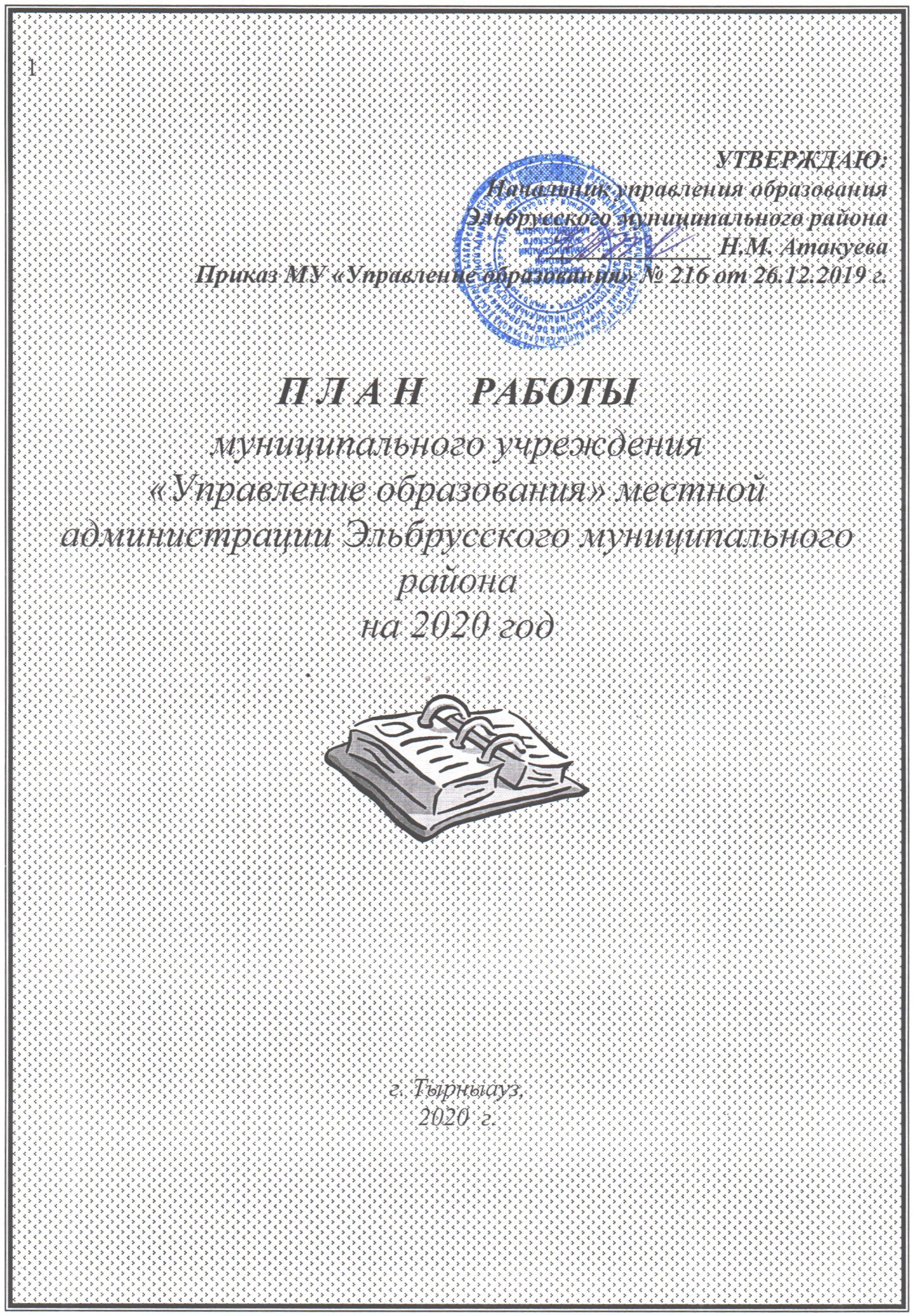 Содержание1. Анализ состояния системы образования Эльбрусского муниципальногорайона за 2019 год.                                                                                                  3 стр.2. Основные направления развития  системы образования  Эльбрусского                    района.                                                                                                                     61 стр. 3. Формирование нормативно-правовой базы.                                                   62 стр.4.Инновационная деятельность, реализация приоритетного проекта                                     «Образование»                                                                                                       63 стр.5. Государственная итоговая аттестация выпускников 9 и 11 классов.           65 стр.6. Совещания руководителей образовательных организаций.                          68 стр.7. Мониторинг деятельности образовательных организаций.                          70 стр.8.План работы по дошкольному образованию.                                                  81 стр. 9. Обеспечение  антитеррористической защищенности  и пожарной безопасности  образовательных учреждений.                                                                              86 стр.10. План работы по молодежной политике.                                                         88 стр. 11. План работы отдела охраны и попечительства.                                             90 стр.  12. План работы по организации горячего питания.                                           94 стр.13.План работы старшего инспектора по кадрам.                                          96 стр.14. План работы ресурсного центра по информационным технологиям.     97 стр.15. Циклограмма деятельности  МУ « Управление образования».               98 стр.16. План работы методического кабинета.                                                      99 стр.17. План финансирования мероприятий на 2020 год.                                    116 стр.       Анализ состояния системы образования Эльбрусского муниципального района за 2019  год.Муниципальная система образования в отчетный период была представлена 14 общеобразовательными  организациями, 2 организациями  дополнительного образования.Всего в общеобразовательных организациях  района в прошлом учебном году обучалось 3479, детей дошкольного возраста  - 1637 чел. В новом, 2019-2020, учебном году - 3550  обучающихся, 1555 детей дошкольного возраста.В своей деятельности  образовательные организации  района руководствуются  Законодательством РФ и КБР об образовании, Постановлениями Правительства  Российской Федерации и Кабардино - Балкарской Республики, правовыми актами администрации Эльбрусского муниципального района, управления образования,  уставами ОУ, «дорожными картами» школ и управления образования.Образовательный процесс осуществляется в соответствии  с учебными планами и образовательными программами. Все образовательные организации  имеют аккредитацию и лицензии на право ведения образовательной деятельности.						Местная администрация Эльбрусского муниципального района, МУ «Управление образования» образовательные организации  района  в отчетный период прилагают все усилия для создания условий предоставления качественных услуг в сфере общего и дополнительного образования.	2019 год — значимый для системы образования. Новыми векторами процесса развития на муниципальном уровне стали: исполнение показателей программы «дорожная карта» в части обеспечения детей местами в дошкольных отделениях, соблюдения гарантий общедоступности и бесплатности, образования в соответствии с федеральными государственными образовательными стандартами, реализация подпроектов национального проекта « Образование», а также реализация комплекса мер, направленного на повышение заработной платы работников образовательных организаций.	 Одной из основных   задач  муниципальной системы дошкольного образования  на 2019 год являлась реализация комплексных мер по обеспечению  доступности  дошкольного образования  детям дошкольного и раннего возраста, в связи с чем проводится ряд мероприятий на создание дополнительных дошкольных мест.	В рамках федерального проекта «Создание условий для осуществления трудовой деятельности женщин, имеющих детей, включая достижение 100-процентной доступности ( к 2021 году) дошкольного образования детей в возрасте до трех лет» национального проекта « Демография» в министерство просвещения , науки и по делам молодежи КБР управление образования представило информацию- заявку на строительство дошкольного отделения на 60 мест в с. п. Терскол. 	В 2019 году начато строительство детского сада на 40 мест в с.п. Терскол.С целью создания  более комфортных условий для занятий дополнительным образованием МОУ ДО «Центр развития творчества детей и юношества» переведен в высвободившееся здание школы - интерната №7.  	В соответствии с Перечнем мероприятий по созданию в общеобразовательных организациях Кабардино-Балкарской Республики, расположенных в сельской местности, условий для занятия физической культурой и спортом в отчетный период   произведен ремонт спортивного зала МОУ «СОШ» с. п. Лашкута.	Проверено соблюдение законодательства в сфере образования, соблюдение лицензионных требований, качество образования  в 2 учреждениях дополнительного образования, МОУ « СОШ» с. п. В-Баксан, МОУ «СОШ» с.п. Эльбрус.  	 Все проводимые мероприятия по совершенствованию муниципальной системы образования Эльбрусского района  размещены на сайтах управления образования, образовательных организациях. Управление образования, образовательные учреждения тесно сотрудничают со средствами массовой информации, в районной и республиканских газетах регулярно печатаются материалы, освещающие жизнедеятельность системы образования района.	 В Эльбрусском  районе создана многофункциональная муниципальная система дошкольного образования, где успешно реализуется комплекс мер, направленных на обеспечение шаговой доступности и соблюдение прав каждого ребёнка на получение  дошкольного образования, обеспечение  равных стартовых возможностей  при поступлении ребёнка в школу.	По  данным  АИС «Электронный детский сад» всем детям, зарегистрированным  на получение услуг  дошкольного образования  от 1,5 до 7 лет на 1 сентября 2019г.  выданы направления в дошкольные отделения образовательных организаций.			Удовлетворены запросы родителей,  имеющих детей с 1,5 до 3 лет на предоставление услуг дошкольного образования по присмотру и уходу за детьми раннего возраста. 			В дошкольных отделениях образовательных организаций функционирует 70 дошкольных групп, из них: 67 групп -  общеразвивающего вида, 3 группы – компенсирующего вида, 15 групп - раннего возраста.  											Созданы условия и успешно реализуется право на получение дошкольного образования детям с  особыми образовательными потребностями в образовательных  организациях, в т. ч. через вариативные формы дошкольного образования  – это Ресурсный центр «Особый ребёнок» МОУ «Лицей№1» г. п. Тырныауз, который охватывает более 30 детей.  В рамках модернизации региональной системы дошкольного образования в с.п. В.Баксан, с.п. Кёнделен планируется   строительство типовых дошкольных учреждений для детей с 1,5 до 7лет, т.к. в настоящее время в данных поселениях дети с 3до 7 лет получают услуги дошкольного образования в приспособленных помещениях.             Особое внимание уделяется открытию групп для детей раннего возраста, подготовка специалистов для работы с детьми раннего возраста. Почти во всех дошкольных отделениях функционируют  ясельные  группы, создаются условия присмотра и ухода в соответствии с требованиями СанПиН.                                                                                             Качественными показателями развития  муниципальной  системы дошкольного образования за 2019  год  являются:- удовлетворение потребностей запросов родителей и 100% обеспечение доступности дошкольного образования детям с 3до7лет,  что составляет  84,5%, в т. ч. детям раннего возраста  с1г. до 3-х лет, что составляет 30,3%;                                                                                                                  -  повышение профессиональных компетенций и образовательного ценза педагогического и руководящего звена  дошкольных отделений на 100%,    в соответствии с требованиями педагогического стандарта и ФГОС ДО;                                                                                              - развитие  инновационных практик в рамках межрегионального сотрудничества  и взаимодействия  по предоставлению качественного дошкольного образования, через  участие педагогов  в семинарах, конференциях, дискуссионных площадках,  стажировках, конкурсах и других  мероприятиях по обмену опытом;                                                                                                     -  совершенствование пространственной предметно-развивающей среды  в соответствии с требованиями ФГОС дошкольного образования  путём укрепления материально-технической базы в образовательных организациях;- совершенствование  здоровьесберегающей среды для физического развития  и укрепления здоровья детей – стабильно функционируют два бассейна:                                                                                 ДО «Гимназия№5» и ДО «СОШ№3» г. п. Тырныауз;-  активное включение   родительского сообщества и общественности в жизнедеятельность дошкольных отделений образовательных организаций, участие в образовательных мероприятиях, направленных на объединение местного сообщества в поддержку детства;-  обеспечение качественного медицинского обслуживания  в целях сохранения здоровья  воспитанников, путём создания необходимых  условий  и ресурсов для осуществления комплексной оздоровительно-профилактической работы в дошкольных отделениях, обеспечение безопасности, охраны жизни и здоровья детей. 								Главным  приоритетным направлением  работы дошкольных отделений   является    развитие инновационной вариативной муниципальной системы дошкольного образования, целью которого является -  обеспечение конкурентноспособности,  востребованности, доступности качественного дошкольного образования, повышение уровня социального и педагогического статуса  воспитателя.												А  целью инновационного развития системы дошкольного образования является - мотивирование  каждого педагога на успех.  Что это значит и предполагает?  Это выход за рамки имеющихся ресурсов, это новый вектор образовательных  возможностей  для личностного роста, для включения образовательных  организаций  в разряд лучших, успешных, самодостаточных и уверенных в  своем будущем.	В рамках этого направления разработаны  ряд современных   инновационных проектов и программ, которые нам удалось реализовать в 2019 году и добиться определённых успехов.	 Большая работа ведётся по поликультурному и нравственно-патриотическому воспитанию дошкольников.  Так, впервые победителем Гран-при Республиканского конкурса «Родной язык-душа моя, мой мир», проводимый МОН КБР , стало дошкольное отделение МОУ «СОШ» с.п. Эльбрус.	Дипломом победителя  Всероссийского конкурса стипендий и грантов им. Л.С. Выготского - 2019г., проводимого  РЫБАКОВФОНДом, в номинации «Онлайн-голосование»  награждена  Ризаева Александра Львовна–старший воспитатель дошкольного отделения МОУ «СОШ п. Нейтрино, представив на конкурс авторский социально-образовательный проект «Нейтрино-посёлок дружбы»	В 2019 году завершён совместный  Межрегиональный сетевой образовательный проект «Образование для всех» 2016-2019г.г., в котором участвовали три субъекта : Москва-Саратов-Тырныауз.  Проект был направлен на сетевое сотрудничество и взаимодействие по обмену опытом федеральных инновационных площадок,  создание единого образовательного пространства для реализации современных моделей, технологий, методик  инклюзивного  образования. 	В рамках проекта прошли выездные мастер-классы, тренинги, дискуссионные площадки, стажировки. Итогом завершения проекта стала  разработка и издание в  г. Москве совместного методического пособия «Отдельные вопросы профессиональных компетенций педагога инклюзивного образования», где выражается  огромная благодарность педагогам нашего района  за активную трансляцию  опыта  работы РЦ «Особый ребёнок» МОУ «Лицей№1 им.   К. С. Отарова».Заключительный этап реализации межрегионального сетевого проекта «Образование для всех» прошёл в г. Тырныаузе, где на базе МОУ «Лицей№1» был проведён региональный семинар-практикум для педагогов ОУ, в котором приняли участие педагоги г. Нальчика, г. Баксана и Эльбрусского района. 	Активное участие педагоги дошкольного образования приняли в Межрегиональном образовательном форуме «Эльбрусская переговорная  площадка-2019» , который проходил в Приэльбрусье в мае 2019г.    										   Тема форума   «Проекты, меняющие образование» выбрана не случайна, в нем приняли участие ведущие  российские  педагоги, психологи, разработчики ФГОС ДО, эксперты и  практики инновационного развития дошкольного образования. Воспитатели  встретились с авторами  дошкольных программ, методик, получили рекомендации, экспертные заключения своим проектам, программам.												В течение четырех  лет с начала проведения Регионального Всероссийского профессионального конкурса  «Воспитатель  России-2019» воспитатели дошкольных отделений образовательных организаций  Эльбрусского  района достойно представляют своё профессиональное  мастерство и занимают призовое место.  Отрадно отметить ,что  в этом году воспитатель дошкольного отделения школы №3 г. Тырныауза  Элекуева Наталья Николаевна заняла второе место, став в очередной раз призёром конкурса регионального этапа.			Трансляция опыта инклюзивной практики  РЦ «Особый ребёнок» МОУ «Лицей № 1» на региональном и федеральном уровнях дала возможность объединить педагогов-единомышленников в единое образовательное сообщество и активизировать работу с детьми с особыми образовательными потребностями в ОУ. Это региональные и всероссийские  семинары-совещания, организованные Минпросвещения КБР.       Основным механизмом  развития муниципальной системы дошкольного образования  является поиск и освоение инноваций, которые способствовали бы качественным изменениям в деятельности дошкольного образовательного учреждения и всей системы образования  в целом. Немало ещё задач стоит перед дошкольным образованием, которые придётся нам решать сегодня, завтра.  Прогноз по  количеству воспитанников, предполагаемых к зачислению в дошкольные отделения общеобразовательных учреждений в период с 2020по 2022годы. 	Количество детей раннего и дошкольного возраста с 1 года до 7 лет в Эльбрусском районе:от 0до1 года - 203 ребёнкас 1до 2 лет    - 231ребёнокс 2до 3 лет    - 249 детейс 3 до 4 лет   - 289 детейс 4 до 5 лет   - 352 ребёнкас 5 до 6 лет   - 313 детейс 6до 7 лет    - 375детейВсего:  от 0 до 1 года - 203 ребёнка             от 1 до 7 лет   - 1809 детей.									На 1.09.2019г. дошкольные отделения общеобразовательных учреждений укомплектованы  1555  воспитанниками раннего и дошкольного возраста, т.е. с 1года до 7(8)лет.				На 6.12.2019г. в АИС «ЭДС»  зачислены 1568 воспитанников, в очереди на получение направления в дошкольные отделения на 2020год - 11 детей.                                                                                                                     	      Из них: с 1до 2 лет    -  149 детейс 2до 3 лет    -  183 детейс 3 до 4 лет   -  265 детейс 4 до 5 лет   -  332 ребёнкас 5 до 6 лет   -  302 детейс 6до 7 лет    -  337детей.                                                                                                                                 Всего:              1568 детей.										Прогноз  рождаемости детей на последующие три года (данные по рождаемости  детей  представлены с ГБУЗ «ЦРБ» Эльбрусского района): 2020г.- 210 детей 2021г.- 210 детей 2022г.- 230детей. 		Количество воспитанников,  предполагаемых к зачислению в дошкольные отделения общеобразовательных учреждений в период с 2020 по 2022 годы, отражено в таблице: Согласно прогнозу за три года количественный состав воспитанников уменьшится на 371.      	В 2020году необходимо принять меры по расширению услуг в дошкольных отделениях образовательных учреждений,  приведению режима  работы дошкольных отделений в соответствие с режимом  трудовой деятельности родителей (законных представителей).       	В реализации этих целей в декабре по запросу Минпросвещения РФ проводились исследования: опросы родителей и мониторинг  по анкетам изучения мнения родительской общественности.       	Развитие вариативности и многообразия дошкольного образования позволит расширить диапазон образовательных услуг дошкольного образования, повысить уровень профессиональных компетентностей педагогов и даст новые возможности для развития муниципальной системы дошкольного образования. 	Деятельность общеобразовательных организаций направлена на модернизацию системы общего образования, цель которой - повышение качества и доступности образования.			В соответствии с планом работы МУ «Управление образования» администрации Эльбрусского муниципального района и  должностными обязанностями в 2019 году проведена следующая работа:-  координация  деятельности по пилотному введению федерального государственного  образовательного стандарта среднего общего образования - ФГОС СОО -   в образовательных организациях  Эльбрусского муниципального района в 11 классах.  Пилотными школами согласно приказу  Министерства образования, науки  и по делам молодежи КБР  № 919 от 30 августа 2017 года в районе  являются  МОУ «Гимназия № 5» г. Тырныауза и  МОУ «СОШ имени А.М. Ахматова» с. Былым.  Представители  пилотных образовательных организаций принимали участие во всех республиканских семинарах, посвященных внедрению ФГОС СОО. Образовательные организации в целом справились с поставленными задачами. 	Для реализации ФГОС в ОО  материальная база  должна быть улучшена (недостаточно интерактивных досок,  часть компьютерной техники  устарела  ее необходимо обновить, а также расширить компьютерный парк). Реализация национального проекта «Образование» позволит решить вопросы материально технического обеспечения. Минпросвещением  России во исполнение Указа Президента Российской Федерации от 7 мая 2018 года № 204«О национальных целях и стратегических задачах развития Российской Федерации на период до 2024 года»  разработан Паспорт нацпроекта.  Он  включает в себя десять федеральных проектов: «Современная школа», «Успех каждого ребенка», «Поддержка семей, имеющих детей», «Цифровая образовательная среда», «Учитель будущего», «Молодые профессионалы», «Новые возможности для каждого», «Социальная активность», «Экспорт образования» и «Социальные лифты для каждого». Срок реализации нацпроекта: с января 2019 года по 2024 год (включительно).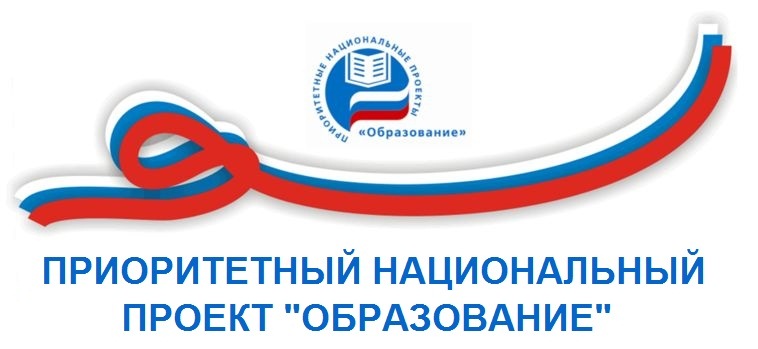 	Паспорт нацпроекта утвержден 3 сентября 2018 года президиумом Совета при президенте РФ по стратегическому развитию и национальным проектам, реализация началась 1 января 2019 года. 	Цель нацпроекта - обеспечение глобальной конкурентоспособности российского образования, вхождение Российской Федерации в число 10 ведущих стран мира по качеству общего образования, и воспитание гармонично развитой и социально ответственной личности на основе духовно-нравственных ценностей народов Российской Федерации, исторических и национально-культурных традиций. 	В Эльбрусском муниципальном районе в 2019 году началась реализация отдельных подразделов национального проекта  "Образование".  	Так в  2019 году восемь  образовательных организаций района включены  в реализацию трех  подразделов проекта.	Целевая модель "Цифровая образовательная среда" внедряется на базе МОУ «СОШ» с. Эльбрус  (Приказ Министерства просвещения, науки и по делам молодежи  Кабардино-Балкарской Республики № 427 от 18 апреля 2019 года.).	Школа  в 2019 году получила оборудование на  2161300,62 рублейПеречень оборудования полученного  МОУ «СОШ» с. Эльбрус  по целевой  модели  "Цифровая образовательная среда" национального проекта «Образование»                       на 1 октября 2019 года.	Модель  "Современная школа" реализуется в МОУ «СОШ  № 1 имени А.Ж.Доттуева» с.п. Кенделен и МОУ «СОШ имени А.М. Ахматова» с. Былым.  На базе образовательных организаций  созданы Центры образования цифрового и гуманитарного профилей  «Точка роста» (Приказ Министерства просвещения, науки и по делам молодежи  Кабардино-Балкарской Республики № 426 от 17 апреля 2019 года.)	24 сентября 2019 года состоялось торжественное открытие центров образования цифрового и гуманитарного профилей  «Точка роста».	Для открытия  центров Министерством просвещения, науки и по делам молодежи  Кабардино-Балкарской Республики было поставлено современное оборудования на 1600000 рублей (каждой ОО), а за счет средств Эльбрусского муниципального района сделан ремонт помещений в соответствии с требованиями и приобретена мебель. Каждой организации администрация Эльбрусского муниципального района выделила по 200 тысяч рублей.Перечень оборудования  полученного в рамках реализации Национального проекта «Образование»  в  2019 году МОУ «СОШ № 1 имени А.Ж. Доттуева» с.Кенделен и МОУ «СОШ  имени А.М. Ахматова» с.БылымВ подпроект   национального проекта  "Образование" - "Успех каждого ребенка"  включены  5  образовательных организаций района.  В    список  мероприятий по «Созданию новых мест дополнительного образования детей» включены МОУ «Гимназия № 5»                     г. п. Тырныауз,  МКУ ДО «Центр развития творчества детей и юношества имени М.Х. Мокаева, МОУ «Лицей № 1 имени К.С. Отарова» г. п. Тырныауз, МОУ «СОШ № 3»                        г. п. Тырныауз и МОУ «СОШ № 6» г. п. Тырныауз.Образовательные организации района  получают  современное оборудование   согласно лабораториям по различным направлениям, что позволит  на базе школ создать новые места для дополнительного образования детей.	Ежемесячно в прокуратуру района представляется информация о ходе реализации национального проекта «Образования»  на территории Эльбрусского муниципального района.Независимая оценка качестваНОКУ ОУ ОО -  независимая оценка качества условий  оказания услуг образовательными организациями, осуществляющими образовательную деятельность, проводится в целях предоставления участникам отношений в сфере образования информации об уровне организации работы по реализации образовательных программ на основе общедоступной информации (часть 1 в ред. Федерального закона от 05.12.2017 N 392-ФЗ).В соответствии с решением Общественного Совета при Министерстве просвещения, науки и по делам молодежи Кабардино-Балкарской Республики по проведению НОКУ ОУ ОО (от 16 августа 2018 г., протокол №1) НОКУ ОУ ОО в 2018 году была проведена относительно 106 образовательных организаций. В Эльбрусском муниципальном районе процедуру НОКУ ОУ ОО в 2018 году прошли пять образовательных организаций.НОКУ ОУ ОО проводилось по пяти критериям с разной значимостью.Значимость критериев НОКУ ОУ ОО	По каждому критерию по результатам рейтингования выделялись группы лидеров и аутсайдеров. Надо отметить, что образовательные организации нашего района не попали в число аутсайдеров. А по  некоторым критериям отдельные образовательные организации района вошли в группу лидеров.	В группе лидеров по Критерию 2 «Комфортность условий предоставления образовательных услуг» - МОУ  «Лицей №1 имени К.С.Отарова» г. Тырныауза; МОУ ДОД «ЦРДиЮ имени М.Х. Мокаева» г.п. Тырныауз; МОУ «СОШ» с. Лашкута;  	В группе лидеров по Критерию 4 «Доброжелательность, вежливость работников образовательной организации»  -  МОУ «Лицей №1 имени К.С.Отарова» г. Тырныауза; МОУ ДОД «ЦРДиЮ имени М.Х. Мокаева» г.п. Тырныауз; МОУ «СОШ» с. Лашкута;  	В группе лидеров по Критерию 5 «Удовлетворённость условиями оказания услуг» МОУ «Лицей №1 имени К.С.Отарова» г. Тырныауза; МОУ ДОД «ЦРДиЮ имени М.Х. Мокаева» г.п. Тырныауз.	НОКУ ОУ ОО выявил необходимость  улучшения в ОО доступности образовательных  услуг для инвалидов.  	В таблице приведены результаты НОКУ ОУ ОО по всем критериям. Результаты независимой оценки качества условий оказания услугобразовательными организациями.  2018 год.Большая работа проводилась в течение  года  по сопровождению НОКУ ОУ ОО, как с организациями, прошедшими процедуру в 2018 году (ежемесячные отчеты по реализации плана устранения недостатков обнаруженных входе процедуры НОК), так и с организациями, проходящими процедуру в 2019 году.В 2019 году НОК прошли МОУ «СОШ № 4 имени Т.М.Энеева» с.п.Кенделен, МОУ «СОШ имени А.М. Ахматова» с. п. Былым, МОУ «Гимназия № 5» г. п. Тырныауз, МОУ  «СОШ № 3» г. п. Тырныауз, МОУ «СОШ» с.п. Верхний Баксан МОУ «СОШ» с.п Нейтрино,  МОУ «СОШ» с.п. Эльбрус,  МОУ «СОШ» с.п. Терскол.Открытость образовательных организаций общественности и гражданским институтам обеспечивается сайтами образовательных организаций, которые имеют 100% ОО района. Сайты образовательных организаций соответствуют требованиям ФЗ. 	Систематически проводится мониторинг наполняемости образовательными организациями официальных сайтов и сайта bus.gov.ru  (Кочкаров А.М.) требуемой информацией. Все образовательные организации своевременно были информированы  о том, что 20 января 2018 года вступили в силу изменения, внесенные в Порядок проведения самообследования образовательной организации, утвержденный  приказом Минобрнауки России от 14 июня 2013 г. № 462, утвержденные приказом Минобрнауки России от 14 декабря 2017 г. №  1218.В связи с вступившими в силу изменениями всем образовательным организациям необходимо ежегодно в срок до 20 апреля текущего года  размешать на официальном сайте организации и представлять  в  местную администрацию  Эльбрусского муниципального района результаты самообследования за предыдущий  год.  В  соответствии с приказом Минобрнауки России от 15.01.2014 № 14 «Об утверждении показателей мониторинга системы образования» с 2015 года МУ «Управление образования» администрации Эльбрусского муниципального района ежегодно  поводит мониторинг  системы образования района. За 2018 год мониторинг проведен своевременно (март 2019 года). Результаты мониторинга предоставлены в    Министерство просвещения, науки и по делам молодежи Кабардино-Балкарской Республики. 						 				В соответствии с приказом  МУ «Управления образования» администрации Эльбрусского муниципального района «О мерах обеспечивающих организацию взаимодействия с государственной автоматизированной системой «Управление»»  № 76 от 10.04.17) ежеквартально своевременно осуществляется передача данных   всех образовательных организаций и  управления образования в систему «Управление» (отчеты ГАС). Электронный  журнал входит в   перечень первоочередных государственных и муниципальных услуг, предоставляемых органами исполнительной власти субъектов Российской Федерации и органами местного самоуправления в электронном виде, а также услуг, предоставляемых в электронном виде учреждениями и организациями субъектов Российской Федерации и муниципальными учреждениями и организациями, согласно приложению N 1 ( Распоряжение Правительства РФ от 28.12.2011 N 2415-р).Мониторинг ведения электронного документооборота показал,  что  эта услуга в силу ряда объективных и субъективных причин предоставляется отдельными образовательными организациями  не в полном объеме.  	В  2018-2019 учебном  году в образовательных организациях, управлении образования проведена вся необходимая организационная работа  по подготовке к проведению государственной итоговой аттестации  по программам основного общего образования  выпускников 9 классов.Издана необходимая нормативная правовая база для организованного проведения государственной итоговой аттестации.  В соответствии со сроками, установленными Рособрнадзором РФ, была сформирована база на выпускников с указанием  предметов по выбору учащихся и дат проведения экзаменов.В 2019 году в соответствии с Порядком проведения государственной итоговой аттестации по образовательным программам основного общего образования, утвержденным приказом Министерства просвещения Российской Федерации и Федеральной службы по надзору в сфере образования и науки от 7 ноября 2018 года № 189/1513, и в соответствии с приказом Министерства просвещения, науки и по делам молодежи Кабардино-Балкарской Республики от 22 января 2019 года № 45 «Об утверждении Порядка проведении итогового собеседования по русскому языку в 9 классах в 2019 году»  13 февраля 2019 года  проведено итоговое собеседование по русскому языку в 9-х классах образовательных организаций Эльбрусского муниципального района, как допуск к ГИА.В целях подготовки к итоговому собеседованию 2020 года  в декабре  2019 года проведена апробация. Целью проведения апробации является  проверка организационных, технологических и информационных решений в рамках реализации мероприятий по внедрению итогового собеседования, как допуска к ГИА-9. Все обучающиеся в 2019 году  прошли итоговое  собеседование   в отведенные сроки и допущены к  ГИА.	В общеобразовательных организациях в общедоступных местах расположены стенды, уголки, посвященные государственной итоговой аттестации, на которых размещены все необходимые нормативно - правовые и информационные материалы.	 Выпускники 9 классов, педагоги, родители принимали участие в видеоконференции, проведенной министерством образования, науки и по делам молодежи КБР, а также в вебинарах по теме государственной итоговой аттестации выпускников.	В районе в период проведения государственной итоговой аттестации по программам основного общего образования функционировало 3 пункта проведения экзаменов:  пункт проведения ОГЭ для выпускников 9 классов на базе МОУ «Лицей № 1», МОУ «СОШ № 4» с.п. Кенделен,  пункт проведения ГВЭ (для выпускников 9 классов с ограниченными возможностями здоровья) на базе МОУ «СОШ № 6».  В экзаменационной кампании было задействовано 3 руководителя  ППЭ, около 80 организаторов, 2 технических специалиста и  2 лаборанта, которые обеспечили проведение государственной итоговой аттестации на должном уровне. Все они были участниками обучающих семинаров, прошли итоговое тестирование, получили удостоверения организаторов ГИА, были предупреждены о возможности привлечения к дисциплинарной, административной и уголовной ответственности в соответствии  с федеральным законодательством и подписали листы ознакомления. 	В период проведения экзаменов были использованы стационарные металлодетекторы, с помощью которых проверяли выпускников на предмет проноса гаджетов, в частности, мобильных телефонов.	Государственную итоговую аттестацию по программам основного общего образования в Эльбрусском муниципальном  районе проходили  251 обучающихся.  В форме ОГЭ  аттестацию проходили  248 обучающихся.  В форме ГВЭ аттестацию проходили 3 обучающихся.Каждый обучающийся должен был  сдать 4 экзамена - два обязательных (русский язык и математика) и два по выбору. На все экзамены материал доставлял уполномоченный  ГЭК. Доставку материалов в РЦОИ осуществлял руководитель  ППЭ.На всех экзаменах присутствовали  федеральные и региональные  общественные наблюдатели.В целях  создания условий для безопасности обучающихся в ППЭ было организованно дежурство полиции.												Все экзамены были  начаты своевременно и прошли без замечаний.	Государственная итоговая аттестация выпускников 9 классов прошла в соответствии с Порядком проведения итоговой аттестации. В основные дни экзаменов  7 обучающихся  не преодолели минимальный порог, но все они успешно сдали экзамены в резервные дни.   	По состоянию на 3 июля 2019 года августа  все обучающиеся 9 классов получили аттестат об основном общем образовании.В таблице приведены сравнительные данные по итогам ГИА 2017, 2018, 2019 годы. Итоги государственной итоговой аттестации по программамосновного общего образования за 2017- 2019 гг.В Приложении 1  приведен  развернутый мониторинг результатов ГИА - 9 за  2019 год. Приложение 1Эльбрусский муниципальный район.Результаты экзаменов  по  программам основного общего образованияИностранный язык.  Предмет по выборуЭкзамен проходил  в  г. Нальчик  в два этапа 24 и 25 мая 2019 года.Все заявленные на экзамен явились своевременно.Английский язык в районе сдавало 6 обучающихся из 5 образовательных организаций (МОУ «СОШ № 3»  г. Тырныауза,   МОУ «Гимназия № 5» г. Тырныауза МОУ «СОШ» с. Былым, МОУ «СОШ» с. Эльбрус (2), МОУ «СОШ» с. Терскол). Русский язык.  Предмет является обязательным.Дата сдачи экзамена  28 мая 2019 годаНачало Экзамена 10.00. Продолжительность экзамена 3 часа 55 минут.Экзамен  в форме ОГЭ проходил в двух ППЭ: 143 на базе  МОУ «Лицей № 1 имени К.С. Отарова» г. Тырныауза  и  144 на базе  МОУ «СОШ № 4 имени Т.М. Энеева» с. Кенделен. На  экзамен в форме ОГЭ явились 248 участников. Не явился 1 обучающийся МОУ «СОШ № 6» г.Тырныауза, в связи с изменением формы ГИА (с ОГЭ на ГВЭ). Экзамен в форме ГВЭ будет сдаваться в резервный день. Все участники на экзамен  в оба пункта пришли  без опозданий.Экзамен в форме ГВЭ проходил в ППЭ 146 на базе МОУ «СОШ № 6» г.Тырныауза. Русский язык в ППЭ 146 сдавали 2 участника. Все участники (ГВЭ) сдали экзамен на   «5».Результаты  ОГЭ по русскому языку в разрезе ОО:Оценку «2»  по русскому языку получили обучающиеся МОУ «СОШ № 2» г.Тырныауза (1) и МОУ «СОШ № 1» с.Кенделен (2)Биология.  Предмет по выборуДата сдачи экзамена   11 июня 2019 года.Начало экзамена 10.00.  Продолжительность экзамена 3 часа.Экзамен  в форме ОГЭ проходил в двух ППЭ.  Всего биологию сдавали 128  обучающихся   из 13 образовательных организаций района.Результаты  ОГЭ по биологии в разрезе ОО:Литература.  Предмет по выборуДата сдачи экзамена  11 июня  2019 годаНачало Экзамена 10.00Продолжительность экзамена 3 часа 55 минутЭкзамен  в форме ОГЭ проходил в ППЭ 143 было заявлено 2  участника.  Все заявленные на экзамен явились своевременно. Всего литературу сдавали  2  обучающихся    2 образовательных организаций.Физика.  Предмет по выборуДата сдачи экзамена  11 июня 2019 годаНачало экзамена 10.00Продолжительность экзамена 3 часа.Экзамен  в форме ОГЭ проходил в ППЭ 143  и ППЭ 144. Всего было заявлено 28  участников.   Все заявленные на экзамен явились своевременно. Всего физику сдавали 28  обучающихся   7  образовательных организаций.Результаты  ОГЭ по физике в разрезе ООИстория.  Предмет по выборуДата сдачи экзамена  14 июня 2019 годаНачало экзамена 10.00Продолжительность экзамена 3 часа.Экзамен  в форме ОГЭ проходил в ППЭ 143,  было заявлено 34 участника.  Все заявленные на экзамен явились своевременно. Всего историю сдавали 34 обучающихся   8  образовательных организаций.Результаты  ОГЭ по истории в разрезе ООИнформатика и ИКТ.  Предмет по выборуДата сдачи экзамена  4 и 11 июня 2019 годаНачало экзамена 10.00Продолжительность экзамена 2 часа 30 минут.Экзамен  в форме ОГЭ проходил в одном   ППЭ - ППЭ 143. На экзамен  было заявлено 9  участников (7- 4 июня, 2 – 11 июня).  Все заявленные на экзамен явились своевременно. Всего Информатику и ИКТ сдавали   9 обучающихся    2 образовательных организаций.Результаты  ОГЭ по информатике  и ИКТ в разрезе ООМатематика. Дата сдачи экзамена  6 июня 2019 годаНачало экзамена 10.00Продолжительность экзамена 3 часа 55 минутЭкзамен  в форме ОГЭ проходил в двух ППЭ: 143 на базе  МОУ «Лицей № 1 имени К.С. Отарова» г. Тырныауза  и  144 на базе  МОУ «СОШ № 4имени Т.М. Энеева» с. Кенделен.На экзамен было   заявлено 248  участников.  Все заявленные на экзамен явились вовремя. Экзамен в форме ГВЭ проходил в ППЭ 146 на базе МОУ «СОШ № 6» г.Тырныауза.  Математику  в ППЭ 146 сдавали 3 участника . Все участники  ГВЭ сдали экзамен на  «5».Результаты  ОГЭ по  математике  в разрезе ОО:Химия.  Предмет по выбору.Дата сдачи экзамена  4 июня 2019 годаНачало экзамена 10.00Продолжительность экзамена 2 часа.Экзамен  в форме ОГЭ проходил в ППЭ143 на базе  МОУ «Лицей № 1 имени К.С. Отарова» г. Тырныауза  В ППЭ на экзамен по химии было заявлено 37 участников. На экзамене приняли участие все 37 обучающихся  10  образовательных организаций.Результаты  ОГЭ по  химии   в разрезе ООГеография.  Предмет по выбору.Дата сдачи экзамена  4 июня 2019 годаНачало экзамена 10.00Продолжительность экзамена 2 часа.Экзамен  в форме ОГЭ проходил в ППЭ 143 на базе  МОУ «Лицей № 1 имени К.С. Отарова» г. Тырныауза  Всего  географию  сдавали 60 выпускников 7 образовательных организаций. Оценка «2» получена обучающимся МОУ «СОШ» с. ЭльбрусРезультаты  ОГЭ по  географии  в разрезе ОООбществознание.  Предмет по выбору.Дата сдачи экзамена   30 мая 2019 годаНачало Экзамена 10.00Продолжительность экзамена 3 часа.Экзамен  в форме ОГЭ 30 мая  проходил в двух ППЭ: 143 на базе  МОУ «Лицей № 1 имени К.С. Отарова» г. Тырныауза  и  144 на базе  МОУ «СОШ № 4 имени Т.М. Энеева» с. Кенделен.Всего  обществознание  сдавали 192  выпускников 12 образовательных организаций. Оценка «2» получена обучающимся МОУ «Гимназия № 5» г.ТырныаузаРезультаты  ОГЭ по  обществознанию  в разрезе ОООрганизация подготовки и проведения ГИА в 2019 году осуществлялась в полном соответствии с федеральными  и республиканскими нормативно - правовыми  актами, регламентирующими проведение ГИА.	Издана необходимая нормативная правовая база для организованного проведения ГИА. В	общеобразовательных организациях в общедоступных местах расположены стенды, уголки, посвященные государственной итоговой аттестации, на которых размещены все необходимые нормативно - правовые и информационные материалы. В течение учебного года проведены районные собрания с участием  выпускников, их родителей по вопросам ГИА.	Проведено анкетирование родителей с целью выявления уровня удовлетворенности качеством предоставляемых образовательных услуг. Более того, в 2018-2019 учебном году проведена акция «ЕГЭ для родителей», в которой приняли участие  23  родителя выпускников.  Проведение акции  было освещено в районной газете «Эльбрусские новости».	Также  в районе проведена Акция « 100 баллов для Победы», во время проведения которой выпускники, показавшие высокие баллы на ЕГЭ, рассказывали обучающимся 11 классов о том, как  необходимо готовиться к ГИА, получить высокие баллы. 	В соответствии со сроками, установленными Рособрнадзором РФ, была сформирована база на выпускников, сдающих ЕГЭ, с указанием  предметов по выбору учащихся и дат проведения экзаменов.	В районе в период проведения государственной итоговой аттестации функционировало 5 пунктов проведения экзаменов:  пункт проведения ЕГЭ для выпускников 11 классов  на базе МОУ «Гимназия № 5», пункт проведения ГВЭ (для  выпускников 11 классов  с ограниченными возможностями здоровья) на базе МОУ «СОШ № 3», пункт проведения ОГЭ для выпускников 9 классов на базе МОУ «Лицей № 1», МОУ «СОШ № 4» с. п. Кенделен,  пункт проведения ГВЭ (для выпускников 9 классов с ограниченными возможностями здоровья) на базе МОУ «СОШ № 6».  В экзаменационной кампании было задействовано 5 руководителей ППЭ, около 130 организаторов, технических специалистов,  которые обеспечили проведение государственной итоговой аттестации на должном уровне. Все они были участниками обучающих семинаров, прошли итоговое тестирование, получили удостоверения организаторов ГИА, были предупреждены о возможности привлечения к дисциплинарной, административной и уголовной ответственности в соответствии  с федеральным законодательством и подписали листы ознакомления.       	В связи с тем, что в текущем году экзаменационные материалы печатались в аудиториях проведения ЕГЭ, проведена большая работа по обучению организаторов в аудиториях, техническому оснащению аудиторий.	Активное наблюдение обеспечивали федеральные общественные наблюдатели,  на каждом экзамене было не менее 5 человек.	Слаженно и оперативно отработали сотрудники «Ростелекома», которые устанавливали и обеспечивали бесперебойную работу компьютерной техники,  сети «Интернет», сотрудники отдела внутренних дел, обеспечивающие общественную безопасность в период экзаменационной кампании и дежурство в пунктах проведения ГИА.								В период проведения экзаменов были использованы стационарный и переносные металлодетекторы, которыми обученные организаторы ГИА проверяли выпускников на предмет проноса гаджетов, в частности, мобильных телефонов.	Были предусмотрены и приняты меры по проведению ГИА в режиме   нештатных ситуаций. 	Расходы, связанные с проведением ГИА, были в полном объеме, в соответствии со сметой, профинансированы местной администрацией	Организация и проведение экзаменов находились под постоянным контролем руководителей администрации, надзорных органов.	 В целом экзаменационная кампания прошла спокойно, что было отмечено и уполномоченными ГЭК,  и общественными наблюдателямиГосударственная итоговая аттестация выпускников  11 классов проведена по 12 предметам. Это обязательные для получения аттестата о среднем общем образовании русский язык и математика,  остальные  предметы - по выбору выпускника. В 2019 году самыми  востребованными  предметами   стали  обществознание, история, биология и физика.	Из 176 обучающихся 11 классов 35 награждены медалями «За особые успехи в учении». В разрезе ОО: 	Всесторонний анализ результатов ЕГЭ  позволяет, в том числе, объективно оценить уровень   подготовки выпускников 11 классов, качество образования, эффективность образовательного процесса в районе. Результаты ЕГЭ текущего года показали, что необходимые усилия со стороны методической службы района, профессиональная переподготовка учителей русского языка и математики, изменение форм и технологий преподавания, дополнительные занятия с выпускниками дали хороший результат, позволяющий сделать вывод о том, что в настоящее время меняется философия образования: не человек выстраивается под систему, а система – под потребности ребёнка.Таким образом, одним из основных направлений деятельности педагогических коллективов школ, методических объединений учителей должна и в будущем учебном году стать разработка практических шагов по повышению качества  подготовки выпускников и обсуждению изменений, которые планируются в организации и проведении единого государственного экзамена в 2020 году. Мониторинг ЕГЭ  средний балл по предметам сравнительно с 2018 годом).Мониторинг результатов  ЕГЭ -2019 г.По географии:Место проведения: МКОУ « СОШ№9» г. о. Нальчик Дата проведения: 27мая 2019 года.Минимальный порог - 37 балловВсего заявлено участников - 26 чел.Явились для сдачи ЕГЭ—8 чел. Не явились- 18 чел.Удалены с экзамена за нарушения – 0Выявленные нарушения в ходе проведения экзамена –0Жалобы от родителей—0Жалоб от наблюдателей—0Начало экзамена—10-30 час.Конец экзамена -14 15  час.Средний балл по району –  42.9 баллаПо литературеМесто проведения : МКОУ « СОШ№27» г. о. НальчикДата проведения: 27 мая  2019 годаВсего заявлено участников- 8 чел.Приняли участие в экзамене-3 чел.Не явились- 5 чел.Минимальный балл- 32 баллаВыявленные нарушения в ходе проведения экзамена –0. Досрочно завершили работу по состоянию здоровья-1 ( Лашкута)Жалобы от родителей—0. Начало экзамена—10-30 час.Конец экзамена - 14-25 час.Средний балл по району- Нет результатов выпускницы из Лашкуты (сдавала в резервный день).По математике ( базовый уровень)Место проведения : МОУ « Гимназия №5»г.п.ТырныаузДата проведения: 29 мая 2019 годаВсего заявлено участников- 81 чел.Явились для сдачи ЕГЭ—  81чел. Не явились-  81чел.Удалены с экзамена за нарушения –0Жалобы от родителей—0. Начало экзамена—10-20  час.Конец экзамена -13 20  час.Средний балл по району- 4.2 баллаПо математике ( профильный уровень)Место проведения : МОУ « Гимназия №5»г.п.ТырныаузДата проведения: 29 мая  2019 годаВсего заявлено участников- 94 чел.Явились для сдачи ЕГЭ- чел. Не явились-  чел.Минимальный порог-27 балловУдалены с экзамена за нарушения – 0Выявленные нарушения в ходе проведения экзамена –0Жалобы от родителей—0. Начало экзамена—10-20 час.Конец экзамена -14 15  час.Средний балл по району-  55.3 балла.По химииМесто проведения : МОУ « Гимназия №5»г.п.ТырныаузДата проведения: 31  мая 2019 годаВсего заявлено участников - 54 чел.Явились для сдачи ЕГЭ -  41  чел. Минимальный порог-36 баллов.Удалены за нарушения -2 ( Чочаев А.А, Апшаев А.С.-МОУ «СОШ№4» с. п. Кенделен). Жалобы от родителей—0. Начало экзамена—10-30 час.Конец экзамена -14-00  час.Средний балл по району-  42.5 балла.По историиМесто проведения : МОУ « Гимназия №5»г.п.ТырныаузДата проведения:  31 мая 2019 годаВсего заявлено участников- 82 чел.Явились для сдачи ЕГЭ -  57чел. Минимальный порог-32 балла.Удален за нарушения-0Жалобы от родителей—0. Начало экзамена—10-30 час.Конец экзамена -14-00  час.Средний балл по району- 41.8 баллаПо русскому языкуМесто проведения : МОУ « Гимназия №5»г.п.ТырныаузДата проведения: 3 июня 2019 годаВсего заявлено участников – 174 чел.Явились для сдачи ЕГЭ -   174 чел. Минимальный порог-24 балла ( для поступления в ВУЗ- 36 баллов).Досрочно завершила работу по состоянию здоровья - 0Выявленные нарушения в ходе проведения экзамена –0Жалобы от родителей  - 0. Начало экзамена - 10-30 час.Конец экзамена -14-00  час.Средний балл по району-  64.6 балла.По физикеМесто проведения : МКОУ « СОШ№21» г. о. НальчикДата проведения: 5 июня 2019 годаВсего заявлено участников- 78 чел.Приняли участие в экзамене- 42 чел.Минимальный балл- 36 балловВыявленные нарушения в ходе проведения экзамена – удалены 2: (Малкандуев М. - МОУ « СОШ№2»г.п.Тырныауз, Джуртубаев – МОУ « СОШ» с. п. Эльбрус ).Жалобы от родителей—0. Начало экзамена—10-30 час.Конец экзамена - 14-25 час.Средний балл по району-  40. 3 баллаПо английскому языкуМесто проведения : МКОУ « СОШ № 9» г. о. НальчикДата проведения: 8  июня 2019 годаВсего заявлено участников- 33 чел.Явились для сдачи ЕГЭ –  9 чел. Минимальный порог- 22 балла.Выявленные нарушения в ходе проведения экзамена –0Жалобы от родителей—0. Начало экзамена—10-30 час.Конец экзамена -13-30  час.Средний балл по району – 65.2 баллаПо обществознаниюМесто проведения : МОУ « Гимназия №5»г.п.ТырныаузДата проведения: 10  июня 2019 годаВсего заявлено участников - 144 чел.Приняли участие в экзамене- 97 чел.Минимальный балл- 42 баллаУдалены с экзамена за нарушения –Выявленные нарушения в ходе проведения экзамена –.Начало экзамена—10-30 час.Конец экзамена - 14-00 час.Средний балл по району- 51.7 балла.По биологииМесто проведения : МОУ « Гимназия №5» г. п. ТырныаузДата проведения: 13 июня 2019 годаВсего заявлено участников-85 чел.Явились для сдачи ЕГЭ - 51  чел. Минимальный порог-36 баллов.Выявленные нарушения в ходе проведения экзамена –0Жалобы от родителей—0. Начало экзамена—10-30 час.Конец экзамена -14-00  час.Средний балл по району- 46.4  баллаПо информатике :Место проведения: МКОУ « СОШ№9»  г. о. Нальчик .Дата проведения: 13 июня 2019 года.Минимальный порог -40 балловВсего заявлено участников-12 чел.Явились для сдачи ЕГЭ—  9 чел. Не явились-   3 чел.Удалены с экзамена за нарушения – 0Выявленные нарушения в ходе проведения экзамена –0Жалобы от родителей—0Жалоб от наблюдателей—0Начало экзамена—10-30 час.Конец экзамена -13 35  час.Средний балл по району- 46.1 балла.Информация о трудоустройстве выпускников 11-х классовЭльбрусского муниципального района в 2019 г.Во всех общеобразовательных организациях района имеются необходимые условия для качественного современного обучения – проведен Интернет, имеются компьютеры, принтеры, проекторы. Часть оборудования, конечно, нуждается в замене. На обеспечение учебниками детей из малообеспеченных семей выделено более 1.5 млн. рублей Правительством КБР, в местном бюджете- 150.0 тыс. руб. для приобретения учебников регионального компонента.По состоянию на сегодня обеспеченность учебниками составляет 100%.В  системе образования функционирует 2 учреждения дополнительного образования.			В данных учреждениях по дополнительным образовательным программам занимается  1814 детей   в возрасте от 5 до 18 лет.  В районе дополнительное образование организовано , кроме учреждений дополнительного образования, на базе  общеобразовательных организаций. Более 70%  детей в возрасте от 5 до 18 лет охвачены дополни тельным образованием(часть детей занимается в двух и более кружках). При этом все они обучаются по дополнительным образовательным программам за счет бюджетных ассигнований Эльбрусского муниципального района.В Эльбрусском районе есть предпосылки для более широкого качественного развития научно- технического творчества, созданию «школьных наукоградов». Это можно реализовать на базе  центра развития творчества детей и юношества,  МОУ  «Гимназия №5», МОУ « Лицей №1» и др.Кроме того, дополнительное образование рекомендовано развивать по направлениям «спорт, театр, шахматы, хоровые коллективы». Эти направления функционируют в образовательных учреждениях района, но необходимо задействовать в них большее количество детей и на более качественном уровне.Нельзя не отметить значение дополнительного образования детей в формировании здорового образа жизни детей.Создание условий для занятий физической культурой и спортом в  школах и проведение мероприятий по расширению реализации программ дополнительного образования детей на базе общеобразовательных организаций привели к росту численности детей, занимающихся физкультурой и спортом, особенно в сельских школах.В отчетном учебном году проведена большая работа по введению всероссийского физкультурно- спортивного комплекса ГТО в школах. С 2014 года внедрение  ГТО имеет массовый характер. На сегодняшний день более 200 учащихся школ  сдали нормативы  ГТО на бронзовые, серебряные и золотые значки ГТО Наличие золотого значка добавило выпускникам до 10 баллов при поступлении в вузы.										В рамках государственной программы «Школьный автобус» по обеспечению образовательных организаций школьными автобусами в отчетном году выделены 2  автобуса: МОУ  «СОШ» с.п. В- Баксан, МОУ « Гимназия №5» г.п. Тырныауз. В отчётном году горячим питанием в дошкольных отделениях охвачено  1743 ребёнка, в   школах - 2 576 чел., что составляет 75,9 % от общего количества школьников. На организацию питания в отчётном году направлено  из местного бюджета 7 955,6 тыс. руб., родительские взносы составляют сумму в 11 453,9 тыс. руб.										В рамках комплекса мер по созданию в общеобразовательных организациях, расположенных в сельской местности, условий для занятий физической культурой и спортом, в отчетный период  произведена ремонт спортивного зала в МОУ « СОШ» с.п.Лашкута.			Во всех образовательных организациях работают «тревожные кнопки». Количество детей-сирот и детей, оставшихся без попечения родителей, состоящих на учете в отделе опеки и попечительства по состоянию на 31.12.2019 года:Выявление и учет детей-сирот и детей, оставшихся без попечения родителей за период 2019 г.Отделом опеки и попечительства совместно с организациями, входящими в систему профилактики безнадзорности, беспризорности среди несовершеннолетних, правонарушений и защите прав несовершеннолетних, ведется работа по выявлению несовершеннолетних, оставшихся без попечения родителей: Устройство детей-сирот и детей, оставшихся без попечения родителей за период 2019  года.Работа по устройству детей-сирот и детей, оставшихся без попечения родителей, на воспитание в замещающие семьи является приоритетным направлением в деятельности отдела.За 2019 год устройству подлежали - 7 несовершеннолетних ребенок, из них устроены:- преданы на безвозмездную форму опеки (попечительство) – 7 ребенок;- приемная семья – 0;- усыновление – 0;- устроены в государственное учреждение для детей-сирот и детей, оставшихся  без попечения родителей на полное государственное обеспечение – 0.Подбор, учет и подготовка граждан, желающих принять ребенка на воспитание в семьюПодбор кандидатов, учет и подготовка граждан, выразивших желание принять детей, оставшихся без попечения родителей, в семью на воспитание, осуществляется в отделе опеки и попечительства согласно требованиям действующего законодательства.Количество кандидатов в усыновители (удочерители), состоящих на учете в отделе по состоянию на 31.12.2019 годаКонтроль за условиями проживания и воспитания несовершеннолетних в семьяхВ течение отчетного периода совместно с субъектами профилактики безнадзорности и правонарушений несовершеннолетних в Эльбрусском муниципальном районе, с целью профилактики семейного неблагополучия,  проведено 12 рейдов, в ходе которых составлены в установленном порядке акты обследований жилищно-бытовых условий проживания семьи.Контроль за условиями проживания подопечных в семьяхЕжегодно, согласно плану работы ОоиП, осуществляется контроль проверки условий жизни подопечных, находящихся в замещающих семьях. (Количество актов за период 2019 года – 139).Организация деятельности по ведению  государственного банка данных о детях, оставшихся без попечения родителейЭффективность работы органов опеки и попечительства по устройству детей-сирот и детей, оставшихся без попечения родителей, напрямую связана с показателями регионального банка данных о детях: уменьшение количества детей, состоящих на учете в региональном банке данных о детях, является результатом эффективной работы отдела по соблюдение сроков по устройству детей.Устройство детей-сирот и детей, оставшихся без попечения родителей за отчетный период в учреждения для детей-сирот и детей, оставшихся без попечения родителейЗащита жилищных прав и интересов несовершеннолетнихПо состоянию на 31.12.2019 г. среди 67  несовершеннолетних, состоящих на учете в отделе опеки и попечительства, закрепленное жилье имеет 16 несовершеннолетних. По состоянию на 31.12.2019 года на регистрационном учете в отделе опеки и попечительстве МУ «Управление образования» администрации Эльбрусского муниципального района состоит 54 человека из числа детей-сирот и детей, оставшихся без попечения родителей, лиц из числа детей-сирот и детей, оставшихся без попечения родителей в возрасте от 14 лет и старше нуждающихся в обеспечении жилыми помещениями. Обеспечение защиты личностных и имущественных прав и законных интересов несовершеннолетних граждан Участие в судебных заседанияхВ соответствии с Семейным и Гражданским кодексами Российской Федерации органы опеки и попечительства выступают в судах в качестве третьих лиц при защите личностных имущественных и неимущественных прав и интересов несовершеннолетних.За период 2019 года специалисты отдела приняли участие в 12 судебных заседаниях по следующим вопросам:усыновление/удочерение  – 2,лишение родительских прав/ограничение в родительских правах – 2,восстановление в родительских правах – 0,по рассмотрению споров, связанных с воспитанием детей – 6,защита имущественных и жилищных прав несовершеннолетних – 0,по другим вопросам – 2.Одной из важных задач деятельности органа опеки и попечительства состоит в сохранении кровной семьи. Отдел опеки и попечительства работает в направлении профилактики социального неблагополучия семьи, и лишение родительских прав является крайней мерой.          Организация работы с обращениями гражданЗа отчетный период на личном приеме принято 235  граждан.Поступило 132  письменных обращений, по следующим вопросам:          - о защите жилищных прав несовершеннолетних - 8,      - об установлении опеки (попечительства), создании приемной семьи, выплате денежных средств, закреплении жилой площади, постановке на учет - 15,- о возможности быть усыновителем - 6, - о возможности распоряжаться денежными средствами, принадлежащим несовершеннолетним - 64,- об изменении фамилии (имени) несовершеннолетнему – 8,- о выдаче разрешения отчуждения жилого помещения, принадлежащего на праве собственности несовершеннолетнему -  23,-  об определении порядка общения родителя с детьми – 4.		Принято 128 постановлений и распоряжений по основным видам деятельности органа опеки.Справочная информацияо месте нахождения, контактных телефонах, адресах электронной почты Управления образования  местной администрации Эльбрусского муниципального района, общеобразовательных организаций.Победители конкура лучших  учителейКабардино-Балкарской Республики 2006 – 2019 г. г.ОТЧЕТ О РАБОТЕ МЕТОДИЧЕСКОГО КАБИНЕТАМУ «УПРАВЛЕНИЕ ОБРАЗОВАНИЯ»ЭЛЬБРУССКОГО МУНИЦИПАЛЬНОГО РАЙОНАЗА 2018– 2019 УЧЕБНЫЙ ГОД.Деятельность районного методического кабинета в 2018 – 2019 учебном году была направлена на обеспечение учебно-методической и информационно-педагогической поддержки образовательных учреждений в осуществлении государственной политики в области образования, совершенствования профессионального уровня педагогических работников и руководителей образовательных учреждений. 											В образовательных учреждениях района  работают   457 учителей-предметников.  Информация о количественном и качественном составе учителей-предметниковОтчет об итогах проведения школьного, муниципального и регионального этапов всероссийской олимпиады школьников в 2018/ 2019 учебном году. 	Школьный этап всероссийской олимпиады школьников был проведён по единому графику в 14 ОУ Эльбрусского района среди учащихся 5-11 классов по 17 учебным предметам. Задания для проведения школьного этапа были составлены методистами по учебным дисциплинам методического кабинета управления образования.    	В муниципальном этапе всероссийской олимпиады школьников приняли участие учащиеся 7-11 классов из 14  ОУ района.  Олимпиада была проведена по 17 учебным предметам. Сроки проведения нарушены не были.  Предметные олимпиады были проведены в следующих ОУ Эльбрусского района: МОУ«Лицей№1»г.п.Тырныауз, МОУ «СОШ № 2»г.п.Тырныауз, МОУ «СОШ № 3»г.п.Тырныауз, МОУ «Гимназия № 5»г.п.Тырныауз, МОУ«СОШ №6»г.п. Тырныауз. 											В региональном этапе всероссийской олимпиады школьников приняли участие учащиеся 9-11 классов, победители и призеры муниципального этапа согласно  Положению о проведении Всероссийской олимпиады школьников.  В олимпиаде приняли участие 18  учащихся района  по 8 учебным предметам.  									Ученица 11 класса МОУ «СОШ№1 им. А. Ж. Доттуева» с. п. Кенделен стала призером регионального этапа республиканской предметной олимпиады олимпиады по балкарскому языку и литературе.Муниципальный этап	                                                                                  Региональный этапОрганизационно-методическое и консультационное сопровождение общеобразовательных организацийС целью повышения качества работы административных работников ОО  проведены обучающие семинары по разработке и корректировке ООП, в том числе учебных планов, рабочих программ по учебным предметам. Семинары проведены для заместителей директоров ОО по УВР: «Обучающий семинар по составлению образовательных программ начального общего образования, среднего общего образования, основного общего образования»; «Обучающий семинар по составлению рабочих программ по учебным предметам».В этой связи  также были посещены:18.03.2019г.- МОУ «СОШ» с. В. Баксан;
22.04.2019г.-МОУ «СОШ» с. Эльбрус.Методическое и консультационное сопровождение ОО по вопросу исполнения предписаний органов, осуществляющих контрольно-надзорные функции.По поручению начальника управления образования осуществляется консультационно-методическое сопровождение исполнения предписаний, полученных образовательными учреждениями по результатам проверок. В этой связи  были посещены:12.12.2018г., 26.12.2018г., 22.01.2019г. - МОУ «СОШ» с. Бедык; 21.02.2019г. -МОУ «СОШ» с.Лашкута;24.01.2019г. -МОУ «Лицей№1» г.п.Тырныауз; 12.02.2019г. -МОУ «СОШ» с.Былым.Методическое сопровождение государственной итоговой аттестации.С целью организационно-методического сопровождения подготовки и проведения ГИА управление образования организует и проводит семинары для педагогов района по дисциплинам, отнесённым к государственной итоговой аттестации.При проведении занятий учитываются данные мониторинга результатов ГИА предыдущего года, обращается  внимание на получение конкретных знаний, овладение методическими умениями при подаче материала обучающимся в процессе подготовки их к аттестации. На семинарах педагоги рассматривают решение заданий, вызывающих затруднения у выпускников, а также имеют возможность поделиться собственным опытом подготовки обучающихся к ГИА, убедиться в правильности своего подхода к решению тех или иных вопросов при подготовке обучающихся, расширить свои представления о структуре и содержании КИМов. 26.02.2019г. - методический  семинар «Методика подготовки обучающихся к ГИА по дисциплинам гуманитарного цикла (история, обществознание, русский язык, английский язык)»;12.03.2019г. - методический  семинар «Методика подготовки обучающихся к ГИА по дисциплинам естественно-математического цикла (математика, биология, химия, физика)».Методистами  управления образования проводится большая работа, связанная с проведением муниципального этапа конкурса педагогического мастерства «Учитель года России».Проводятся установочные семинары для потенциальных участников конкурса, на которые приглашаются победители и лауреаты муниципального и регионального этапов конкурса прошлых лет.Проводятся обучающие семинары по всем конкурсным заданиям, в соответствии с Положением о проведении конкурса. Организуется теоретическое знакомство по проведению конкурсного задания «Мастер-класс» с критериями его оценивания, с демонстрацией мастер-классов финалистами конкурса.В 2019 году победитель муниципального этапа конкурса учитель начальных классов МОУ «Лицей №1» г. п. Тырныауз Мирзоева Н.Ю. стала победителем регионального этапа конкурса педагогического мастерства «Учитель года России 2019». Мониторинговая и информационно-аналитическая деятельность.В рамках данного направления  проведен мониторинг соблюдения требований нормативных документов ОО об утверждении УМК на 2019-2020 учебный год в соответствии с приказом  Министерства просвещения РФ № 345 от 28.12.2018г.  "О федеральном перечне учебников, рекомендуемых к использованию при реализации имеющих государственную аккредитацию образовательных программ начального общего, основного общего, среднего общего образования" и приказом Министерства просвещения РФ № 233 от 08.05.2019г. «О внесении изменений  в федеральный перечень учебников, рекомендуемых к использованию при  реализации имеющих государственную аккредитацию образовательных программ начального общего, основного общего, среднего общего образования, утвержденный приказом  Министерства просвещения РФ № 345 от 28.12.2018г.».Профессиональные конкурсы    	  В соответствии с Положением о Всероссийском  конкурсе «Учитель года России»,  утвержденным  приказом  Минобрнауки  РФ  от  22  сентября  2004  года N 73, с приказом № 52 МУ «Управления образования» «О муниципальном этапе Всероссийского конкурса «Учитель года России-2019» от 12 марта 2019 года, в целях выявления, поддержки талантливых и творчески работающих педагогов. распространения педагогического  опыта  лучших  учителей республики, создания условий для развития творческого потенциала и самореализации  педагогических  работников был проведен муниципальный этап Всероссийского конкурса «Учитель года России-2019».      	Победителем (I место) муниципального этапа Всероссийского конкурса «Учитель года России-2019» стала Мирзоева Н.Ю., учитель начальных классов МОУ «Лицей №1» г. п. Тырныауз.       Призерами  муниципального этапа Всероссийского конкурса «Учитель года России-2019» стали Тебуева М.Р., учитель информатики и ИКТ МОУ «Гимназия №5» г. п. Тырныауз (II место) и  Кочкарова Х.М., учитель химии МОУ  «СОШ №4» с. Кенделен (III место).       Лауреатами  муниципального этапа Всероссийского конкурса «Учитель года России-2019» стали остальные участники конкурса:- Картлыкова З.З., учитель ОБЖ МОУ «СОШ» с.Нейтрино,- Жашуева М.Х., учитель немецкого и английского языков МОУ     «СОШ №6» г.Тырныауз,- Байсултанова З.З., учитель английского языка МОУ «СОШ» с.Бедык.         Согласно положению о Всероссийском  конкурсе «Учитель года России», Мирзоева  Наталья Юрьевна была направлена на  региональный этап  Всероссийского конкурса «Учитель года России-2019» и стала победителем.         Газаева Аслижан Сюттюновна, учитель балкарского языка и литературы МОУ «СОШ №1им.А.Ж.Доттуева» с.п.Кенделен  стала  победителем конкурса на присуждение премий лучшим учителям за достижения в педагогической деятельности в Кабардино-Балкарской Республике в 2019 году. Всероссийские проверочные работыВ ОО района был проведен  мониторинг качества образования в форме Всероссийских проверочных работ в 4-7,10,11 классах по 12 учебным предметам согласно графику Минобрнауки РФ.Конкурсы«Белые журавли России»    Всероссийский конкурс творческих работ обучающихся образовательных организаций «Белые журавли России» проводится с целью создания условий для диалога культур, воспитания граждан страны в духе любви и уважения к культурам разных народов, населяющих Россию,  поддержка молодых талантов, их творческих и личностных особенностей.     Учащиеся ОО района приняли  участие в данном конкурсе.Результаты: Лауреаты Всероссийского  конкурса творческих работ обучающихся образовательных учреждений  «Белые журавлята России» 2018г. по Эльбрусскому муниципальному  районуРодной язык - душа моя, мой мир»Результаты:Конкурсное мероприятие «Лучшее общеобразовательное учреждение, достигшее высоких результатов в этнокультурном образовании обучающихся»Муниципальное общеобразовательное учреждение «Гимназия № 5»г.п. Тырныауз Эльбрусского муниципального района - 1 местоДошкольное отделение «Улыбка» муниципального общеобразовательного учреждения «Средняя общеобразовательная школа с.п. Эльбрус» Эльбрусского муниципального района - 1 местоДипломанты конкурсного мероприятия «Лучшее общеобразовательное учреждение, достигшее высоких результатов в этнокультурном образовании обучающихся» в номинации «Мастер-класс»Узденов Хизир Чукаевич - наставник учителей (За сохранение преемственности поколений и этнокультурное и нравственное воспитание обучающихся)Биттирова Асият Батталовна - учитель балкарского языка и литературы муниципального общеобразовательного учреждения «Гимназия № 5»г.п. Тырныауз Эльбрусского муниципального районаЭтезова Фатимат Исмаиловна - учитель балкарского языка и литературы муниципального общеобразовательного учреждения «Гимназия № 5»г.п. Тырныауз Эльбрусского муниципального районаМогилевец Татьяна Геннадьевна - учитель начальных классовмуниципального общеобразовательного учреждения «Гимназия № 5»г.п. Тырныауз Эльбрусского муниципального районаОстрянова Нина Кондратьевна - учитель географии муниципального общеобразовательного учреждения «Гимназия № 5» г.п. Тырныауз Эльбрусского муниципального района										Хаджиева Аслижан Мухутдиновна - учитель балкарского языка и литературы дошкольного отделения «Улыбка» муниципального общеобразовательного учреждения «Средняя общеобразовательная школа с.п. Эльбрус» Эльбрусского муниципального районаДипломанты конкурсного мероприятия «Лучшее общеобразовательное учреждение, достигшее высоких результатов в этнокультурном образовании обучающихся» в номинации «Лучшая презентация, отражающая работу школьного методического объединения учителей родных, включая русский, языков и литератур»Этезова Фатимат Исмаиловна - учитель балкарского языка и литературы муниципального общеобразовательного учреждения «Гимназия № 5»г.п. Тырныауз Эльбрусского муниципального районаДипломанты конкурсного мероприятия «Лучшее общеобразовательное учреждение, достигшее высоких результатов в этнокультурном образовании обучающихся» в номинации «Кабардино-Балкария - земля моя родная»Афашокова Лейля Азретовна - учитель балкарского языка и литературы муниципального общеобразовательного учреждения «Гимназия № 5»г.п. Тырныауз Эльбрусского муниципального района						Макушова Людмила Владимировна - заместитель директора по воспитательной работе муниципального общеобразовательного учреждения «Гимназия № 5» г.п. Тырныауз Эльбрусского муниципального районаКурданова Анюта Ануаровна - старший воспитатель дошкольного отделения «Улыбка» муниципального казенного общеобразовательногоучреждения «Средняя общеобразовательная школа с.п. Эльбрус» Эльбрусского муниципального районаЖанатаева Зухра Мухарбековна - музыкальный руководитель дошкольного отделения «Улыбка» муниципального казенного общеобразовательногоучреждения «Средняя общеобразовательная школа с.п. Эльбрус» Эльбрусского муниципального районаПроблемные области  в процессе преподавания  предметов.Русский языкНет систематической работы с одарёнными детьми, что сказывается на результативности участия школьников в ВсОШ и других конкурсах и олимпиадах.В некоторых школах низкий уровень подготовки  школьников к итоговой аттестации.В 2019г. минимальный порог в 36 баллов по русскому языку  не преодолели -9 выпускников.11 выпускников на экзамене вообще не выполнили вторую часть КИМа ЕГЭ.Из вышеизложенного следует, что РМО и ШМО образовательных организаций района необходимо продолжать работу по совершенствованию методики подготовки выпускников к итоговой аттестации и методики работы с одарёнными детьми.МатематикаОдной из основных проблем в преподавании математики является отсутствие технического оснащения кабинетов математики в ОО района.На уроках математики компьютер может использоваться с самыми разными целями и функциями: как способ диагностирования учебных возможностей обучающихся, средство обучения, источник информации, тренинг-устройство, средство контроля и оценки качества обучения. Возможности современного компьютера огромны, что и определяет его место в учебном процессе. Его можно подключать на любом этапе урока к решению различных дидактических задач, как в коллективном, так и в индивидуальном режиме. Например, при объяснении нового материала можно использовать презентацию, а при подготовке к экзаменам, в качестве повторения, тренинг-тестирование. На уроках алгебры и начала анализа использование ИКТ при изучении темы "Функции и графики" прекрасно иллюстрирует построение графиков элементарных и сложных функций, преобразование графиков.      Следовательно, применение ИКТ на уроках значительно повысит качество знаний по предмету, поэтому в кабинете математики необходимы ПК и интерактивная доска. ИнформатикаСлабым звеном в преподавании информатики и ИКТ являются языки программирования.Эстетический цикл предметов (музыка, ИЗО, МХК)Стратегия российского образования предполагает дальнейшую  гуманизацию и гуманитаризацию образования.  Следовательно,  продолжает возрастать роль предметов эстетического цикла в формировании и становлении полноценной самодостаточной личности с большим интеллектуально – творческим потенциалом. Однако в ОО нашего района идёт тенденция сокращения часов по предметам эстетического цикла. Так, например, в некоторых школах отказались от предмета «МХК» в пользу предметов, по которым выпускники сдают ЕГЭ.Другой проблемой является отсутствие предметников с базовым образованием и замена их педагогами, прошедшими переподготовку, что отрицательно сказывается на качестве преподавания предметов эстетического цикла.В новом учебном году РМО эстетического цикла предметов целесообразно продолжать работу над  методической темой: 	 «Целенаправленное, непрерывное повышение  уровня квалификации педагогических работников посредством использования современных педагогических  технологий в процессе внедрения новых ФГОС».Цель: повышение уровня преподавания предметов эстетического  цикла путём использования современных педагогических  технологий в образовательном процессе.Повышение роли предметов эстетического цикла в формировании у        обучающихся эстетического вкуса, гуманизма и интернационализма.  Развитие интеллектуально-творческого потенциала личности, ориентированной  на гармонизацию и преобразование окружающей действительности, человеческих   взаимоотношений.Задачи:1.	Развитие и формирование  на уроках эстетического цикла человека как целостную личность и неповторимую творческую индивидуальность;2.	Формирование и развитие духовной культуры личности средствами мировой и отечественной культуры и искусства;3.	Воспитывать осознанное чувство сопричастности к судьбе отечественной культуры, уважительное, бережное отношение к художественному наследию, как к российскому искусству, так и к искусству народов мира.4. Формирование у обучающихся стремления к творческому росту,           самообразованию, к восприятию общечеловеческих ценностей. 5.  Активизация деятельности педагогов по использованию инновационных и информационных технологий в обучении. 6.  Реализация требований государственного стандарта образования       в  рамках базисного учебного плана ОУ через интеграцию предметов эстетического цикла.7.  Распространение опыта работы в свете  интерактивных технологий;8. Вовлечение  педагогов к участию в конкурсах, фестивалях, конференциях;9.  Пополнение банка информации и методической копилки.Обществоведческие дисциплины (история, обществознание)Нет систематической работы с одарёнными детьми, что сказывается на результативности участия школьников в ВОШ и других конкурсах и олимпиадах.В целом, низкий уровень знаний, отсутствие навыков письменной речи у участников и призеров районных олимпиад, а также отсутствие в школах системы работы по подготовке одаренных детей к районным и республиканским олимпиадам привели к тому, что, например, по обществоведческим дисциплинам мы с 2013 года имеем  призовые места на республиканском уровне.  														 Нет систематической работы педагогов по подготовке к ГИА-9 и ГИА-11. Об этом свидетельствуют низкие результаты ЕГЭ по истории и обществознанию					По обществознанию не преодолели порог – 25 из 97 выпускников, что составляет 25,8 % т.е. каждый четвёртый из числа сдававших обществознание не прошёл порог.  Эти факты  свидетельствуют,  что выпускники, выбравшие обществознание, к нему совершенно не готовятся, ошибочно признавая его самым лёгким предметом.Историю сдавали 57 выпускников, Минимальный порог (32 балла) не преодолели 9 выпускников, что составляет 15,8 %. К сожалению, всего лишь 1 выпускница получила 70 баллов- самый высокий балл в районе по истории. Это связано, прежде всего, с тем, что большинство выпускников не справились, либо не приступали к выполнению  заданий второй части.Из вышеуказанного следует, что РМО необходимо особое внимание обратить на деятельность учителя по подготовке к ГИА. РМО необходимо внедрять инновационные методы обучения, которые проверены многими российскими школами и дали хороший результат. Это применение интерактивных форм обучения, технологий сберегающих здоровье, личностно – ориентированного обучения и т. д.    	Исходя из выше изложенных тенденций и ориентиров в развитии образования,  мы считаем целесообразным в данном учебном году  продолжать работу над проблемой: «Повышение профессиональной компетентности учителя как условие эффективного решения задач модернизации общего образования в свете введения новых образовательных стандартов».Цель работы РМО учителей обществоведческого цикла: Непрерывное совершенствование уровня педагогического мастерства через построение единого методического пространства.   	Следовательно,  основными задачами РМО на 2019-2020 учебный год должны стать следующие:   1. Повысить качество преподавания социальных дисциплин и его результативность.   2. Содействовать  педагогам в распространении опыта по инновационной деятельности, по внедрению здоровьесберегающих технологий, методов личностно-ориентированного обучения и т. д.   3. РМО необходимо усилить контроль над подготовкой кабинетов истории и обществознания к учебному году. При этом особое внимание обратить на оснащение кабинетов современными информационными технологиями и УМК.   4. РМО необходимо усилить контроль за соблюдением основных требований к структуре и содержанию школьного исторического и обществоведческого образования, а также к используемым педагогами УМК.   5. РМО совершенствовать работу по обобщению опыта педагогов (создание портфолио),  владеющих современными инновационными технологиями.   6. РМО создать систему методической работы по подготовке выпускников к сдаче ГИА-9 и ГИА-11 по истории и обществознанию.   7. РМО совершенствовать работу по распространению передового опыта.  8. Усилить контроль и методическую помощь в работе педагогов  над  качеством преподавания предметов обществоведческого цикла (тестирование, анкетирование, олимпиады, мониторинг знаний, посещение уроков и внеклассных мероприятий учителями-предметниками, руководителями ШМО, РМО и методистом РУО.Начальная школа 	 Если говорить о проблемах начальной школы, то основным её недостатком является работа на «среднего» ученика, стремление достичь предметных образовательных результатов без опоры на индивидуальные особенности развития ребёнка.       	Разным ученикам требуется разное время, разный объём, разные формы и виды работы, чтобы овладеть программным учебным материалом.Дифференцированный подход состоит в том, чтобы учитывать тем или иным образом эту разницу.        Одной из проблем, волнующей учителей начальных классов является вопрос, как развить у ребенка устойчивый интерес к учебе, к знаниям и потребность в их самостоятельном поиске. Решение этих задач опирается на мотивационно-потребностную сферу ребенка. Ученики начальной школы не могут учиться «для самих себя». Иногда они учатся за оценку, иногда за похвалу иногда, за подарки. Но любому из этих мотивов приходит конец. Поэтому учителю необходимо формировать учебную мотивацию на основе познавательного интереса. Ребенку должна нравиться его деятельность, и она должна быть ему доступна.       Делать из урока в урок одно и тоже неинтересно. Но если ученики на каждом уроке имеют возможность решать посильные для себя задачи самостоятельно, это привлечет в их деятельность интерес.      Эти задачи должны носить проблемный характер. Решение той или иной проблемной ситуации на уроке способствует формированию мотива деятельности учащихся, активизации их познавательной деятельности.Проблемы в работе РМО учителей начальных классов и пути их решения:Направления деятельности: Участие в профессиональных конкурсах.Недостатки , проблемы в работе РМО:Слабая активность участия учителей начальных классов  в профессиональных конкурсахПути и способы их решения:Повышение самооценки учителя в отношении своей педагогической деятельности.Направления деятельности: Работа по преемственностиНедостатки , проблемы в работе РМО:Недостаточное внимание уделяют учителя 4-5 классов преемственности в работеПути и способы их решения:Совместная деятельность учителей начального и среднего звена по преемственности.ОБЖ, физическая  культураНаправления деятельности: Участие в профессиональных конкурсах.Недостатки, проблемы в работе РМО:Слабая активность участия учителей ОБЖ в профессиональных конкурсахПути и способы их решения:Повышение самооценки учителя в отношении своей педагогической деятельности.Иностранные языки   Одной из проблем, характерных для процесса преподавания иностранныхязыков и культур, является недостаточная степень усвоения предполагаемогоучебного материала. В данном вопросе большую роль играет, помимомотивации обучающихся, актуальность и привлекательность предлагаемыхучебных материалов, а также профессиональная и деловая компетенцияпреподавателя.  Заинтересованность обучающихся на начальном этапе, как правило,является очень высокой, и перед преподавателем стоит задача поддержания ее путем широкого привлечения новейших учебных пособий и актуальногодополнительного материала, а также использования современных методик,стимулирующих взаимодействие между участниками учебного процесса.ФизикаРазвитие физического образования обнажило ряд серьезных противоречий, отрицательно воздействующих на качественный уровень усвоения физических законов. Это противоречия:между постоянно растущим объемом информации и недостаточной гибкостью учебных программ и планов;между требованиями общества к уровню развития, предметной подготовки учащихся и отсутствием реальных условий для их выполнения; между необходимостью личностного и психического развития ученика и условиями улучшения здоровья детей; между прекрасной идеей гуманизации образования и ее быстрым воплощением в виде сокращения часов по естественным предметам;между необходимостью строить обучение на основе творческой деятельности ученика, на основе ориентации «на личностный успех» и репродуктивным характером обучения массовой школы;между индивидуальными личностными интересами ученика, зачастую определяемыми его познавательными возможностями, и существующими организационными формами обучения, ориентированными на работу учителя с классом.Развитие научно-методической базы, внедрение современных образовательных технологий. Внедрение инновационных образовательных технологий, в т.ч. технологий дистанционного образования (информационно-коммуникационные, кейс-технологии, интернет-технологии).Отсутствие у учащихся мотивации  к обучению. 			                                                                                                                                                                                                                                                                                                                                                                                                                                                                                                                                                                                                                                                                                                                                                                                                                                                                                                                                                                                                                                                                                                                                                                                                                                                                                                                                                                                                                                                                                                                                                                                                                                                                                                                                                                                                                                                                                                                                                                                                                                                                                                                                                                                                                                                                                                                                                                                                                                                                                                                                                                                                                                                                                                                                                                                                                                                                                                                                                                                                                                                                                                                                                                                                                                                                                                                                                                                                                                                                                                                                                                                                                                                                                                                                                                                                                                                                                                                                                                                                                                                                                                                                                                                                                                                                                                                                                                                                                                                                                                                                                                                                                                                                                                                                                                                                                                                                                                                                                                                                                                                                                                                                                                                                                                                                                                                                                                                                                                                                                                                                                                                                                                                                                                                                                                                                                                                                                                                                                                                                                                                                                                                                                                                                                                                                                                                                                                                                                                                                                                                                                                                                                                                                                                                                                                                                                                                                                                                                                                                                                                                                                                                                                                                                                                                                                                                                                                                                                                                                                                                                                                                                                                                                                                                                                                                                                                                                                                                                                                                                                                                                                                                                                                                                                                                                                                                                                                                                                                                                                                                                                                                                                                                                                                                                                                                                                                                                                                                                                                                                                                                                                                                                                                                                                                                                                                                                                                                                                                                                                                                                                                                                                                                                                                                                                                                                                                                                                                                                                                                                                                                                                                                                                                                                                                                                                                                                                                                                                                                                                                                                                                                                                                                                                                                                                                                                                                                                                                                                                                                                                                                                                                                                                                                                                                                                                                                                                                                                                                                                                                                                                                                                                                                                                                                                                                                                                                                                                                                                                                                                                                                                                                                                                                                                                                                                                                                                                                                                                                                                                                                                                                                                                                                                                                                                                                                                                                                                                                                                                                                                                                                                                                                                                                                                                                                                                                                                                                                                                                                                                                                                                                                                                                                                                                                                                                                                                                                                                                                                                                                                                                                                                                                                                                                                                                                                                                                                                                                                                                                                                                                                                                                                                                                                                                                                                                                                                                                                                                                                                                                                                                                                                                                                                                                                                                                                                                                                                                                                                                                                                                                                                                                                                                                                                                                                                                                                                                                                                                                                                                                                                                                                                                                                                                                                                                                                                                                                                                                                                                                                                                                                                                                                                                                                                                                                                                                                                                                                                                                                                                                                                                                                                                                                                                                                                                                                                                                                                                                                                                                                                                                                                                                                                                                                                                                                                                                                                                                                                                                                                                                                                                                                                             Одним из непременных условий повышения качества образования является поэтапное введение Федеральных государственных образовательных стандартов.2.Основные направления развития  системы образования  Эльбрусского муниципального района	Для достижения целевых установок по обеспечению полной доступности и качества образования необходимо:-повышение доступности и качества образования, соответствующего требованиям инновационного развития экономики, современным потребностям общества и каждого гражданина.-обеспечение условий обучения и воспитания, соответствующих требованиям федеральных государственных образовательных стандартов;-модернизация материально-технической базы образовательных организаций;-реализация подпроектов национального проекта « Образование» ;-обеспечение роста удовлетворенности населения предоставляемыми образовательными услугами.-совершенствование профессионального уровня педагогических работников, повышение их заинтересованности в качестве своего труда.-развитие системы повышения квалификации, профессиональной переподготовки руководителей образовательных организаций и педагогических работников для работы в соответствии с новыми правовыми, экономическими условиями деятельности образовательной системы района;-повышение заработной платы педагогических работников и их социального статуса; -привлечение молодых специалистов в образовательные организации района.-создание современной материально-технической базы образовательных организаций;-развитие системы дополнительного образования детей, выявления и развития молодых талантов;-увеличение числа детей, принимающих участие в олимпиадах и творческих состязаниях;-увеличение доли базовых общеобразовательных организаций, в которых создана универсальная безбарьерная среда для инклюзивного образования детей-инвалидов;-развитие системы раннего выявления и коррекции отклонений у детей дошкольного возраста путем совершенствования деятельности психолого- медико-педагогических комиссий, системы медицинского обслуживания в образовательных организациях;- дальнейшее развитие инклюзивного образования;-создание условий для поддержки детей-сирот и детей, оставшихся без попечения родителей и их успешной адаптации в обществе и на рынке труда, создание условий для их социальной мобильности;-повышение уровня информационной открытости системы образования района;-обеспечение соответствия официальных сайтов всех образовательных организаций в сети Интернет требованиям законодательства.В новом учебном году  системе образования района необходимо продолжить работу над решением следующих проблем:- строительство  дошкольного учреждения  в с. п. Кенделен;- строительство спортивных залов или приобретение ангаров для занятий физической культурой и спортом в с.п. В-  Баксан, Терскол, -ремонты фасадов  лицея №1 ( школы и дошкольных отделений), гимназии №5 (школы и дошкольного отделения);- ремонты кровель СОШ№6, СОШ с.п. Лашкута,-отопление школы п. Нейтрино, Былымской школы, остекление школ;- установка во всех образовательных организациях системы управления контроля доступа СКУД;- установка в 6 дошкольных отделениях пожарной сигнализации 3. Формирование нормативно-правовой базы.4. Инновационная деятельность.Обеспечение участия муниципальной системы образованияв  реализации приоритетного национального  проекта «Образование». 		Реализация национального проекта « Образование»5. Государственная итоговая аттестация выпускников 9,11 классов5.1.Подготовка и проведение государственной итоговой аттестации выпускников в общеобразовательных организациях района5.2.Итоговая аттестация выпускников в форме ГВЭ6.Совещания руководителей образовательных организаций.7.Мониторинг деятельности образовательных организаций.Лицензирование  на осуществление образовательной деятельности и государственная аккредитация муниципальных образовательных учреждений Эльбрусского муниципального районаУчет детей, подлежащих обучению в образовательныхучреждениях Эльбрусского муниципального районаСохранение  и укрепление здоровья  обучающихся,Деятельность медицинских кабинетов общеобразовательных  учреждений Эльбрусского муниципального районаОрганизация работы с детьми - инвалидами и с детьми с ограниченными возможностями здоровьяАттестация педагогических работников образовательных учреждений Эльбрусского муниципального района8.План работы отдела дошкольного образования1. Задачи на 2020 годУправленческие:1.    Соблюдение законодательства РФ, КБР и других нормативно-правовых актов в сфере дошкольного образования по обеспечению доступности и соблюдению прав  ребёнка на получение дошкольного образования.2. Развитие современной системы кадровой подготовки управленческих кадров дошкольного образования, воспитателей, специалистов и младшего персонала дошкольных отделений  с целью повышения качества дошкольного образовании, формирование управленческой и педагогической культуры, этики.3. Совершенствование комплексной системы преемственности дошкольного образования как первой ступени общего образования путём освоения и внедрения Федеральных Государственных Образовательных Стандартов (ФГОС) дошкольного образования, современных инновационных технологий и моделей, ориентированных на развитие личности ребёнка, в т.ч. инклюзивное образование, обеспечивающие детям сохранение здоровья, развитие успешности, создание равных стартовых условий  детям при поступлении в школу.4. Укрепление материально-технической базы с целью совершенствования предметно-развивающей среды в соответствии с ФГОС ДО.5. Развитие перспективных форм и современных механизмов, обеспечивающих включение родительского сообщества, общественности и органов власти в эффективное управление по совершенствованию системы дошкольного образования через новые формы открытости образовательного учреждения, сотрудничества, взаимодействия (социальное партнёрство, попечительство, общественное управление, конструктивная переговорная площадка «Образование-общество-власть», СМИ).6. Развитие  вариативных  и альтернативных форм и моделей  дошкольного  образования в целях обеспечения разновидности, многообразия, доступности дошкольного образования, начиная с детей раннего возраста и удовлетворённости запросов родителей (законных представителей), в особенности работающих родителей.2.Организационно-педагогические мероприятия9.План работы по обеспечению антитеррористической защищенности и пожарной безопасности в образовательных организациях района10.План работы по молодежной политике11.План работы отдела опеки и попечительства МУ «Управление образования» местной администрации Эльбрусского муниципального района на 2020 год.                 1.      Деятельность специалистов ООиП в  отношении детей-сирот и детей, оставшихся без попечения родителей.2. Организация работы отдела с неблагополучными семьями имеющих несовершеннолетних детей: «группы риска», находящихся в трудной жизненной ситуации, социально-опасном положении.3. Организационно-практические мероприятия.4. Информационно-аналитическая деятельность 12.План работы по организации питания детей школьного и дошкольного возрастаЗадачи:1. Руководство и контроль  по соблюдению законодательства РФ, КБР и других нормативно-правовых актов по организации питания в общеобразовательных учреждениях;		2.Совершенствование системы обеспечения питания в общеобразовательных учреждениях высококачественными продуктами питания;								3. Формирование среды, сберегающей здоровье, в общеобразовательных учреждениях.13. План работы старшего инспектора по кадрам14. План работы ресурсного центра информационных технологий.15. Организационная циклограмма деятельности МУ «Управление образования» местной администрации Эльбрусского муниципального района16. План работы методического кабинетаМероприятия, направленные на повышение эффективности воспитательной работы в ОО воспитательной работы Дополнительное  образование17. План финансирования мероприятий на 2020 год.№Наименование образовательных учрежденийКоличество групп раннего возрастаКоличество детейГ.п. Тырныауз1.МОУ «Лицей№1»                          ДО№5    126                                                         ДО№62362.МОУ «Гимназия№5»                     ДО2563. МОУ «СОШ№3»                           ДО № 102444.МОУ «СОШ№6»                           ДО№3121ДО№7116Итого:9199С.п.5.МОУ «СОШ № 4»                          ДО1226. МОУ «СОШ» с.п. Былым                                                                   ДО1157.МОУ «СОШ» с.п. В.Баксан           ДО1158.МОУ «СОШ» п. Нейтрино                                                                ДО1129.МОУ «СОШ» с.п. Эльбрус                                                                   ДО234Итого: 698Всего:15297№Прогноз по годамВыпуск в школу (воспитанников)Зачисление в ДО (воспитанников)1.2020год3372002.2021год3022003.2022 год332200Итого:971600№№Наименование товараЕд. изм.Кол - воСумма в руб.Ноутбук (для управленческого персонала)Штука6237734,40Ноутбук (учителя)Штука279244,80Ноутбук (мобильного класса)Штука301188672,00МФУКомплект135649,42Интерактивный комплекс  Teach Touch 65 дюймовкомплект2418500,00Мобильное крепление для интерактивного комплексакомплект246500,00Вычислительный блок  интерактивного комплекса Teach Touchштук2155000,00№ п/пНаименование товараЕд. изм.Кол-во (в каждом МОУ)Стоимость (рублей)Фотоаппарат с объективом CANON EOS 4000D KIT kit(18-55mm f/3.5-5.6)Шт.120000,00Видеокамера PanasonicV760Шт.126450,00Карта памяти для фотоаппарата/видеокамерыШт.21848,00Штатив HAMADelta 160Шт.12114,00Микрофон ShureMotiv MVLШт.14900,00Комплект для обучения шахматамКомпл.38067,00Доска демонстрационная магнитнаяШт.13400,00Тренажер сердечно-легочной и мозговой реанимации пружинно-механический с индикацией правильности выполнения действийШт.131560,00Манекен для отработки приёмов восстановления проходимости верхних дыхательных путей в положении лёжа и стояШт.127100,00Набор имитаторов травм и пораженийШт.17410,00Шина лестничнаяШт.12860,00Воротник шейныйШт.12700,00Табельные средства для оказания первой медицинской помощиШт.11890,00Коврик для проведения сердечно-лёгочной реанимацииШт.1520,00Аккумуляторная дрель-винтовертВихрь ДА-12-1Шт.23300,00Набор битШт.1137,00Набор сверл универсальныйШт.1115,00Многофункциональный инструмент (мультитул) Kolner КМТ 300VNШт.36180,00Клеевой пистолет с комплектом запасных стержней Союз КПС-24800Шт.3795,00Цифровой штангенциркульШт.33420,00Электролобзик DORKEL DRJ-400Шт.22380,00Ручной лобзик Тип 1Шт.51350,00Ручной лобзик Тип 2Шт.3930,00Канцелярские ножиШт.5300,00Набор пилок для лобзикаШт.21202,00Квадрокоптер DJI Spark controller combo (с камерой)Шт139365,22Квадрокоптер DJI RyzeTello (с камерой)Шт316049,37Многофункциональное устройствоКомплект135 649,40Интерактивный комплексШтука1310 000,00Принтер 3DКомплект1190 650,00Шлем виртуальной реальностиКомплект166 620,00Штатив для крепления базовых станцийКомплект19 220,00Ноутбук (для шлема)Штука192 120,00Мебель: пуфик круглый – 3 шт., стол на металлических опорах – 3шт., стул хромированный – 6 шт., стол шахматный – 3 шт., табурет шахматный – 6 шт.Комплект1100000,00Ноутбук учителяштук139622,40Ноутбук (мобильного класса)штук10396224,00Конструктор для практико  – ориентированного изучения устройства и принципов работы механических моделейкомплект3100500,00№Название образовательной организации(по Уставу)Направленность открываемой лаборатории(лабораторий)МКУ ДО  «Центр развития творчества детей и юношества  им. М.Х. Мокаева» Эльбрусского муниципального районаТехническое творчество – авиамоделирование; Художественно-эстетическое направление – школа швейного мастерстваМОУ «Лицей №1 им. К.С. Отарова» г.п. Тырныауза Эльбрусского района Кабардино-Балкарской Республики Техническое творчество – кабинет от 5 до 10 лет;Социально-педагогическое направление -  развитие личностных компетенций;Спортивное направление - шахматыМОУ  «Средняя общеобразовательная школа № 3» г. ТырныаузаТехническое творчество –робототехника;Программирование с элементами  3-Д моделированияМОУ «Гимназия № 5» г. ТырныаузаТехническое творчество – картинг;Естественно-научное направление -конвергентная естественно -научная лаборатория;Техническое творчество –инженерный классМОУ «Средняя общеобразовательная школа № 6» г. ТырныаузаЕстественно-научное направление -астрономия;Техническое творчество –инженерный класс№п/пКритерийКоэффициент значимостикритериев1.Открытость	и	доступность	информации	обобразовательной организации.20%2.Комфортность	условий	предоставленияобразовательных услуг.20%3.Доступность услуг для инвалидов.15%4.Доброжелательность,	вежливость	работниковобразовательной организации15%5.Удовлетворённость условиями оказания услуг30%ИТОГО:ИТОГО:100%№№ п/пОбразовательные организацииЗначение по критериям (с учетом коэффициента значимости)Значение по критериям (с учетом коэффициента значимости)Значение по критериям (с учетом коэффициента значимости)Значение по критериям (с учетом коэффициента значимости)Значение по критериям (с учетом коэффициента значимости)№№ п/пОбразовательные организацииКритерий 1Критерий 2Критерий 3Критерий 4Критерий 5№№ п/пОбразовательные организации«Открытость и доступность информации об образовательной организации»«Комфортность условий предоставления образовательных услуг»«Доступность услуг для инвалидов»«Доброжелательность, вежливость работников организации»«Удовлетворенность условиями оказания услуг»Максимальный балл по критерию:Максимальный балл по критерию:2020151530Среднереспубликанский балл:Среднереспубликанский балл:171981428МОУ«Лицей №1                  имени К.С.Отарова»  г. Тырныауза162091530МОУ ДОД «Центр развития детей и юношества имени М.Х. Мокаева» г.п. Тырныауз152081530МОУ  «Средняя общеобразовательная школа» с. Лашкута152051529МОУ  «Средняя общеобразовательная школа № 1 имени А.Ж. Доттуева» с. Кенделен152071428МОУ «Средняя общеобразовательная      школа»   с.п. Бедык Эльбрусского муниципального района151961325ПредметГОДМаксимальный бал по предмету(по шкале ФИПИ)Кол-во выпускниковсдававших экзамен в форме ОГЭСредний балл по районуПолучили оценкуПолучили оценкуПолучили оценкуПолучили оценкуПредметГОДМаксимальный бал по предмету(по шкале ФИПИ)Кол-во выпускниковсдававших экзамен в форме ОГЭСредний балл по району«5»«4»«3»«2»Иностранный язык201970656,0033--Иностранный язык201870342,00-12-Иностранный язык201770348,3-21-Литература201933226,0011--Литература201833227,5011--Литература201723517,60311-Русский язык20193924831,4410375673Русский язык20183924832,5810680602Русский язык20173924031,601057758-Математика20193224821,42131105102Математика20183224720,68105121201Математика20173224022,60148784-Биология20194612835,4758664-Биология20184615932,965091171Биология20174612536,7075491-Физика2019402825,432242-Физика2018402529,409146-Физика2017402926,079146-История2019443433,6714191-История2018441831,947101-История2017442732,1011151-Информатика              и ИКТ201922914,67171-Информатика              и ИКТ2018222014,955114-Информатика              и ИКТ2017222516,50421--Химия2019343727,952017--Химия2018345525,2423293-Химия2017345829,1441161-География2019326025,00193461География2018324727,2132132-География2017324024,2012235-Обществознание20193919228,2428117461Обществознание20183916929,484795261Обществознание20173915929,983065202Максимальный бал по предмету(по шкале ФИПИ)Кол-во выпускниковсдававших экзаменСредний балл по районуПолучили оценку«5»Получили оценку«4»Получили оценку«3»Получили оценку«2»70656,0033--Максимальный бал по предмету(по шкале ФИПИ)Кол-во выпускниковсдававших экзаменСредний балл по районуПолучили оценку«5»Получили оценку«4»Получили оценку«3»Получили оценку«2»3924831,4410375673№Наименование ООКол-во участниковСредний балл ООСредний балл по району1МОУ « Лицей № 1имени К.С. Отарова» г. Тырныауза3733,8931,442МОУ «Гимназия № 5»г. Тырныауза4733,9831,443МОУ «СОШ № 2»  г. Тырныауза419,0031,444МОУ «СОШ № 3»  г. Тырныауза3431,8831,445МОУ «СОШ № 6»  г. Тырныауза3028,3031,446МОУ «СОШ» с. Бедык327,6731,447МОУ «СОШ имени А.М. Ахматова» с. Былым1930,2231,448МОУ «СОШ» с. Лашкута222,0031,449МОУ «СОШ  №1  имени А.Ж. Доттуева» с. Кенделен2626,7731,4410МОУ «СОШ №4 имени Т.М. Энеева» с. Кенделен1327,7731,4411МОУ «СОШ» с. В. Баксан335,0031,4412МОУ «СОШ» с. Терскол1035,3031,4413МОУ «СОШ» с. Эльбрус2032,6531,44Максимальный бал по предмету(по шкале ФИПИ)Кол-во выпускниковсдававших экзаменСредний балл по районуПолучили оценку«5»Получили оценку«4»Получили оценку«3»Получили оценку«2»4612835,47586640№Наименование ООКол-во участниковСредний балл ООСредний балл по районуМОУ « Лицей № 1имени К.С. Отарова» г. Тырныауза2235,8635,47МОУ «СОШ № 2»  г. Тырныауза438,2535,47МОУ «СОШ № 3»  г. Тырныауза1238,3335,47МОУ «Гимназия № 5» г. Тырныауза1635,6935,47МОУ «СОШ № 6»  г. Тырныауза1434,1435,47МОУ «СОШ» с. Бедык237,0035,47МОУ «СОШ имени А.М. Ахматова» с. Былым1836,0035,47МОУ «СОШ с. В. Баксан140,0035,47МОУ «СОШ  №1  имени А.Ж.Доттуева» с.Кенделен2133,7635,47МОУ «СОШ №4 имени Т.М. Энеева»с. Кенделен934,2235,47МОУ «СОШ» с.Лашкута229,0035,47МОУ «СОШ» с. Терскол335,3335,47МОУ «СОШ» с. Эльбрус436,5035,47Максимальный бал по предмету(по шкале ФИПИ)Кол-во выпускниковсдававших экзаменСредний балл по районуПолучили оценку«5»Получили оценку«4»Получили оценку«3»Получили оценку«2»33226,0011--Максимальный бал по предмету(по шкале ФИПИ)Кол-во выпускниковсдававших экзаменСредний балл по районуПолучили оценку«5»Получили оценку«4»Получили оценку«3»Получили оценку«2»402825,432242-№Наименование ООКол-во участниковСредний балл ООСредний балл по районуМОУ « Лицей № 1имени К.С. Отарова» г. Тырныауза329,6725,43МОУ «Гимназия № 5» г. Тырныауза524,0025,43МОУ «СОШ № 6»  г. Тырныауза723,2925,43МОУ «СОШ» с. Терскол134,0025,43МОУ «СОШ» с. Эльбрус424,7525,43МОУ «СОШ  № 1  имени А.Ж. Доттуева»                         с. Кенделен426,2525,43МОУ «СОШ № 4 имени Т.М. Энеева» с. Кенделен425,5025,43Максимальный бал по предмету(по шкале ФИПИ)Кол-во выпускниковсдававших экзаменСредний балл по районуПолучили оценку«5»Получили оценку«4»Получили оценку«3»Получили оценку«2»443433,6714191-№Наименование ООКол-во участниковСредний балл ООСредний балл по районуМОУ «СОШ № 3»  г. Тырныауза634,8833,67МОУ «Гимназия № 5» г. Тырныауза1532,5333,67МОУ «СОШ № 6»  г. Тырныауза533,4033,67МОУ «СОШ» с. В. Баксан137,0033,67МОУ «СОШ» с. Терскол436,2533,67МОУ «СОШ» с. Эльбрус132,0033,67МОУ «СОШ» с. Бедык133,0033,67МОУ «СОШ имени А.М. Ахматова» с. Былым136,0033,67Максимальный бал по предмету(по шкале ФИПИ)Кол-во выпускниковсдававших экзаменСредний балл по районуПолучили оценку«5»Получили оценку«4»Получили оценку«3»Получили оценку«2»22914,67171-№Наименование ООКол-во участниковСредний балл ООСредний балл по районуМОУ «Гимназия № 5» г. Тырныауза814,8814,67МОУ «СОШ» с. Лашкута113,0014,67Максимальный бал по предмету(по шкале ФИПИ)Кол-во выпускниковсдававших экзаменСредний балл по районуПолучили оценку«5»Получили оценку«4»Получили оценку«3»Получили оценку«2»3224821,42131105102№Наименование ООКол-во участниковСредний балл ООСредний балл по районуМОУ « Лицей № 1имени К.С. Отарова» г. Тырныауза3721,9521,42МОУ «Гимназия № 5» г. Тырныауза4720,7921,42МОУ «СОШ № 2»  г. Тырныауза420,7521,42МОУ «СОШ № 3»  г. Тырныауза3423,6821,42МОУ «СОШ № 6»  г. Тырныауза3020,8021,42МОУ «СОШ» с. Бедык318,6721,42МОУ «СОШ имени А.М. Ахматова» с. Былым1923,6321,42МОУ «СОШ» с.Лашкута215,5021,42МОУ «СОШ  №1  имени А.Ж. Доттуева» с. Кенделен2619,3821,42МОУ «СОШ №4 имени Т.М. Энеева» с. Кенделен1317,9221,42МОУ «СОШ» с. В. Баксан325,6721,42МОУ «СОШ» с. Терскол1022,8021,42МОУ «СОШ» с. Эльбрус2021,6021,42Максимальный бал по предмету(по шкале ФИПИ)Кол-во выпускниковсдававших экзаменСредний балл по районуПолучили оценку«5»Получили оценку«4»Получили оценку«3»Получили оценку«2»343727,952017--№Наименование ООКол-во участниковСредний балл ООСредний балл по районуМОУ « Лицей № 1имени К.С. Отарова» г. Тырныауза426,5027,95МОУ «Гимназия № 5» г. Тырныауза1029,9027,95МОУ «СОШ № 3»  г. Тырныауза426,5027,95МОУ «СОШ № 6»  г. Тырныауза129,027,95МОУ «СОШ имени А.М. Ахматова» с. Былым231,5027,95МОУ «СОШ» с.Лашкута123,0027,95МОУ «СОШ  №1  имени А.Ж. Доттуева»                    с.п. Кенделен827,3827,95МОУ «СОШ №4 имени Т.М. Энеева» с.п. Кенделен327,3327,95МОУ «СОШ» с. Терскол228,0027,95МОУ «СОШ» с. Эльбрус327,6727,95Максимальный бал по предмету(по шкале ФИПИ)Кол-во выпускниковсдававших экзаменСредний балл по районуПолучили оценку«5»Получили оценку«4»Получили оценку«3»Получили оценку«2»326025,00193461№Наименование ООКол-во участниковСредний балл ООСредний балл по районуМОУ « Лицей № 1имени К.С. Отарова» г. Тырныауза1126,4525,00МОУ «СОШ № 3»  г. Тырныауза1525,4725,00МОУ «СОШ № 6»  г. Тырныауза823,3825,00МОУ «Гимназия № 5» г. Тырныауза924,4725,00МОУ «СОШ» с. В. Баксан227,0025,00МОУ «СОШ» с. Терскол328,3325,00МОУ «СОШ» с. Эльбрус1223,0025,00Максимальный бал по предмету(по шкале ФИПИ)Кол-во выпускниковсдававших экзаменСредний балл по районуПолучили оценку«5»Получили оценку«4»Получили оценку«3»Получили оценку«2»3919228,2428117461№Наименование ООКол-во участниковСредний балл ООСредний балл по районуМОУ « Лицей № 1имени К.С. Отарова» г. Тырныауза3429,4728,24МОУ «СОШ № 2»  г. Тырныауза426,2528,24МОУ «СОШ № 3»  г. Тырныауза3029,1328,24МОУ «Гимназия№5» г. Тырныауза2927,7928,24МОУ «СОШ имени А.М. Ахматова» с. Былым1630,2528,24МОУ «СОШ № 6»  г. Тырныауза2527,0828,24МОУ «СОШ» с. Бедык328,0028,24МОУ «СОШ» с. В. Баксан232,0028,24МОУ «СОШ  №1  имени А.Ж. Доттуева» с. Кенделен1925,3728,24МОУ «СОШ №4 имени Т.М. Энеева» с. Кенделен1026,8028,24МОУ «СОШ» с. Терскол730,1428,24МОУ «СОШ» с. Эльбрус1328,0828,24№общеобразовательная организацияколичествовыпускниковнагражденымедалями1.МОУ « Лицей №1»1752.МОУ « СОШ№3»1643.МОУ « Гимназия №5»51144.МОУ « СОШ№6»1225.МОУ « СОШ» с.п. Былым1116.МОУ « СОШ№1» с. п. Кенделен2137.МОУ « СОШ№1» с. п. Кенделен1228.МОУ « СОШ» с. п. Эльбрус1029.МОУ « СОШ» с. п. Терскол92№предмет2019 год2018 год1.география42.956.02.литература42.028.83.математика( базовый уровень)4.23.94.математика  (профильный уровень)55.345.55.химия42.547.06.история41.846.57.русский язык64.661.38.физика40.348.49.английский язык65.247.010.обществознание51.748.811.биология46.451.212.информатика46.162.8№Наименование ООКоличествоучастниковПреодолели минимальный порогПолучившие 70 балловПолучившие 80 балловПолучившие 90 балловНе преодолели минимальный порог% не преодолевших минимальный порогСредний балл по ОО1.МОУ « Гимназия №5»110000053.02.МОУ « «СОШ№1»с.п.Кенделен440000054.03.МОУ « «СОШ№4»с.п.Кенделен110000039.04.МОУ « СОШ»с.п.Лашкута20000210017.5Всего по району86000225.0%42.9№Наименование ООКоличествоучастниковПреодолели минимальный порогПолучившие более 70 балловПолучившие более 80 балловПолучившие более 90 баллов Не преодолели минимальный порог% не преодолевших минимальный порог Средний балл по ОО1.МОУ « СОШ№3» г.п.Тырныауз100000100182.МОУ « Гимназия №5»г.п.Тырныауз1100000665.МОУ « СОШ»с.п.Лашкута16.По району0-№Наименование ООКоличествоучастниковПреодолели минимальный порогНе преодолели минимальный порог% не преодолевших минимальный порогСредний балл по ОО1МОУ «Лицей №1»г.п.Тырныауз98111%3.82.МОУ « СОШ№2»г.п.Тырныауз2021002.03МОУ «СОШ № 3» г.п.Тырныауз99004.04.МОУ « Гимназия №5»г.п.Тырныауз2727004.25.МОУ « СОШ№6»г.п.Тырныауз66004.36.МОУ « СОШ» с.п.Былым11004.07.МОУ « СОШ»с.п.Бедык33004.38.МОУ « СОШ№1»с.п.Кенделен13112153.89.МОУ « СОШ№4»с.п.Кенделен77004.010.МОУ « СОШс. п. Терскол22004.011.МОУ « СОШ»с. п. Эльбрус20003.5Всего по району817654.2№Наименование ООКоличествоучастниковПреодолели минимальный порогПолучившие более 70 балловПолучившие более 80 балловПолучившие более 90 балловНе преодолели минимальный порог% не преодолевших минимальный порогСредний балл по ОО1МОУ «Лицей №1» г. п. Тырныауз8      85    000066.62.МОУ « СОШ№2»г. п. Тырныауз5    50      000039.83.МОУ «СОШ № 3» г. п. Тырныауз772000054.94.МОУ « Гимназия №5»г. п. Тырныауз232311200067.15.МОУ « СОШ№6»г.п.Тырныауз54100120.049.06.МОУ « СОШ» с. п. Былым109300110.053.87МОУ « СОШ» с. п. В-Баксан440000040.38.МОУ « СОШ№1»с. п. Кенделен7510022942.39.МОУ « СОШ№4»с. п. Кенделен550000049.410.МОУ « СОШ»с. п. Лашкута330000048.711.МОУ « СОШс. п. Терскол772000049.412.МОУ « СОШ»с. п. Эльбрус882000057.1Всего по району9288272044.355.3№Наименование ООКоличествоучастниковПреодолели минимальный порогПолучившие более 70 балловПолучившие более 80 балловПолучившие более 90 баллов Не преодолели минимальный порог% не преодолевших минимальный порог Средний балл по ОО1.МОУ « Лицей №1» г.п.Тырныауз64100233.341.72.МОУ «СОШ№3г.п.Тырныауз54100120.035.83.МОУ« Гимназия №5» г. п. Тырныауз 119201218.050.84.МОУ « СОШ»с. п. Былым1100000575.МОУ « СОШ»с. п. Лашкута10000110036.МОУ «СОШ№1»с. п. Кенделен85010337.539.67.МОУ «СОШ№4»с. п. Кенделен42000250.041.88.МОУ « СОШ» с.п.Эльбрус110000057.09.МОУ « СОШ»с.п.Бедык21000150.034.0По району39284111230.842.5№Наименование ООКоличествоучастниковПреодолели минимальный порогПолучившие более 70 балловПолучившие более 80 балловПолучившие более 90 баллов Не преодолели минимальный порог% не преодолевших минимальный порог Средний балл по ОО1.МОУ « Лицей №1»54000120.041.22.МОУ « СОШ№2» 42000250.026.53.МОУ « СОШ№3»220000042.54.МОУ « Гимназия №5»17171000044.55.МОУ « СОШ№6»440000056.06.МОУ « СОШ»с. п. Былым20000210015.07.МОУ « СОШ»с.п.Бедык110000062.08.МОУ « СОШ№1»с.п.Кенделен97000222.236.29.МОУ « СОШ№4» с. п. Кенделен65000116.648.310.МОУ « СОШ»с. п. Лашкута110000037.011.МОУ « СОШ»с. п. Терскол330000050.011.МОУ « СОШ»с. п. Эльбрус320001137.3По району5748100915.841.8№Наименование ООКоличествоучастниковПреодолели минимальный порогПолучившие более 70 балловПолучившие более 80 балловПолучившие более 90 балловНе преодолели минимальный порог% не преодолевших минимальный порогСредний балл по ОО1МОУ «Лицей №1»                     г.п.   Тырныауз17    17  4420070.72.МОУ « СОШ№2»г.п.Тырныауз76100114.349.03.МОУ «СОШ № 3»                              г. п.Тырныауз16151311666.34.МОУ « Гимназия №5»г.п.Тырныауз5151121250070.65.МОУ « СОШ№6»г.п.Тырныауз111022019.157.56.МОУ « СОШ» с.п.Былым11111100055.57.МОУ « СОШ»с.п.Бедык331000064.08МОУ « СОШ»с.п.В-Баксан440000059.09.МОУ « СОШ№1»с.п.Кенделен21210210057.710.МОУ «СОШ№4»с.п.Кенделен121140017.159.811.МОУ «СОШ»с.п.Лашкута330000056.612.МОУ « СОШс.п.Терскол992200065.513.МОУ «СОШ»с.п.Эльбрус10106000066.7Всего по району1741723526942.364.6№Наименование ООКоличествоучастниковПреодолели минимальный порогПолучившие более 70 балловПолучившие более 80 балловПолучившие более 90 баллов Не преодолели минимальный порог% не преодолевших минимальный порог Средний балл по ОО1.МОУ « Лицей№1»5400012046.82.МОУ « СОШ№3»3200013330.33.МОУ « Гимназия №5»87000112.546.54.МОУ « СОШ№6»2100015027.55.МОУ « СОШ»с.п.Былым5300024040.26.МОУ « СОШ№1»с.п.Кенделен5200036032.87.МОУ « СОШ№4»с.п.Кенделен2100015033.58.МОУ « СОШ»с.п. Лашкута3100026630.39.МОУ « СОШ»с. Терскол330000045.010.МОУ « СОШ»с.п.Эльбрус65000116.641.0По району42290001330.940.3№Наименование ООКоличествоучастниковПреодолели минимальный порогПолучившие более 70 балловПолучившие более 80 балловПолучившие более 90 баллов Не преодолели минимальный порог% не преодолевших минимальный порог Средний балл по ОО1.МОУ «Лицей №1» г.п. Тырныауз111000077.02.МОУ « СОШ№3»г.п.Тырныауз1110000723.МОУ « Гимназия №5»г.п.Тырныауз661100065.54.МОУ « СОШ№4»с.п.Кенделен110000045.5По району993100065.2№Наименование ООКоличествоучастниковПреодолели минимальный порогПолучившие более 70 балловПолучившие более 80 балловПолучившие более 90 баллов Не преодолели минимальный порог% не преодолевших минимальный порог Средний балл по ОО1.МОУ « Лицей №1»г.п.Тырныауз64011233.355.22.МОУ « СОШ№2» г.п.Тырныауз62000466.632.52.МОУ « СОШ№3»г.п.Тырныауз119100218.254.53.МОУ « Гимназия №5» г.п.Тырныауз24243310062.74.МОУ « СОШ№6»г.п.Тырныауз551000056.45.МОУ « СОШ» с.п.Былым64000233.345.26.МОУ « СОШ»с.п.В-Баксан221000069.57.МОУ « СОШ№1»с.п.Кенделен147100750.040.08.МОУ «СОШ№4»с.п.Кенделен95100444.440.59.МОУ « СОШ»с.п.Лашкута10000110025.011.МОУ « СОШ»с.п.Терскол86120225.060.012.МОУ « СОШ»с.п.Эльбрус43000125.049.813.МОУ «СОШ» с.п.Бедык110000063.0По району97729622525.851.7№Наименование ООКоличествоучастниковПреодолели минимальный порогПолучившие более 70 балловПолучившие более 80 балловПолучившие более 90 баллов Не преодолели минимальный порог% не преодолевших минимальный порог Средний балл по ОО1.МОУ « Лицей №1»г.п.Тырныауз75200228.647.12.МОУ  «СОШ№2»г.п.Тырныауз110000043.03.МОУ  «СОШ№3»г.п.Тырныауз65100116.649.82.МОУ « Гимназия №5»1210200216.647.1МОУ « СОШ» с.п. Бедык32000133.344.34.МОУ « СОШ»с.п.Былым21010150.046.56.МОУ « СОШ№1»с.п.Кенделен109000110.048.77.МОУ « СОШ№4»с.п.Кенделен65000116.640.38.МОУ « СОШ»с.п.Терскол110000038.0МОУ « СОШ»с.п. Эльбрус110000057.09.МОУ « СОШ»с.п.Лашкута220000040.5Итого5142510917.646.4№Наименование ООКоличествоучастниковПреодолели минимальный порогПолучившие 70 балловПолучившие 80 балловПолучившие 90 баллов Не преодолели минимальный порог% не преодолевших минимальный порог Средний балл по ОО1.МОУ « Лицей №1»г.п. Тырныауз1000011007.01.МОУ «Гимназия №5»г.п.Тырныауз551010061.23.МОУ « СОШ»с.п.Лашкута10-0011007.04.МОУ « СОШ»с.п. Терскол110000042.05.МОУ « СОШ»с.п.Эльбрус110000053.0Всего по району97101222.246.1№Образовательное учреждениеВсего окончили школуПоступили в ВУЗыНа территории КБРЗа пределами  КБРЗа пределами РФДругое1МОУ « Лицей им. К.С. Отарова»171367002МОУ « СОШ№2»г.п.Тырныауз7311103МОУ « СОШ№3»г.п.Тырныауз161046004МОУ « Гимназия №5»г.п.Тырныауз51431132005.МОУ « СОШ№6»г.п.Тырныауз11513106.МОУ « СОШ им. А.М. Ахматова» с.п.Былым11862007.МОУ « СОШ» с.п.Бедык3321008.МОУ « СОШ» с.п. Лашкута3220009.МОУ « СОШ им. А.Ж.Доттуева» с.п.Кенделен21141130010.МОУ « СОШ№4 им. Т.М. Энеева»с.п.Кенделен118620011.МОУ « СОШ»с.п. В- Баксан42110012.МОУ « СОШ»п. Эльбрус1110730013.МОУ « СОШ»с.п.Терскол972500ИТОГО175128606620№Образовательное учреждениеВсего окончили школуПоступили в ССУЗыНа территории КБРЗа пределами  КБРЗа пределами РФДругое1МОУ « Лицей им. К.С. Отарова»17312002МОУ СОШ № 2» г.п.Тырныауз7110003МОУ « СОШ№3»г.п.Тырныауз16660004.МОУ « Гимназия №5»г.п.Тырныауз51880005.МОУ « СОШ№6»г.п.Тырныауз11651006.МОУ « СОШ им. А.М. Ахматова»с.п.Былым11110007.МОУ « СОШ»с.п.Бедык3000008.МОУ « СОШ» с.п. Лашкута3101009.МОУ « СОШ им. А.Ж.Доттуева»с.п.Кенделен217700010.МОУ « СОШ№4 им. Т.М. Энеева»с.п.Кенделен112200011МОУ « СОШ»с.п. В- Баксан42200012.МОУ « СОШ»п. Эльбрус110000013.МОУ « СОШ»с.п.Терскол900000ИТОГО1753733400СодержаниеПо состоянию на 31.12.2019 годаВсего детей, состоящих на учете в отделе опеки и попечительства61из них дети – сироты  (круглые сироты, социальные сироты) находящиеся под опекой (попечительством)39Количество приемных семей4Количество детей, воспитывающихся в приемных семьях7Дети, которым выплачивается денежное пособие41Численность детей, добровольно переданных родителями под опеку (попечительство)13Количество детей, воспитывающихся в семьях усыновителей2Находящихся в госучреждениях на полном государственном обеспечении0Количество выявленных и учтенных детейЗа 2019 год7УсыновителиВсего:из них семейных пар:127проживающих на территории Эльбрусского муниципального района12Всего выдано заключений за период   2019 года6Количество выявленных детейКоличество детей, устроенных в  детские дома и Дома ребенкаЗа  2019 г.70СодержаниеВсего:128о жилищных правах несовершеннолетних8об установлении опеки (попечительства), создании приемной семьи, выплате денежных средств, закреплении жилой площади, постановке на учет15о возможности распоряжаться денежными средствами, принадлежащим несовершеннолетним64об изменении фамилии (имени) несовершеннолетнему8о возможности быть  усыновителем6Отчуждение жилого помещения принадлежащего на праве собственности несовершеннолетнему23Об определении порядка общения родителя с детьми4№ п/пНаименование учрежденияАдрес местонахожденияФИО  руководителяАдрес электронной почты1.МУ «Управление образования  местной администрации  Эльбрусского муниципального района»,361624, Эльбрусский района, пр. Эльбрусский, 39.Тел.: 8-866-384-32-598-928-692-17-01Атакуева                        Нуржан                     Манафовнаobrelbrus@yandex.ru2.Муниципальная общеобразовательная организация «Лицей №1» г.п. Тырныауз361612, КБР, Эльбрусский район,  г. Тырныауз,                   Энеева 27,Тел. 4-54-41ЛиховМухамедАбубекировичmal-elbrus@mail.ru3.Муниципальнаяобщеобразовательная организация «Средняя общеобразовательная школа №3»                     г.п. Тырныауз361612, КБР, Эльбрусский район,  г. Тырныауз,                  пр. Эльбрусский, 23.  Тел. 4-33-69ХутуеваЛюбовь Шарафиевнаxutuewa@yandex.ru4.Муниципальная общеобразовательная организация «Гимназия №5»                    г. п. Тырныауз361612, КБР, Эльбрусский район,  г. Тырныауз, ул. Баксанская, 15. Тел. 4-47-43МоллаеваФатима Чабиловнаgiv-elbrus@mail.ru5.Муниципальная общеобразовательная организация «Средняя общеобразовательная школа №6»                  г. п. Тырныауз361612, КБР, Эльбрусский район, г.Тырныауз, Заводская 1-а, Тел. 4-39-95КартлыковаЗульфияТахировнаtmou-6@rambler.ru6.Муниципальная общеобразовательная организация «Средняя общеобразовательная школа» с. п. Бедык361020, КБР, Эльбрусский район,  с. п. Бедык, ул. Байсултанова 18, Тел. 79-1-79Чипчикова Фатима Владимировнаbedyk@mail.ru7.Муниципальная общеобразовательная организация «Средняя общеобразовательная школа» с.п. Былым361011, КБР, Эльбрусский район,  с. п. Былым, ул. Ахматова 56, Тел. 77-5-69Ахматов Заурбек Мажидовичbyschool@yandex.ru8.Муниципальная общеобразовательная организация «Средняя общеобразовательная школа» с.п. Лашкута361023, КБР, Эльбрусский район,  с. Лашкута,               ул. Мира 32, Тел. 74-1-49МалкароваШахризаИсхаковнаLashkuta_school@yandex.ru9.Муниципальная общеобразовательная организация «Средняя общеобразовательная школа» с.п. В.Баксан361014, КБР, Эльбрусский район,  с. В-Баксан,                  ул. Школьная 2, Тел. 76-1-53ГежаеваШамкызЖарахматовнаmus5534@yandex.ru10.Муниципальная общеобразовательная организация «Средняя общеобразовательная школа» п. Нейтрино361602, КБР, Эльбрусский район,  с. Нейтрино, ул. Школьная, 5, Тел. 75-2-22 Картлыкова Фатима Заурбековнаshkolaneitrino07@rambler.ru11.МуниципальнаяОбщеобразовательная  организация «Средняя общеобразовательная школа» с. Эльбрус361603, КБР, Эльбрусский район, с.Эльбрус,                     ул. Школьная, 4, Тел. 78-1-38ЗалихановаАбидатАхматовнаckelbrus@yandex.ru12.Муниципальная общеобразовательная организация «Средняя общеобразовательная школа» п.Терскол361604,КБР, Эльбрусский район, с.Терскол, ул.Школьная, 8, Тел. 71-3-90ЗалихановаЛейляТаусолтановнаterskol0783@mail.ru13.Муниципальная общеобразовательная организация «Средняя общеобразовательная школа №1» с.п.Кенделен361611, КБР, Эльбрусский район,  с. Кенделен,               ул. Ленина 241, Тел. 73-1-11Динаева Тамара Аминовнаkendelenone@mail.ru14.Муниципальная общеобразовательная организация «Средняя общеобразовательная школа №4» с.п.Кенделен361611, КБР, Эльбрусский район,  с. Кенделен,                       ул. Ленина 194,Тел. 73-4-86 Атмурзаев Мухтар Мухадиновичschool__4@mail.ruГодФ.И.О.ОУ2006г.Узденова З.З.Учитель биологииМОУ «СОШ №3» г.Тырныауз2006г.Жабоев С.М.Учитель физикиМОУ «СОШ» с.Лашкута2006г.Ахматов З.М.Учитель истории и обществознания МОУ «СОШ» с.Былым2007г.Лихова Л.А.Учитель химииМОУ «Лицей» г.Тырныауз2008г.Узденова С.Ж.Учитель физикиМОУ «Гимназия» г.Тырныауз2008г.Мусралиева Л.Н.Учитель биологииМОУ «СОШ» п.Терскол2009г.Бахтиева С.Л.Учитель начальных классовМОУ «Гимназия» г.Тырныауз2009г.Газаева А.С.Учитель балкарского языка и литературыМОУ «СОШ №3» с.Кенделен2009г.Гулиева А.Ж.Учитель биологииМОУ «СОШ №6» г.Тырныауз2009г.Закожурникова Н.В.Учитель технологииМОУ «Гимназия» г.Тырныауз2009г.Отарова А.Ю.Учитель биологииМОУ «СОШ №3» с.Кенделен2009г.Сидакова Р.М.Учитель историиМОУ «Лицей» г.Тырныауз2009г.Криворотова Л.Н.Учитель информатикиМОУ «Гимназия» г.Тырныауз2010г.Сидакова Н.В.Учитель естествознанияМОУ «Лицей» г.Тырныауз2010г.Ашибокова О.Р.Учитель химииМОУ Гимназия» г.Тырныауз2011г.Хаджиева Х.З.Учитель русского языка и литературыМОУ «СОШ №2» г.Тырныауз2014Югай Н.Г.Учитель английского языка МОУ « Гимназия №5»г.п. Тырныауз2015Третьякова О.А.Учитель математики МОУ « Гимназия №5» г.п.Тырныауз2016БеккиеваМ.И.Учитель начальных классов МОУ « СОШ№3№г.п.Тырынауз2016Шамурзаева А.М.Учитель начальных классов МОУ « Гимназия №5»2019ГазаеваА.С.Учитель балкарского языка и литературыМОУ «СОШ №1» с.КенделенКоличество учителей-предметников,из них457количество учителей, имеющих базовое образование3801.2- имеющих высшее образование3831.3- имеющих среднее профессиональное образование73Количество преподавателей, прошедших профессиональную переподготовку по направлению68Количество преподавателей, прошедших курсы повышения квалификации за последние 3 года344Квалификационная категория учителей,из нихвысшая категория196первая категория111соответствие занимаемой должности106не имеют77Звания и награды,из нихЗаслуженный учитель КБР10Отличник народного просвещения РСФСР и Почетный работник общего образования РФ72Почетная грамота Правительства КБР 16Победители ПНПО21ГодКоличествоучастниковКоличествошколКоличествопобедителейи призеровКоличествошкол201678814161122017757141241120187071465112019665145310ГодКоличествоучастниковКоличествошколКоличествопобедителейи призеровКоличествошкол201918811№ФИО участникаместоНазвание работыНазвание работыклассОУФИО учителяI.Номинация «Детское кино»Номинация «Детское кино»Номинация «Детское кино»Номинация «Детское кино»Номинация «Детское кино»Номинация «Детское кино»Номинация «Детское кино»Омаров Тимур 3 место«Я частичка моего народа»«Я частичка моего народа»4МОУ «Лицей №1»г. ТырныаузТемукуева Асият СалиховнаII.Номинация «Литературное творчество»Номинация «Литературное творчество»Номинация «Литературное творчество»Номинация «Литературное творчество»Номинация «Литературное творчество»Номинация «Литературное творчество»Номинация «Литературное творчество»Малкарова Фатима 2 местоБыль «Слезы горы»Быль «Слезы горы»9МОУ " СОШ № 2  имени Героя Советского Союза В. Г. Кузнецова " г.п. Тырныауз Гулиева Мариям ШарапиевнаIII.Номинация «Проза»Номинация «Проза»Номинация «Проза»Номинация «Проза»Номинация «Проза»Номинация «Проза»Номинация «Проза»Кипова Любовь2 место Религия и толерантностьРелигия и толерантность11 классСОШ №2 имени Героя Советского Союза В.Г. Кузнецова»                г.п. ТырныаузЖашуева Раузат ИсмаиловнаДинаев Темирлан 3 место «От героев былых времён до Юрия Гагарина, Фёдора Конюхова, Александра Прохоренко…»«От героев былых времён до Юрия Гагарина, Фёдора Конюхова, Александра Прохоренко…»11 классМОУ СОШ№1 им. А.Ж. Доттуева                   с.п. КёнделенГазаева Асият СюттюновнаIV.Номинация  «Музыкальное творчество»Номинация  «Музыкальное творчество»Номинация  «Музыкальное творчество»Номинация  «Музыкальное творчество»Номинация  «Музыкальное творчество»Номинация  «Музыкальное творчество»Номинация  «Музыкальное творчество»Солистка -Теппеева Миналдан1 место Песня «Кенделен»1010МОУ СОШ №1 им. А.Ж.Дотгуева с.п. Кёнделен Эльбрусского района Газаева Асият СюттюновнаV. Номинация  «Юные солдаты России»V. Номинация  «Юные солдаты России»V. Номинация  «Юные солдаты России»V. Номинация  «Юные солдаты России»V. Номинация  «Юные солдаты России»V. Номинация  «Юные солдаты России»V. Номинация  «Юные солдаты России»V. Номинация  «Юные солдаты России»Джаппуева  Элина Асланбекова1 место  «Самый высокогорный отряд Юнармии России»1010МОУ «СОШ»с.ТерсколШумляева Наталия Валерьевна№Содержание деятельностиСроки Ответственные Подготовка проектов постановлений и распоряжений:-о режиме работы дошкольных отделений ОО в летний период;- об организации питания детей дошкольного и школьного возраста;-об открытии групп кратковременного пребывания детей дошкольного возраста;-об оплате за содержание детей в дошкольных отделениях общеобразовательных учреждений;-по учету детей, проживающих на территории Эльбрусского муниципального района и имеющих право на образование.- О создании муниципальной межведомственной комиссии (рабочей группы) по организации и проведению ГИА в Эльбрусском муниципальном районе в 2020 году.В течение I полугодияВ течение 2 полугодия В течение годаДо 1 февраля 2020 годаДо 1 февраля 2020 годаАтакуева Н.М..МурачаеваЛ.Х.Моллаева З.М.Моллаева З.М.МурачаеваЛ.Х.МоллаеваЗ.М.Ахкубекова Ж.К..Джаппуев И.И.Мурачаева Л.Х.№Содержание деятельностиСроки Ответственные 3.1.Информирование ОО, учителей, общественности о целях, задачах и организационных условиях реализации ПНПО на территории Эльбрусского муниципального районаВ течение года Мурачаева Л.Х.  Бапинаева Э.И.3.2.Общественное выдвижение  учителей на участие в конкурсных отборах  ПНПОмарт- апрель   Бапинаева Э.И.3.3.Работа с образовательными организациями, претендующими на присвоение статуса МИП, РИП, ФИП.в течение годаАтакуева Н.М.Мурачаева Л.Х.МероприятияОтветственныеСроки Реализация  мероприятий по достижению целевых показателей федеральных  и региональных проектов по направлению  "Современная школа" национального проекта  "Образование"Шахмурзаева A.M.Реализация  мероприятий по достижению целевых показателей федеральных  и региональных проектов по направлению  "Успех каждого ребенка" национального проекта  "Образование"Курданова Т.М.Реализация  мероприятий по достижению целевых показателей федеральных  и региональных проектов по направлению  "Поддержка семей, имеющих детей" национального проекта  "Образование"Моллаев А. И.Реализация  мероприятий по достижению целевых показателей федеральных  и региональных проектов по направлению  "Цифровая образовательная среда" национального проекта  "Образование"Шахмурзаева A.M.Реализация  мероприятий по достижению целевых показателей федеральных  и региональных проектов по направлению  "Учитель будущего" национального проекта  "Образование" Бапинаева Э.И.Реализация  мероприятий по достижению целевых показателей федеральных  и региональных проектов по направлению  "Молодые профессионалы" (повышение конкурентоспособности профобразования) национального проекта  "Образование"Курданова Т.М.Атмурзаева А.И.Реализация  мероприятий по достижению целевых показателей федеральных  и региональных проектов по направлению  "Новые возможности для каждого" национального проекта  "Образование"Мурачаева С.Х.Реализация  мероприятий по достижению целевых показателей федеральных  и региональных проектов по направлению  "Социальная активность" национального проекта  "Образование"Атмурзаева А.И.Реализация  мероприятий по достижению целевых показателей федеральных  и региональных проектов по направлению  "Экспорт образования" национального проекта  "Образование"Бапинаева Э.И.Реализация  мероприятий по достижению целевых показателей федеральных  и региональных проектов по направлению  "Социальные лифты» национального проекта  "Образование"Мурачаева С.Х.№Содержание деятельностиСрокиСрокиОтветственныеОтветственные5.1.1.Создание нормативно- правовой базы муниципального уровня, регламентирующей организацию и проведение государственной итоговой аттестации выпускников в 2019-2020 учебном году, включающей следующие документы:-     Приказ о порядке окончания 2019-2020 учебного года и организации государственной итоговой аттестации выпускников 9 и 11 классов общеобразовательных организаций Эльбрусского муниципального  района;- Приказ о персональной ответственности руководителей общеобразовательных организаций Эльбрусского муниципального района  за формирование базы данных выпускников( до 1 февраля 2020 г.).-  Приказ о проверке состояния документации по  государственной итоговой аттестации выпускников 9 и 11  классов общеобразовательных организаций Эльбрусского муниципального района; В течение годаВ соответствии со сроками итоговой аттестации В течение годаВ соответствии со сроками итоговой аттестации МурачаеваЛ.Х.Шахмурзаева А.М.Мурачаева Л.Х.  Макитов Р.Б.Мурачаева Л.Х.Шахмурзаева А.М.МурачаеваЛ.Х.Шахмурзаева А.М.Мурачаева Л.Х.  Макитов Р.Б.Мурачаева Л.Х.Шахмурзаева А.М.5.1.2Проведение совещаний, консультаций для руководителей общеобразовательных организаций и заместителей директоров по УВР по вопросам подготовки и проведения государственной итоговой аттестации.В течение 2-го полугодия В течение 2-го полугодия Мурачаева Л. Х. Шахмурзаева А.М.Мурачаева Л. Х. Шахмурзаева А.М.5.1.3.Проведение мероприятий по подготовке и проведению итогового сочинения (изложения) для выпускников 11 классов.В течение учебного года (до 1 февраля 2020 годаВ течение учебного года (до 1 февраля 2020 годаМурачаева Л.Х.Мурачаева Л.Х.5.1.4.Проведение районных собраний с участием выпускников, их родителей , учителей, работающих в 11 классах по вопросам государственной итоговой аттестации В течение годаДо 1 мая 2020 годаВ течение годаДо 1 мая 2020 годаАтакуева Н.М.Мурачаева Л.Х.Атакуева Н.М.Мурачаева Л.Х.5.1.5. Подготовка заседаний муниципальной рабочей группы по подготовке и проведению ЕГЭ-2020 г.В течение годаВ течение годаАтакуева Н.М..МурачаеваЛ.Х.Атакуева Н.М..МурачаеваЛ.Х.5.1.6.Проверка состояния документации по подготовке и проведению   государственной итоговой аттестации выпускников 9 и 11(12)  классов образовательных организаций Эльбрусского муниципального района ( контроль за ведением школьной документации, накопляемостью и объективностью выставления отметок,  в том числе объективностью представления выпускников к награждению ученическими медалями, прохождением программ по общеобразовательным предметам, включенным в учебный план образовательной организации; состоянием разъяснительно-информационной работы в ОО по вопросу организации государственной итоговой аттестации.Май Май Мурачаева Л. Х. Шахмурзаева А.М.Мурачаева Л. Х. Шахмурзаева А.М.5.1.7.организация мероприятий по  проведению государственной итоговой аттестации выпускников  9  классов в общеобразовательных организациях районаМай-июньМай-июньШахмурзаева А.М.Шахмурзаева А.М.5.1.8.Мониторинг  результатов государственной итоговой аттестации выпускников.Формирование итогового  отчета ( справки).До 10 июляДо 10 июляМурачаева Л. Х. Шахмурзаева А.М.Мурачаева Л. Х. Шахмурзаева А.М.5.1.9.Реализация мероприятий по   проведению государственной итоговой аттестации  выпускников в форме ЕГЭМай-июньМурачаева Л.ХМурачаева Л.Х5.1.10.Информационное обеспечение  муниципальной системы образования  по вопросам подготовки и проведения ЕГЭ в 2020 году.В течение годаМурачаева Л.Х.Мурачаева Л.Х.5.1.10.Информационно-разъяснительная работа с обучающимися и их родителями   на подготовительном этапе. Проведение районных собраний с выпускниками 11 классов, их родителями по вопросам подготовки к ГИА.Проведение районных собраний с выпускниками школ и их родителями по вопросам профориентации.февраль, апрель 2020 года Атакуева Н.М.Мурачаева Л.Х.Руководители ОУАтакуева Н.М.Мурачаева Л.Х.Руководители ОУ5.1.10.Работа с комплектом документов по  первому этапу создания  РБД. Формирование  базы данных.Ноябрь Макитов Р.Б.Макитов Р.Б.5.1.10.Подготовка  информации о ППЭ, организованных для проведения ЕГЭ ГВЭ.ЯнварьМурачаеваЛ.Х.МурачаеваЛ.Х.5.1.10.Формирование базы данных по выпускникам .январь-февральМакитов Р.Б.Макитов Р.Б.5.1.10.Формирование базы по ППЭ и аудиторному фонду.Январь МурачаеваЛ.Х.МурачаеваЛ.Х.5.1.10.Формирование банка данных на специалистов, привлеченных к проведению ГИА.Февраль- мартМурачаева Л.Х.Мурачаева Л.Х.5.1.10.Обеспечение  обучения организаторов ЕГЭ.Март -апрельМурачаева Л.Х.Мурачаева Л.Х.5.1.10.Обеспечение  участия  выпускников в  тренировочном тестировании по отдельным предметамАпрель Мурачаева Л.Х.Руководители ООМурачаева Л.Х.Руководители ОО5.1.10.Обеспечение участия выпускников  в итоговой аттестации  в форме ЕГЭ.Май – июньАтакуева Н.М.Мурачаева Л. Х. Атакуева Н.М.Мурачаева Л. Х. Анализ результатов государственной (итоговой) аттестации выпускников в форме ЕГЭ. Подготовка справкиИюнь-июльМурачаева Л. Х. Мурачаева Л. Х. №Содержание работыСрокиОтветственные5.2.1.Обеспечение реализации документов федерального и регионального уровней по вопросам итоговой аттестации в форме ГВЭ в образовательных организациях Эльбрусского муниципального района: По мере поступления документов  из Минпроса КБРМурачаева Л. Х. Шахмурзаева А.М.5.2.2.  Подготовка материалов для Министерства просвещения. науки и по делам молодежи  КБР по выпускникам   11  классов , сдающим экзамены в форме ГВЭ;Проведение совещаний, консультаций для руководителей образовательных организаций и заместителей директоров по УВР по вопросам подготовки и проведения государственной итоговой аттестации в форме ГВЭМарт-апрельВ течение 2-го полугодия в соответствии с планом работы Мурачаева Л. Х. Мурачаева Л.Х.5.2..3Прием отчетов по результатам государственной итоговой  аттестации . Обработка данных.До 26 июняМурачаеваЛ.Х.Шахмурзаева А.М.5.2.4Анализ результатов государственной итоговой аттестации выпускников в форме ГВЭ.Формирование итогового  отчета.До 26 июняМурачаеваЛ.Х.Шахмурзаева А.М.№ТематикасовещанияОтветственные исполнителиДата проведения1.1.Нормативно-правовое обеспечение, организация и проведение государственной итоговой аттестации выпускников 9,11 классов ОО в 2020 году.2.Повышение эффективности и качества дополнительного образования в ОО района.5 Организационные вопросы.Мурачаева Л.Х.Шахмурзаева А.М.Курданова Т.М.Директора ООАтакуева Н.М.Атакуева Н.М. январь 2019 года2.1.О ходе подготовки ОО к государственной итоговой  аттестации обучающихся по образовательным программам основного и общего среднего образования.2. О первых итогах реализации подпроектов национального проекта « Образование» в ОО района.3.О проведении конкурса  «Учитель года-2020».4. Организационные вопросыМурачаева Л.Х.Шахмурзаева А.М.Атакуева Н.М. Шахмурзаева А.М.директора ООфевраль3.1.Из опыта реализации ФГОС ООО в « пилотных школах».2.О соблюдении федеральных требований к образовательным учреждениям в части охраны здоровья обучающихся, воспитанников.3.О проведении конкурса « Воспитатель года-2020».3. Организационные вопросы.Моллаева Ф.Ч.Барасбиева Э.А.Ахкубекова Ж.К.Атакуева Н.М.Моллаева З.М.март4.1.Итоги аттестации педагогических работников в 2019 году.2. О проблемных вопросах  обеспечения обучающихся учебниками в соответствии с Федеральным перечнем. 3. Организационные вопросы.Ахкубекова Ж.К.Директора ОО методисты управления образованияапрель5.1.Об организованном окончании учебного года и проведении государственной итоговой аттестации в соответствии с Порядком проведения ГИА-2020г.2.Организация летнего отдыха и оздоровления детей школьного возраста.3. О подготовке ОО к летнему периоду и ремонтным работам.Атакуева Н.М.Мурачаева Л.Х.Шахмурзаева А.М.Директора ООАтакуева О.С.Атакуева Н.М.Директора ОО.май6.1.Мониторинг результатов государственной итоговой аттестации выпускников 9,11 классов школ района.2.О подготовке к проведению августовского совещания работников системы образования района.3. Организационные вопросы.Мурачаева Л.Х.Шахмурзаева А.М.Атакуева Н.М.Специалисты управления образования.Атакуева Н.М.июнь7.1.О ходе ремонтных работ в ОО района.2.О проведении конкурса на лучшую подготовку ОО к новому учебному годуАтакуева Н.М.Директора ООАтакуева Н.М.Директора ООиюль8.1.О проведении августовского совещания учителей.2.О проведении Дня знаний, Дня Государственности КБР в ОО района.Атакуева Н.М.Мурачаева Л.Х.Атакуева Н.М.Директора ООАвгуст9.1.О своевременном представлении на согласование штатных расписаний, тарификаций ОО.2. О комплектовании классов и контингента обучающихся.3. Мониторинг трудоустройства выпускников 9,11 классов ОО района.Атакуева Н.М.
Лобановская В.Б.Мурачаева Л.Х.Мурачаева Л.Х.Шахмурзаева А.М.Сентябрь10.1. Комплектование групп в дошкольных отделениях ОО.2.Организация внеклассной работы по предмету « физическая культура». Мероприятия по подготовке к сдаче ГТО.3.Комплектование контингента учреждений дополнительного образования. Основные направления их деятельности.Моллаева З.М.Директора ООАтмурзаева А.И.Директора ОО. Курданова Т.М.Октябрь11.1.О реализации муниципальных программ и подпрограмм.2.О работе отдела опеки и попечительства. Профилактическая работа с семьями, находящимися в трудной жизненной ситуации.3.Организационные вопросы.Специалисты управления образованияМоллаев А.И.-А.Атакуева Н.М.Ноябрь121.О проведении новогодних праздничных мероприятиях. О мерах по противопожарной безопасности, охране труда и здоровья детей в период проведения новогодних утренников и каникул. 2. Об  итогах реализации подпроектов национального проекта « Образование» в ОО района.3. Организационные вопросы.Мурачаева Л.Х.Моллаева З.М.Директора ООАтмурзаев М.М.Атакуева Н.М.декабрьМероприятияОтветственныеСрокиМониторинг  показателей системы образования в соответствии с постановлением Правительства РФ от 5августа 2013 года № 662Шахмурзаева A.M. Февраль - апрельМониторинг предоставления информации об организации общедоступного и бесплатного дошкольного, начального общего, основного общего, среднего общего образования, а также дополнительного образования в общеобразовательных учрежденияхАхкубекова Ж.К..ЕжеквартальноМониторинг предоставления информации об организации начального, среднего и дополнительного образованияАхкубекова Ж.КЕжеквартальноМониторинг предоставления информации о порядке проведения государственной итоговой аттестации обучающихся, освоивших образовательные программы основного общего и среднего общего образования, в том числе в форме единого государственного экзамена, а также информации из баз данных субъектов Российской Федерации об участниках единого государственного экзамена и о результатах единого государственного экзамена Мурачаева С.Х.Шахмурзаева A.M.Ежеквартально Мониторинг предоставления  муниципальной услуги «Зачисление в образовательное учреждение» Ахкубекова Ж.К.Ежеквартально Мониторинг предоставления  информации о результатах сданных экзаменов, тестирования и иных вступительных испытаний, а также о зачислении в образовательное учреждениеМурачаева С.Х.Шахмурзаева A.M.ЕжеквартальноМониторинг предоставления  информации о текущей успеваемости учащегося, ведение электронного дневника и электронного журнала успеваемостиШахмурзаева A.M.ЕжеквартальноМониторинг предоставления информации об образовательных программах и учебных планах, рабочих программах учебных курсов, предметов, дисциплин (модулей), годовых календарных учебных графиках.Мурачаева С.Х.. Ежеквартально№Содержание деятельностиСроки проведения Ответственные1.    Ведение учета образовательных учреждений, которые будут проходить процедуры переоформления лицензий, государственной аккредитациипостоянноАхкубекова Ж.К.2Ведение   Реестров  муниципальных образовательных учреждений Эльбрусского муниципального района:  -- Лицензия  на  осуществление образовательной деятельности;- Свидетельство о  государственной аккредитации;- Лицензия  на  осуществление дополнительного образования детей.Август-сентябрь и далее в течение учебного годаАхкубекова Ж.К. 3 Консультирование по нормативно-правовым  документам по лицензированию  и аккредитации  образовательных учреждений. По мере обращения Ахкубекова Ж.К.4 Работа на сайте управления образования по освещению  вопроса. По мере поступления изменений.Ахкубекова Ж.К., Кочкаров А.№Наименование мероприятийСроки проведенияСроки проведенияОтветственные1Подготовка проекта  постановления главы местной администрации: - «О закреплении территорий за общеобразовательными учреждениями  Эльбрусского муниципального  района».Подготовка проекта  постановления главы местной администрации: - «О закреплении территорий за общеобразовательными учреждениями  Эльбрусского муниципального  района».Январь Ахкубекова Ж.К2Обеспечение прав граждан на получение общедоступного и бесплатного начального общего, основного общего, среднего общего образования, а также дополнительного образования в образовательных учреждениях Эльбрусского муниципального района.Обеспечение прав граждан на получение общедоступного и бесплатного начального общего, основного общего, среднего общего образования, а также дополнительного образования в образовательных учреждениях Эльбрусского муниципального района.ПостоянноАхкубекова Ж.К. Руководители МОУ3Подготовка проекта приказа МУ «Управление образования» «Об организации приема детей в 1-ый класс»Подготовка проекта приказа МУ «Управление образования» «Об организации приема детей в 1-ый класс»ФевральАхкубекова Ж.К4Совершенствование условий для реализации конституционного права граждан на получение образования, в том числе развития информационной образовательной средыСовершенствование условий для реализации конституционного права граждан на получение образования, в том числе развития информационной образовательной средыпостоянноАхкубекова Ж.К. Руководители МОУ5Размещение   информаций  на сайте управления  образованияРазмещение   информаций  на сайте управления  образованияПо мере обновления информацииАхкубекова Ж.ККочкаров А.М.Информационно-аналитическая деятельность.Сбор и анализ оперативной  информации по направлениям  движения обучающихся:    - Сведения о детях, не получающих общего образования;   - Сведения о детях в возрасте от 6 лет 6 месяцев до 18 лет, не посещающих или систематически пропускающих по неуважительным причинам занятия в общеобразовательных учреждениях;  - Сведения о детях, подлежащих обучению  по образовательным программам общего образования;  - Сведения о детях, достигших возраста 6 лет 6 месяцев, получивших дошкольное образование и подлежащих приему в первый класс ;      - Сводный отчет  об учете детей, проживающих на территории микрорайона и подлежащих обучению  по образовательным программам  начального общего, основного общего и среднего общего образования.Информационно-аналитическая деятельность.Сбор и анализ оперативной  информации по направлениям  движения обучающихся:    - Сведения о детях, не получающих общего образования;   - Сведения о детях в возрасте от 6 лет 6 месяцев до 18 лет, не посещающих или систематически пропускающих по неуважительным причинам занятия в общеобразовательных учреждениях;  - Сведения о детях, подлежащих обучению  по образовательным программам общего образования;  - Сведения о детях, достигших возраста 6 лет 6 месяцев, получивших дошкольное образование и подлежащих приему в первый класс ;      - Сводный отчет  об учете детей, проживающих на территории микрорайона и подлежащих обучению  по образовательным программам  начального общего, основного общего и среднего общего образования.Январь, сентябрьАхкубекова Ж.К.,  руководители МОУ4Формирование,  корректировка,     ведение    Базы  данных об учете детей, проживающих на территории Эльбрусского муниципального района  и подлежащих обучению по образовательным программам начального общего, основного общего и среднего общего образования на начало учебного года и на конец полугодий по оперативным данным руководителей образовательных учреждений. Формирование,  корректировка,     ведение    Базы  данных об учете детей, проживающих на территории Эльбрусского муниципального района  и подлежащих обучению по образовательным программам начального общего, основного общего и среднего общего образования на начало учебного года и на конец полугодий по оперативным данным руководителей образовательных учреждений.  Сентябрь, январь, май  Ахкубекова Ж.К., руководители МОУ5Ведение  Базы данных     о детях,  получающих  дополнительное образование в учреждениях дополнительного образования Эльбрусского  муниципального района  и  в других  образовательных учреждениях  КБРВедение  Базы данных     о детях,  получающих  дополнительное образование в учреждениях дополнительного образования Эльбрусского  муниципального района  и  в других  образовательных учреждениях  КБРСентябрь, декабрь, майАхкубекова Ж.К. Курданова Т.М.Руководители учреждений дополнительного образования7Подготовка  аналитического  материала по итогам  формирования базы данных по движению обучающихся.Подготовка  аналитического  материала по итогам  формирования базы данных по движению обучающихся.Декабрь, сентябрь.Ахкубекова Ж. К.8Подведение  итогов по движению обучающихся.Подведение  итогов по движению обучающихся.ДекабрьАхкубекова Ж. К.11Прогноз комплектования контингента общеобразовательных учреждений  на 2020/2021 учебный годПрогноз комплектования контингента общеобразовательных учреждений  на 2020/2021 учебный годИюньАхкубекова Ж.К. Мониторинг численного  состава контингента обучающихся общеобразовательных учреждений  на 01 января 2020 года. Мониторинг  контингента обучающихся и педагогических работников общеобразовательных учреждений  в 1 полугодии 2020/2021 учебного годаМониторинг численного  состава контингента обучающихся общеобразовательных учреждений  на 01 января 2020 года. Мониторинг  контингента обучающихся и педагогических работников общеобразовательных учреждений  в 1 полугодии 2020/2021 учебного годаДекабрьАхкубекова Ж.К.12Подготовка  информации  для сайта  по учету детей.Подготовка  информации  для сайта  по учету детей.Сентябрь, январь, июньАхкубекова Ж.К., Кочкаров А.№№Содержание деятельностиСодержание деятельностиСроки проведения Сроки проведения Ответственные Сохранение  и укрепление здоровья обучающихся.Сохранение  и укрепление здоровья обучающихся.Сохранение  и укрепление здоровья обучающихся.Сохранение  и укрепление здоровья обучающихся.Сохранение  и укрепление здоровья обучающихся.Сохранение  и укрепление здоровья обучающихся.Сохранение  и укрепление здоровья обучающихся.1Мониторинг деятельности  администраций общеобразовательных  учреждений по созданию здоровьесберегающей среды в МОУ:- по формированию у обучающихся потребности в здоровом образе жизни;- по сохранению  и укреплению здоровья обучающихся- о  детях, обследованных на ПМПК;- о диспансеризации обучающихся 1-11 классов. Мониторинг деятельности  администраций общеобразовательных  учреждений по созданию здоровьесберегающей среды в МОУ:- по формированию у обучающихся потребности в здоровом образе жизни;- по сохранению  и укреплению здоровья обучающихся- о  детях, обследованных на ПМПК;- о диспансеризации обучающихся 1-11 классов. Мониторинг деятельности  администраций общеобразовательных  учреждений по созданию здоровьесберегающей среды в МОУ:- по формированию у обучающихся потребности в здоровом образе жизни;- по сохранению  и укреплению здоровья обучающихся- о  детях, обследованных на ПМПК;- о диспансеризации обучающихся 1-11 классов. ЕжеквартальноЕжеквартальноАхкубекова Ж.К.Руководители МОУ2Мониторинг и анализ реализации  администрациями МОУ разнообразных форм и методов  по укреплению здоровья обучающихся: -анкетирование родителей, -проведение спортивных праздников, -дней здоровья;-система профилактических мероприятий  по предупреждению детского травматизма на дорогах.  Мониторинг и анализ реализации  администрациями МОУ разнообразных форм и методов  по укреплению здоровья обучающихся: -анкетирование родителей, -проведение спортивных праздников, -дней здоровья;-система профилактических мероприятий  по предупреждению детского травматизма на дорогах.  Мониторинг и анализ реализации  администрациями МОУ разнообразных форм и методов  по укреплению здоровья обучающихся: -анкетирование родителей, -проведение спортивных праздников, -дней здоровья;-система профилактических мероприятий  по предупреждению детского травматизма на дорогах.   Сентябрь, декабрь, май Сентябрь, декабрь, майАхкубекова Ж.К. Атмурзаева А.И. Руководители МОУ3Организация и проведение ежегодного круглого стола на тему: «Здоровьесберегающные технологии и современный педагогический работник».  Организация и проведение ежегодного круглого стола на тему: «Здоровьесберегающные технологии и современный педагогический работник».  Организация и проведение ежегодного круглого стола на тему: «Здоровьесберегающные технологии и современный педагогический работник».  АпрельАпрельАхкубекова Ж.К.Руководители МОУ4Мониторинг  мероприятий, проводимых образовательными  учреждениями по направлению «Пропаганда  здорового образа  жизни, формирование позитивных жизненных установок подрастающего поколения».Мониторинг  мероприятий, проводимых образовательными  учреждениями по направлению «Пропаганда  здорового образа  жизни, формирование позитивных жизненных установок подрастающего поколения».Мониторинг  мероприятий, проводимых образовательными  учреждениями по направлению «Пропаганда  здорового образа  жизни, формирование позитивных жизненных установок подрастающего поколения».Втечение годаВтечение годаАхкубекова Ж.К. Руководители МОУ, дополнительного образования, медицинские работники МОУ5Деятельность администраций образовательных учреждений по направлениям:- по выработке устойчивого иммунитета к вредным привычкам в учебной и внеурочной деятельности;- по реализации предметных дисциплин и дополнительных программ профилактической направленности; - по принятию целенаправленных мер для  обеспечения полезной занятости детей в свободное время; - по развитию массовой физической культуры и спорта.Деятельность администраций образовательных учреждений по направлениям:- по выработке устойчивого иммунитета к вредным привычкам в учебной и внеурочной деятельности;- по реализации предметных дисциплин и дополнительных программ профилактической направленности; - по принятию целенаправленных мер для  обеспечения полезной занятости детей в свободное время; - по развитию массовой физической культуры и спорта.Деятельность администраций образовательных учреждений по направлениям:- по выработке устойчивого иммунитета к вредным привычкам в учебной и внеурочной деятельности;- по реализации предметных дисциплин и дополнительных программ профилактической направленности; - по принятию целенаправленных мер для  обеспечения полезной занятости детей в свободное время; - по развитию массовой физической культуры и спорта.Втечение годаВтечение годаАхкубекова Ж.К. Руководители МОУ, дополнительного образования, медицинские работники МОУ6Координация деятельности общеобразовательных организаций по обеспечению здоровьесбережения школьников.Координация деятельности общеобразовательных организаций по обеспечению здоровьесбережения школьников.Координация деятельности общеобразовательных организаций по обеспечению здоровьесбережения школьников.Втечение годаВтечение годаАхкубекова Ж.К. Руководители МОУ 7Мониторинг создания в общеобразовательных учреждениях спортивных кружков и секций.Мониторинг создания в общеобразовательных учреждениях спортивных кружков и секций.Мониторинг создания в общеобразовательных учреждениях спортивных кружков и секций.Январь, сентябрьЯнварь, сентябрьАхкубекова Ж.К., Атмурзаева А.И Деятельность медицинских кабинетов, медицинское обслуживание обучающихся 1-11 классовДеятельность медицинских кабинетов, медицинское обслуживание обучающихся 1-11 классовДеятельность медицинских кабинетов, медицинское обслуживание обучающихся 1-11 классовДеятельность медицинских кабинетов, медицинское обслуживание обучающихся 1-11 классовДеятельность медицинских кабинетов, медицинское обслуживание обучающихся 1-11 классовДеятельность медицинских кабинетов, медицинское обслуживание обучающихся 1-11 классовДеятельность медицинских кабинетов, медицинское обслуживание обучающихся 1-11 классов66Мониторинг  организации  медицинского обслуживания обучающихся  1-11 классов в общеобразовательных учреждениях Эльбрусского  муниципального района.Сентябрь  ОктябрьСентябрь  ОктябрьАхкубекова Ж.К. Руководители МОУ, медицинские работники МОУАхкубекова Ж.К. Руководители МОУ, медицинские работники МОУ77Корректировка  Базы данных «Медицинские кабинеты общеобразовательных учреждений Эльбрусского муниципального района».В течение годаВ течение годаАхкубекова Ж.К. Ахкубекова Ж.К. 99Реализация   программы «Профилактика йод и кальций дефицитных заболеваний в условиях массовой школы».Втечение годаВтечение годаАхкубекова Ж.К. Руководители МОУ, медицинские работники МОУАхкубекова Ж.К. Руководители МОУ, медицинские работники МОУ99Ежегодное согласование планов медицинских специалистов на учебный год. Январь, сентябрь.Январь, сентябрь.Ахкубекова Ж.К. медицинские работники МОУ.Ахкубекова Ж.К. медицинские работники МОУ.1010Сбор сведений и проведение мониторинга «Диагностика состояния здоровья обучающихся».Сентябрь, февраль, майСентябрь, февраль, майАхкубекова Ж.К.медицинские работники МОУАхкубекова Ж.К.медицинские работники МОУ1111Отчет и аналитические материалы  о мероприятиях по профилактике гриппа и ОРВИ. Сбор и мониторинг  заболеваемости  гриппом и ОРВИ.Октябрь_ февральОктябрь_ февральАхкубекова Ж.К.медицинские работники МОУАхкубекова Ж.К.медицинские работники МОУ1212Тиражирование и транслирование Рекомендаций в соответствии с Постановлением Главного государственного  санитарного врача по КБР «О мерах по купированию подъема заболеваемости ОРВИ в КБР». Октябрь- февральОктябрь- февральАхкубекова Ж.К.медицинские работники МОУ Ахкубекова Ж.К.медицинские работники МОУ 1313Организация профилактических осмотров обучающихся.По плану «Районная Поликлиника»По плану «Районная Поликлиника»Ахкубекова Ж.К.медицинские работники МОУАхкубекова Ж.К.медицинские работники МОУ1414Мониторинг состояния организации санитарно- просветительской работы в общеобразовательных учреждениях.АпрельАпрельАхкубекова Ж.К.медицинские работники МОУАхкубекова Ж.К.медицинские работники МОУ1515Мониторинг деятельности администрации общеобразовательных учреждений по следующим направлениям:- проведение родительского всеобуча, -семинаров, конференций, круглых столов, бесед, -заседаний родительских комитетов с привлечением медицинских работников;- научно - исследовательская деятельность обучающихся по вопросам здорового питания;- -проведение ремонтных работ на пищеблоках.ФевральмартФевральмартАхкубекова Ж.К. Руководители  МОУ медицинские работники МОУАхкубекова Ж.К. Руководители  МОУ медицинские работники МОУ1616Мониторинг деятельности руководителей общеобразовательных учреждений  по организации качественного горячего питания школьников.МартОктябрьМартОктябрьАхкубекова Ж.К.Атакуева О.  Руководители  МОУ медицинские работники МОУАхкубекова Ж.К.Атакуева О.  Руководители  МОУ медицинские работники МОУ1717Организация и проведение ежегодных мероприятий в рамках  Всемирного дня здоровья.АпрельАпрельАхкубекова Ж.К.Руководители  и медицинские работники МОУАхкубекова Ж.К.Руководители  и медицинские работники МОУ1818Организация и проведение муниципального конкурса «Лучший школьный медицинский кабинет года»АпрельАпрельАхкубекова Ж.К.Руководители  МОУ и медицинские работники МОУАхкубекова Ж.К.Руководители  МОУ и медицинские работники МОУ1919Организация и проведение ежегодной муниципальной  научно-практической конференции «Первые шаги в науку о здоровье »НоябрьНоябрьАхкубекова Ж.К.Руководители  МОУ и медицинские работники МОУАхкубекова Ж.К.Руководители  МОУ и медицинские работники МОУ20 20 Информирование  на сайте материалов о деятельности  школьных медицинских кабинетовпостояннопостоянноАхкубекова Ж.К. Кочкаров А.Ахкубекова Ж.К. Кочкаров А.№№Содержание деятельностиСроки проведенияСроки проведенияОтветственные  1  1 Формирование стандартной документации установленного формата для ведения образовательной деятельности по направлению работы и ее тиражирование в МОУ, придание ей статуса муниципального формата.  ЯнварьЯнварьАхкубекова Ж.К. 22Помощь в подготовке локальной документации  общеобразовательных учреждений  по включению обучающихся  с ОВЗ в образовательную деятельность.Помере необходимостиПомере необходимостиАхкубекова Ж.К.33Формирование  муниципальной Базы  данных на детей – инвалидов и детях с ограниченными возможностями здоровья.   ЯнварьЯнварьАхкубекова Ж.К.44Ежегодная корректировка  сведений о формате обучения детей – инвалидов и детей с ОВЗ. Январь, сентябрь, декабрь.Январь, сентябрь, декабрь.Ахкубекова Ж.К.55Прием  документов по организации индивидуального обучения детей – инвалидов и детей с ограниченными возможностями здоровья. помере поступленияпомере поступленияАхкубекова Ж.К. руководители  МОУ66Мониторинг создания специальных условий образовательной среды для детей с ограниченными возможностями здоровья  в образовательных учреждениях  общего и дополнительного образования.  Февраль, октябрь  Февраль, октябрь Ахкубекова Ж.К.77Координация деятельности  ПМПК и МОУ. ПостоянноПостоянноАхкубекова Ж.К.Руководители МОУ88Подготовка отчетов в министерство просвещения, науки и по делам молодежи КБР, ПМПК, ГБОУ ДПО « Кабардино- Балкарский республиканский  центр непрерывного профессионального развития». По квартально По квартальноАхкубекова Ж.К.Шахмурзаева А.М.Обучение детей – инвалидов и детей с ОВЗ,  ФГОС НОО ОВЗОбучение детей – инвалидов и детей с ОВЗ,  ФГОС НОО ОВЗОбучение детей – инвалидов и детей с ОВЗ,  ФГОС НОО ОВЗОбучение детей – инвалидов и детей с ОВЗ,  ФГОС НОО ОВЗОбучение детей – инвалидов и детей с ОВЗ,  ФГОС НОО ОВЗОбучение детей – инвалидов и детей с ОВЗ,  ФГОС НОО ОВЗ9 Семинар: «Организация изучение педагогическими работниками нормативно- правовой основы  реализации ФГОС НОО ОВЗ» и распространение инструктивных материалов.   Семинар: «Организация изучение педагогическими работниками нормативно- правовой основы  реализации ФГОС НОО ОВЗ» и распространение инструктивных материалов.   Семинар: «Организация изучение педагогическими работниками нормативно- правовой основы  реализации ФГОС НОО ОВЗ» и распространение инструктивных материалов.  ФевральАхкубекова Ж.К.Беккиева М.И.10Контроль за разработкой  АООП для детей с ОВЗ в соответствии с видами нарушений их развития.Контроль за разработкой  АООП для детей с ОВЗ в соответствии с видами нарушений их развития.Контроль за разработкой  АООП для детей с ОВЗ в соответствии с видами нарушений их развития.Сентябрь Беккиева М.И., руководители МОУ11Согласование индивидуальных учебных планов детей – инвалидов и детей с ОВЗ по ФГОС НОО ОВЗ Согласование индивидуальных учебных планов детей – инвалидов и детей с ОВЗ по ФГОС НОО ОВЗ Согласование индивидуальных учебных планов детей – инвалидов и детей с ОВЗ по ФГОС НОО ОВЗ Январь, сентябрьАхкубекова Ж.К.12Мониторинг создания необходимых условий для  организации обучения  по ФГОС НОО ОВЗ. Мониторинг создания необходимых условий для  организации обучения  по ФГОС НОО ОВЗ. Мониторинг создания необходимых условий для  организации обучения  по ФГОС НОО ОВЗ. Март,октябрьАхкубекова Ж.К.13Разработка программ внеурочной деятельности в соответствии с ФГОС НОО обучающихся с ОВЗ и ФГОС НОО  обучающихся  с  умственной отсталостьРазработка программ внеурочной деятельности в соответствии с ФГОС НОО обучающихся с ОВЗ и ФГОС НОО  обучающихся  с  умственной отсталостьРазработка программ внеурочной деятельности в соответствии с ФГОС НОО обучающихся с ОВЗ и ФГОС НОО  обучающихся  с  умственной отсталостьСентябрь, октябрь Ахкубекова Ж.К.Руководители МОУ 14Проведение круглого стола  по вопросам  абилитации и реабилитации детей-инвалидов.Проведение круглого стола  по вопросам  абилитации и реабилитации детей-инвалидов.Проведение круглого стола  по вопросам  абилитации и реабилитации детей-инвалидов.ФевральАхкубекова Ж.К.15Организация работы постоянно действующих семинаров по вопросам введения ФГОС НОО ОВЗОрганизация работы постоянно действующих семинаров по вопросам введения ФГОС НОО ОВЗОрганизация работы постоянно действующих семинаров по вопросам введения ФГОС НОО ОВЗ      Март Ахкубекова Ж.К. 16Формирование и обновление  базы данных талантливых и одаренных детей среди детей-инвалидов и ОВЗ Формирование и обновление  базы данных талантливых и одаренных детей среди детей-инвалидов и ОВЗ Формирование и обновление  базы данных талантливых и одаренных детей среди детей-инвалидов и ОВЗ постоянноАхкубекова Ж.К17Организация и проведение декады, посвященной ко Дню инвалида. Организация и проведение декады, посвященной ко Дню инвалида. Организация и проведение декады, посвященной ко Дню инвалида. ДекабрьАхкубекова Ж.К.  Руководители МОУ18Проведение «круглого стола» на тему: «Современные образовательные технологии — детям с ОВЗ»Проведение «круглого стола» на тему: «Современные образовательные технологии — детям с ОВЗ»Проведение «круглого стола» на тему: «Современные образовательные технологии — детям с ОВЗ»Апрель19Продолжение организации курсовой подготовки педагогических работников  по реализации ФГОС НОО ОВЗ  Продолжение организации курсовой подготовки педагогических работников  по реализации ФГОС НОО ОВЗ  Продолжение организации курсовой подготовки педагогических работников  по реализации ФГОС НОО ОВЗ  ИюньАхкубекова Ж.К.  Руководители МОУ20Участие в проверках по вопросам организации инклюзивного общего образования и создания специальных условий для получения образования детьми с ограниченными возможностями здоровья и детьми-инвалидами. Участие в проверках по вопросам организации инклюзивного общего образования и создания специальных условий для получения образования детьми с ограниченными возможностями здоровья и детьми-инвалидами. Участие в проверках по вопросам организации инклюзивного общего образования и создания специальных условий для получения образования детьми с ограниченными возможностями здоровья и детьми-инвалидами. По отдельному плануАхкубекова Ж.К.  21Организация и проведение ВКС, онлайн взаимодействия с представителями исполнительной власти в области образования по актуальным вопросам правоприменительной практики получения образования лицами с ОВЗ и инвалидами.Организация и проведение ВКС, онлайн взаимодействия с представителями исполнительной власти в области образования по актуальным вопросам правоприменительной практики получения образования лицами с ОВЗ и инвалидами.Организация и проведение ВКС, онлайн взаимодействия с представителями исполнительной власти в области образования по актуальным вопросам правоприменительной практики получения образования лицами с ОВЗ и инвалидами.МартАхкубекова Ж.К.  22Публикация опыта педагогических работников и педагогов  дополнительного образования по организации внеурочной деятельности с детьми – инвалидами и  детьми с ОВЗ Публикация опыта педагогических работников и педагогов  дополнительного образования по организации внеурочной деятельности с детьми – инвалидами и  детьми с ОВЗ Публикация опыта педагогических работников и педагогов  дополнительного образования по организации внеурочной деятельности с детьми – инвалидами и  детьми с ОВЗ постоянноАхкубекова Ж.К.  23Организация работы методических объединений педагогических работников, реализующих ФГОС НОО ОВЗ участия в семинарах, форумах, конференциях по реализации ФГОС НОО ОВЗ. Проведение обучающих мероприятий для педагогов образовательных организаций в соответствии с ФГОС НОО ОВЗОрганизация работы методических объединений педагогических работников, реализующих ФГОС НОО ОВЗ участия в семинарах, форумах, конференциях по реализации ФГОС НОО ОВЗ. Проведение обучающих мероприятий для педагогов образовательных организаций в соответствии с ФГОС НОО ОВЗОрганизация работы методических объединений педагогических работников, реализующих ФГОС НОО ОВЗ участия в семинарах, форумах, конференциях по реализации ФГОС НОО ОВЗ. Проведение обучающих мероприятий для педагогов образовательных организаций в соответствии с ФГОС НОО ОВЗВ течение года по отдельному плануАхкубекова Ж.К.Шахмурзаева А.М. Кочкаров А.24Мониторинг организации работы по обеспечению профессиональной направленности учебных программ и учебно- воспитательной деятельности в рамках профессиональной ориентации в  общеобразовательных учрежденияхМониторинг организации работы по обеспечению профессиональной направленности учебных программ и учебно- воспитательной деятельности в рамках профессиональной ориентации в  общеобразовательных учрежденияхМониторинг организации работы по обеспечению профессиональной направленности учебных программ и учебно- воспитательной деятельности в рамках профессиональной ориентации в  общеобразовательных учрежденияхМарт апрельАхкубекова Ж.К.  Руководители МОУ25Мониторинг организации дифференцированного обучения лиц с ОВЗ и инвалидностью с учетом их индивидуальных возможностей и особенностей. Мониторинг организации дифференцированного обучения лиц с ОВЗ и инвалидностью с учетом их индивидуальных возможностей и особенностей. Мониторинг организации дифференцированного обучения лиц с ОВЗ и инвалидностью с учетом их индивидуальных возможностей и особенностей. Апрель  майАхкубекова Ж.К.  Руководители МОУ27Проведение интегрированного фестиваля детского творчества.Проведение интегрированного фестиваля детского творчества.Проведение интегрированного фестиваля детского творчества.Май Ахкубекова Ж.К. Мисирова Ф.М. 28Мониторинг результатов  обучения детей –инвалидов и детей с ограниченными возможностями здоровья на дому Мониторинг результатов  обучения детей –инвалидов и детей с ограниченными возможностями здоровья на дому Мониторинг результатов  обучения детей –инвалидов и детей с ограниченными возможностями здоровья на дому Июнь, декабрьАхкубекова Ж.К.  Руководители МОУ29Презентационная площадка «Результативные формы и способы реализации  ФГОС НОО ОВЗ »Презентационная площадка «Результативные формы и способы реализации  ФГОС НОО ОВЗ »Презентационная площадка «Результативные формы и способы реализации  ФГОС НОО ОВЗ »Ноябрь Ахкубекова Ж.К.Беккиева М.И.29Организация Новогодних мероприятий для детей –инвалидов и детей с ОВЗ. Организация Новогодних мероприятий для детей –инвалидов и детей с ОВЗ. Организация Новогодних мероприятий для детей –инвалидов и детей с ОВЗ. Декабрь Ахкубекова Ж.К.  Руководители МОУ30Размещение в СМИ, в том числе в сети Интернет информации о реализации ФГОС НОО ОВЗРазмещение в СМИ, в том числе в сети Интернет информации о реализации ФГОС НОО ОВЗРазмещение в СМИ, в том числе в сети Интернет информации о реализации ФГОС НОО ОВЗпостоянноАхкубекова Ж.К.  Кочкаров А.№ Содержание мероприятийСроки проведенияОтветственныеОтветственные1Пополнение  банка федеральных, региональных, муниципальных правовых нормативных и примерных локальных актов, обеспечивающих аттестацию руководителей образовательных учреждений.ЯнварьЯнварьАхкубекова Ж.К. 2Ведение базы данных на руководителей муниципальных образовательных учреждений  по аттестации с целью установления соответствия занимаемой должности.   постояннопостоянноАхкубекова Ж.К.3Организация и проведение совещаний  по изучению нормативных документов по аттестации кандидатов на должность руководителей и руководителей  с целью установления соответствия занимаемой должности. По мере поступлений заявленийПо мере поступлений заявленийАхкубекова Ж.К.4Организация  аттестационных процедур по аттестации  кандидатов на должность руководителей  МОУ и руководителей МОУ  с целью установления соответствия занимаемой должности Ноябрь-декабрьНоябрь-декабрьАхкубекова Ж.К.5Согласование с  отделом аттестации  Министерством образования, науки и по делам молодежи КБР  технических вопросов  прохождения аттестационных процедур. Поотдельному  графикуПоотдельному  графикуАхкубекова Ж.К.6Подготовка необходимой документации  аттестуемого кандидата должность руководителя МОУ, руководителя  для прохождения тестирования в Министерстве просвещения, науки и по делам молодежи КБР.  Поотдельному  графикуПоотдельному  графикуАхкубекова Ж.К.7Сопровождение  аттестуемых  кандидатов  на должность руководителя МОУ и руководителей МОУ  По мере необходимостиПо мере необходимости8Согласование по вопросам добровольной аттестации руководителей МОУ и кандидатов на должность руководителей муниципальных образовательных учреждений По мере поступлений заявленийПо мере поступлений заявленийАхкубекова Ж.К.9Индивидуальная работа с аттестуемыми кандидатами на должность руководителя МОУ   и руководителями МОУ   по составлению портфолио руководителя По мере обращенияПо мере обращенияАхкубекова Ж.К.10Мониторинг прохождения  аттестации руководителями МОУ   Январь.май, декабрьЯнварь.май, декабрьАхкубекова Ж.К.11Ведение документации по аттестации кандидатов на должность руководителей  МОУ  и руководителей МОУ. Составление Графика  и плана работы  по аттестации кандидатов на должность руководителя  и руководителей МОУ.По мере поступлений постоянноПо мере поступлений постоянноАхкубекова Ж.К.12Изучение профессиональной деятельности кандидатов на должность руководителей  и руководителей  МОУ,  оформление документов для прохождения аттестации.По мере поступлений постоянноПо мере поступлений постоянноАхкубекова Ж.К.13Редактирование информации по вопросам аттестации через сайт местной администрации  и сайт управление образования.ежемесячноежемесячноТарим А.Ахкубекова Ж.К.Кочкаров А.14Участие в конференциях, семинарах, проводимых Министерством  образования, науки  и по делам молодежи КБР   По мере поступлений  приглашенийПо мере поступлений  приглашенийАхкубекова Ж.К.Аттестация педагогических работников  с целью установления высшей или первой квалификационной категорииАттестация педагогических работников  с целью установления высшей или первой квалификационной категорииАттестация педагогических работников  с целью установления высшей или первой квалификационной категорииАттестация педагогических работников  с целью установления высшей или первой квалификационной категорииАттестация педагогических работников  с целью установления высшей или первой квалификационной категории15Ведение  банка федеральных, региональных, муниципальных правовых нормативных и  локальных актов по аттестации педагогических работников.Январь и по мере  поступлений изменений Ахкубекова Ж.К.Ахкубекова Ж.К.16.Консультации по разъяснению Приказов: - Министерства образования и науки РФ от 07.04.2014г. N 276 «Об утверждении Порядка проведения аттестации педагогических работников организаций, осуществляющих образовательную  деятельность» -  Министерства просвещения, науки и по делам молодежи   КБР  «Об утверждении порядка проведения аттестации педагогических работников организаций, осуществляющих образовательную деятельность в КБР» По мере обращения Ахкубекова Ж.К.Ахкубекова Ж.К.18Обновление  базы данных по аттестации  педагогических работников   МОУ Эльбрусского муниципального района  ( по приказам  Министерства просвещения, науки  и по делам молодежи КБР   по аттестации педагогических работников) Постоянно Ахкубекова Ж.К.Ахкубекова Ж.К.17Мониторинг   сведений о прохождении аттестации педагогическими  работниками МОУ Январь, июньАхкубекова Ж.К.Ахкубекова Ж.К.Ознакомление педагогических работников  МОУ с нормативными документами по аттестации  с целью установления квалификационных категорий. Помере обращенияАхкубекова Ж.К.Ахкубекова Ж.К.В Подготовка  информации  для министерства  просвещения, науки и по делам молодежи КБР о желающих пройти аттестационные  процедуры с целью установления квалификационной категории ( списки педагогических работников) Январь  сентябрьАхкубекова Ж.К.Ахкубекова Ж.К.Индивидуальная работа с аттестуемыми педагогическими работниками по составлению портфолио.Помере обращенияАхкубекова Ж.К.Ахкубекова Ж.К.Редактирование  информации по вопросам аттестации  педагогических работников через сайт управления образования  ПостоянноАхкубекова Ж.К. Кочкаров А.Ахкубекова Ж.К. Кочкаров А.Аттестация педагогических работников  с целью установления соответствия занимаемой должностиАттестация педагогических работников  с целью установления соответствия занимаемой должностиАттестация педагогических работников  с целью установления соответствия занимаемой должностиАттестация педагогических работников  с целью установления соответствия занимаемой должностиАттестация педагогических работников  с целью установления соответствия занимаемой должности11Изучение локальных нормативно - правовых документов   администраций муниципальных образовательных учреждений  по аттестации педагогических работников по аттестации с целью установления или подтверждения соответствия занимаемой должности. Январь Ахкубекова Ж.К.Ахкубекова Ж.К.Семинар  по теме «Разработка локальной нормативно - правовой базы  МОУ для организации и проведения аттестации педагогических работников,   с целью подтверждения соответствия занимаемой должности или установления соответствия занимаемой должности».Февраль Ахкубекова Ж.К.Ахкубекова Ж.К.Оказание методической помощи  заместителям директоров МОУ, курирующим аттестацию педагогических работников  при  разработке  локальной нормативно-правовой базы для  организации и проведения аттестации педагогических работников,  с целью подтверждения соответствия занимаемой должности.Постоянно Ахкубекова Ж.К.Ахкубекова Ж.К.Мониторинг  организации аттестационных процедур по аттестации педагогических работников с целью подтверждения или  установления соответствие занимаемой должности руководителями МОУ Январь, октябрьАхкубекова Ж.К.Ахкубекова Ж.К.Мониторинг   прохождения аттестации педагогическими  работниками. постоянно Ахкубекова Ж.К.Ахкубекова Ж.К.Мониторинг организации аттестационных процедур по аттестации педагогических работников с целью установления или подтверждения  соответствия занимаемой должностиПо мере прохождения Ахкубекова Ж.К.Ахкубекова Ж.К.Редактирование  информации по вопроса0,м аттестации  педагогических работников через сайты образовательных учреждений. ПостоянноАхкубекова Ж.К. Кочкаров А.Ахкубекова Ж.К. Кочкаров А.                      МероприятиСроки проведенияОтветственные1.Дискуссионная площадка                                     Тема: « Профессиональный дефицит управленческих кадров в сфере дошкольного образования»                                                         Участники: руководители ОУ, педагоги, специалисты управления образованияфевраль 2020г.  Моллаева З.М. 2. Алгоритм разработки и корректировки адаптивных образовательных программ дошкольного образования                                       Участники: руководители ОУ, педагоги, специалисты управления образования.апрель 2020г.Моллаева З.М. ,                        Кравцова Ф.Х. (ЦНПО Минпрос КБР), Дробышева Е.А.                    (г. Саратов)3.Межрегиональная  «Эльбрусская  переговорная площадка-2020»                                Участники: руководители ОУ, педагогические работники, специалисты управления образования, руководители предприятий,  общественность, органы структуры власти из разных регионов.май                                     2020г. Гулиев Х.О.,  Лихов М.А.,Моллаева З.М., Иванова Г.Б.4.Консультационно-методический  центр  «Образование для всех» (педагоги, специалисты, родители)  В т.г.Моллаева З.М.,                   руководители МОУ1.2.3. Тематика: Современные модели альтернативного вариативного дошкольного образования:                                        Образовательный проект  «Живое образование»Организация службы ранней помощи  и поддержки  детей с ОВЗ от  0 до 3лет. Общественное движение в поддержку Детства: организация попечительского и волонтёрского движения «Территория Детства».Участники: родители, общественность, педагоги,педиатры, специалисты, психологи, педагоги, структуры управления образования, власти.                   март 2020г.май  2020г.ноябрь2020г. Принять участие:                            1.Музыкально-литературная гостиная «Я помню чудное мгновенье…»Участники: педагоги дошкольных отделений, деятели культуры.январь 2020г.Моллаева З.М., музыкальные руководители ОУ,2. Районный детско-взрослый фестиваль «Синие горы Балкарии -любимая песня моя»                                                             Участники: дети, родители, преподаватели родного языка, представители культуры и  искусства, общественность.март 2020г.Моллаева З.М.,          муз.руковод., преподаватели родных языков ДО МОУ3.Республиканский конкурс                              «Язык мой-душа моя, мой мир»Март 2020г.Моллаева З.М.,                                      ДО МОУ «СОШ» с.п. Эльбрус4.Спортивный праздник                             «Здоровье для всех»Участники: дети, родители, воспитатели ДО МОУ, общественность.апрель 2020г.Моллаева З.М., руководители физической культуры ДО МОУ5. Муниципальный этап Всероссийского конкурса «Воспитатели  России-2020»                                      май  2020г.Атакуева Н.М., Моллаева З.М.6.Акция «Вместе ради детей»                                          (в поддержку детей с ОВЗ, детей , находящихся в трудной жизненной ситуации)1 июня 2020г.Атакуева Н.М., Моллаева З.М., РЦ «Особый ребёнок» МОУ «Лицей№1»5.Августовское совещаниеавгуст 2020г.Управление образования6.День открытых дверей, посвященный Дню воспитателя и всех дошкольных работников:  «Выставка достижений дошкольного образования Эльбрусского района» (все дошкольные отделения МОУ)                        27.09.2020г.Минпрос КБР, Управление образования7.День Учителяоктябрь2020г.Управление образования8.Участие во Всероссийских конкурсах педагогического мастерства В т. г. Управление образования, ДО3. Соблюдение законодательства в сфере дошкольного образования3. Соблюдение законодательства в сфере дошкольного образования3. Соблюдение законодательства в сфере дошкольного образования3. Соблюдение законодательства в сфере дошкольного образования1. Выездные плановые проверки1. Выездные плановые проверки1. Выездные плановые проверки1. Выездные плановые проверки1.2. Консультирование по соблюдению законодательства и других нормативных и правовых актов в  дошкольных  отделениях МОУ  (приём воспитанников в  дошкольные отделения МОУ, администрирование и ведение документации в АИС  «ЭДС»)Содержание и организация воспитательно-образовательной деятельности в дошкольных отделениях МОУ (реализация основных образовательных программ дошкольного образования в соответствии с ФГОС ДО)сентябрь 2020г.март 2020г.Атакуева Н.М., Моллаева З.М., комиссияАтакуева Н.М. Моллаева З.М., комиссия2. Оперативные мероприятия2. Оперативные мероприятия2. Оперативные мероприятия2. Оперативные мероприятия1.Организация питания, финансирование ежемесячноМоллаева З.М., экономический отдел, комиссия2.Обеспечение жизнедеятельности дошкольных отделений: соблюдение теплового, светового и сан-эпид. режима в ДО МОУ, посещаемость детей, уровень заболеваемости.ежедневноМоллаева З.М. 3.Режим администрирования  в  АИС «ЭДС»: регистрация детей, комплектование дошкольных групп, выдача направлений, анализ комплектования; корректировка деятельности администраторов АИС «ЭДС» ДО МОУ.ежедневно     Моллаева З.М., 4.Рассмотрение  жалоб родителей.ежедневноМоллаева З.М., комиссияУкрепление материально – технической базы ДОУкрепление материально – технической базы ДОУкрепление материально – технической базы ДОУкрепление материально – технической базы ДО1.Исполнение Плана мероприятий по развитию доступности дошкольного образования («дорожная карта»):                                           Приобретение оборудования: мягкого и жесткого инвентаря, хозяйственного и технологического оборудования, игрушек, медикаментов.в течение годаМоллаева З.М., МУ «Управление финансами» МОН КБР2.Расширение сети дошкольных учреждений, создание  новых дополнительных мест в дошкольных отделениях, их укомплектование, оборудование игровым инвентаремв течение годаМоллаева З.М., руководителиМОУ 3.Работа с издательствами по приобретению учебно – методических пособий по ФГОС дошкольного образованияв течение годаМоллаева З.М.4.Совершенствование деятельности методических кабинетов: обеспечение  компьютерной и оргтехникой в течение годаМоллаева З.М., руководители МОУ 5.Оснащение  спортивных залов, площадок, бассейнов спортивным инвентаремв течение годаМоллаева З.М., руководители  МОУ 6.Совершенствование работы  Центра ранней помощи для детей с ОВЗ  от (0 до 3-х лет)  в РЦ «Особый ребенок» МОУ «Лицей№1»(подготовка помещения, повышение квалификации кадров, приобретение оборудования)в течение годаМоллаева З.М.7.Работа по развитию предметно-развивающей среды в соответствии с требованиями ФГОС  ДОв течение годаМоллаева З.М., руководители МОУРабота с документациейРабота с документациейРабота с документациейРабота с документацией1.Подготовка актов, справок, приказов по итогам проверок, экспертных заключений по ОУ.ежемесячно Моллаева З.М.2.Федеральный статистический отчет –                              форма № 85 – К                                                                          «Сведения о деятельности организации, осуществляющей образовательную деятельность по образовательным программам дошкольного образования, присмотр и уход за детьми»январь 2020г.Моллаева З.М., руководители ОУ3.Аналитические справки и отчеты: МОН РФ, КБР, администрации района и др.ежемесячно Моллаева З.М., экономический отдел4.Разработка проектов нормативных правовых  и локальных актов на муниципальном уровнеежемесячноМоллаева З.М., юридический отдел5.Мониторинги по качеству образовательных услуг дошкольного образования и  заболеваемости детей в  образовательном  учреждении 2 раза в полугодиеМоллаева З.М., руководители ОУКоординация работы ДО МОУ, семьи, общественностиКоординация работы ДО МОУ, семьи, общественностиКоординация работы ДО МОУ, семьи, общественностиКоординация работы ДО МОУ, семьи, общественности1.Организация работы в дошкольных отделениях МОУ родительских комитетов, попечительских советов, сетевых форм  сотрудничества и взаимодействия с гражданскими институтами.в течение годаМоллаева З.М., руководители ОУ2.Работа в районном общественном управляющем совете по вопросам образования.согласно регламенту заседанийМоллаева З.М.3.Проведение родительских собраний, конференций, круглых столов по вопросам дошкольного образования  «Мы и наши дети»ежеквартальноМоллаева З.М., рук. ОУ4.Работа по ознакомлению родителей с законодательными и нормативно-правовыми актами в сфере  дошкольного образования                                             (Устав МОУ, оплата за содержание ребенка в д/с, льготы,  права и обязанности родителей, заключение договоров ДО МОУ  с родителями, очередность в АИС «ЭДС»)в течение года Моллаева З.М., рук. ОУ5.Работа на сайте по размещению информации о деятельности системы дошкольного образования на муниципальном, региональном и федеральном  уровняхв течение года Моллаева З.М.,                         6.Пропаганда знаний по ответственности за воспитание детей дошкольного звена среди общественности через СМИ                                                         (газета «Эльбрусские новости», «Заман»,                       «Кабардино-Балкарская правда» и др., телевидение). в течение годаМоллаева З.М., руководители ОУ7.Участие ДО МОУ в городских, районных, республиканских, региональных, федеральных мероприятиях.в течение годаМоллаева З.М., руководители ОУ8.День открытых дверей в  дошкольных отделениях  МОУ  для родителей, общественности города и района 1 раз в годМоллаева З.М., рук. ОУ9.Координация деятельности конструктивной переговорной площадки «Образование – общество – власть» по решению вопросов развития муниципальной системы дошкольного образования.в течение года Атакуева Н.М. Моллаева З.М., местная админист-ция Работа с кадрамиРабота с кадрамиРабота с кадрамиРабота с кадрами1.Обеспечение  соответствия квалификационных требований законодательства РФ к стандарту педагогических кадров в течение годаМоллаева З.М.2.Награждение работников ДО МОУ (грамоты, знаки отличия, звания)в течение годаМоллаева З.М., рук. ОУ3.Регулирование доходов работников дошкольного образования и оказание социальной поддержки:  оплата труда, стимулирование деятельности (тарификация, штатное расписание) в течение годаМоллаева З.М., экономический отдел4.Организация курсов повышения квалификации и профессиональной переподготовки с институтами повышения квалификации, с центрами обучения муниципального, регионального и федерального уровней (заключение договоров).в течение годаМоллаева З.М.5.Организация деятельности педагогических сообществ и наставничества:                                                           - школа молодого воспитателя  «Молодой росток»;                                                              - научно – методическое объединение педагогов  дошкольного образования «Синтез»в течение годаМоллаева З.М.6.Сотрудничество с учреждениями высшего и среднего специального образования по организации очно – заочного и дистанционного обучения педагогов дошкольного образованияв течение годаМоллаева З.М.,Рук. ОУ№п/пСодержание деятельностиСрокиОтветственные11.1Ознакомление руководителей ОО с основными требованиями руководящих документов по борьбе с терроризмом :      Федеральный закон от 27.07.06 № 153-ФЗ «О противодействии терроризму»;      Федеральный закон от 25. 07. 98 № 130-ФЗ « О борьбе с терроризмом»;      Постановление Правительства КБР «О мерах по усилению антитеррористической защищенности объектов образования, здравоохранения, социального обслуживания населения, культуры и спорта»       Решения Эльбрусской районной  комиссии по противодействию терроризму и экстремизму;      Приказы Управления образования.АвгустАтакуева Н.М.. 11.2Проверка состояния антитеррористической защищенности и пожарной безопасности образовательных учреждений.Август Атакуева Н.М.Джаппуев И.И.Директора ОО11.3Организация и проведение командно-штабного учения (КШУ) по совместной тренировке руководящего состава ОО в ходе эвакуации обучающихся в случае ЧС.Ноябрь Джаппуев И.И.11.4Проведение проверок территории, помещений ОО, содержания спортивных сооружений, чердаков, подвалов после проведения ремонтных работ.СентябрьДжаппуев И.И.. Руководители ОУ11.5Организация учебных курсов по вопросам обеспечения антитеррористической и противопожарной безопасности для заместителей руководителей ОО по безопасности образовательных учреждений   и учителей ОБЖ Эльбрусского районаНоябрьАтмурзаева А.И.Джаппуев И.И.11.6Проверка в образовательных учреждениях:- состояния обучения персонала по вопросам охраны труда;- наличие помещений, сдаваемых в аренду. Октябрь Джаппуев И.И.11.7Контроль выполнения мероприятий по устранению недостатков, выявленных в ходе проверок состояния пожарной безопасности и антитеррористической защищенности.НоябрьАтакуева Н.М.Джаппуев И.И.14.8Организация совместно с представителями РОВД проведения родительских собраний и классных часов, посвященных:- предупреждению детского автодорожного травматизма;- правилам пожарной безопасности. Октябрь- декабрь  Курданова Т.М.Джаппуев И.И.11.9Организация подготовки мероприятий по безопасному проведению новогодних и рождественских праздников, а также зимних каникул.ДекабрьМурачаева Л.Х. 11.10Подготовка и проведение мероприятий по безопасному проведению «Последнего звонка» и выпускных балов.Май-июньМурачаева  Л.Х. 11.11Организация взаимодействия Управления образованием с подразделениями ГО и ПБ, ФСБ, РОВД, ОГПН в период подготовки и проведения массовых мероприятий.В течение годаДжаппуев И.И.11.12Осуществление проверок исправности систем звонкового и громкоговорящего оповещения сотрудников и обучающихся, а также кнопок тревоженного вызова вневедомственной охраны. В течение года Джаппуев И.И.11.13Осуществление контроля деятельности лиц, ответственных в ОО за исправное содержание  противопожарных средств, обеспечение охраны труда.В течение годаДжаппуев И.И11.14Организация учебных курсов по вопросам обеспечения антитеррористической и противопожарной безопасности для заместителей руководителей ОО по безопасности образовательных учреждений  Эльбрусского районаСентябрь Джаппуев И.И.11.15Контроль выполнения  сотрудниками охранных подразделений своих функций согласно договорным обязательствам.В течение годаДжаппуев И.И11.16Организация обновления и размещения в ОО наглядных и методических материалов по вопросам пожарной безопасности и антитеррористической защищенности ОО.В течение годаДжаппуев И.И.11.17Проведение инструктивно-методических совещаний с руководителями ОО по вопросам антитеррористической защищенности и пожарной безопасности.В течение годаДжаппуев И.И11.18Организации проведения мониторинга ОО по вопросам пожарной безопасности и антитеррористической защищенности.В течение годаДжаппуев И.И11.19Подготовка предложений  по дополнительному финансированию мероприятий по обеспечению антитеррористической защищенности и пожарной безопасности образовательных учреждений в 2018 году.В течение годаДжаппуев И.ИНаименование  мероприятийСрокипроведенияОтветственныеМесячник оборонно-массовой работы, посвященный  «Дню защитника Отечества»:1.Торжественная линейка посвященная Дню создания ДОСААФ России2. Спартакиада допризывной молодежи. и  смотр-конкурс «Сегодня мы просто мальчики, а завтра защитники страны!», посвященные Дню защитника отечества.С 23 января по 23 февраля         А.АтмурзаеваОрганизация и проведение антикоррупционных  мероприятий  и форумов  для обучающихся ОО и их родителей в целях профилактики коррупции, в том числе «бытовой» и направленных на реализацию «Плана   мероприятий по профилактике и минимизации «бытовой» коррупции .Ежеквартально         А.АтмурзаеваМолодежный форум «Молодежь в действии!» В течение годаА.АтмурзаеваРазвитие волонтерского  движения, реализация плана мероприятий добровольчества в Эльбрусском муниципальном районе:- Привлечение волонтеров к организации и проведению особо значимых физкультурных и спортивных мероприятий, проводимых под девизом «Мы за здоровый образ жизни!», «Спорт против наркотиков!»;- Организация и проведение мероприятий, приуроченных к Всемирному дню здоровья;- Организация волонтерского штаба по проведению празднования Дня Победы в Великой Отечественной войне 1941 - 1945 гг;- Участие в работе по благоустройству памятников и воинских захоронений;- Добровольческие акции по оказанию помощи ветеранам, пожилым людям, социально незащищенным гражданам.В течение годаА.Атмурзаева Районный этап конкурса - Военно-патриотическая игра «ПОБЕДА!»МайА.АтмурзаеваКруглый стол «Проблемы молодежи и пути решения!»АпрельПраздничное мероприятие, посвященное «Дню 8 марта»МартА.Атмурзаева Проведение мероприятий, посвященных празднованию  «Дня возрождения балкарского народа», среди учащихся и молодежи.Март        А.АтмурзаеваКо «Дню Победы в ВОВ»:-  встречи с ветеранами ВОВ  и тыла «Листая                            памяти страницы»;- раздача георгиевских ленточек;- благотворительный концерт.Участие во Всероссийских и Республиканских акциях посвященных Дню Победы в ВОВАпрель-майА.АтмурзаеваАкция «Я гражданин России!»Торжественное вручение паспортов.ИюньА.АтмурзаеваПраздничные мероприятия, посвященные «Дню российской молодежи». Концерт «Выпускник 2020».ИюньМУ «Управление образования»Мероприятия, посвященные  Дню защиты детей1 июняА.АтмурзаеваАкция «Здоровое лето!» для детей-сирот и детей, оставшихся без попечения родителей в детских оздоровительных лагерях.Июнь-августА.АтмурзаеваМероприятие, посвященное выпускникам школ и ВУЗов, получившим дипломы с отличием.ИюльМУ«Управление образования»Участие в общереспубликанском субботнике в поддержку детства.ИюльавгустА.АтмурзаеваПраздничные мероприятия, посвященные Дню Государственного флага!.АвгустА.АтмурзаеваСпартакиада учащихся ОО Эльбрусского района по видам спорта в рамках проведения акции «Мы против наркотиков» и под девизом «Мы за здоровый образ жизни»:- шахматы- волейбол- баскетбол- шашки- мини футбол- настольный теннис- футболВ течении учебного годаА.Атмурзаева  Учителя по физической культуреКонкурс военно-патриотических объединений  учащихся ОО Эльбрусского муниципального района  «ЗАРНИЦА». СентябрьА.АтмурзаеваБлаготворительная Акция «72 часа добра!», посвященная «Дню пожилого человека».сентябрьА.АтмурзаеваПроведение районных молодежных акций, посвященных различным знаменательным датам  в соответствии с Республиканским планом по молодежной политике. В течении годаА.АтмурзаеваДекада, посвященная  Дню инвалида.Октябрь-ноябрьА.АтмурзаеваВ соответствии с антикоррупционным планом МУ «Управления образования» организация и проведение мероприятий посвященных Международному Дню борьбы с коррупций.Декабрь А.Атмурзаева№п/пПроводимые мероприятияДата проведенияОтветственные исполнители1.1Подготовка и сдача отчета 103-РИК в МОН КБР по итогам работы отдела опеки и попечительства за 2019 год.согласно графику утвержденному МОН КБРнач. ООиПМоллаев А.И-А.1.2.Согласно форме утвержденной Постановлением Правительства РФ от 18.05.2009 года №423 принять отчеты опекунов или попечителей о хранении, об   использовании имущества несовершеннолетних подопечных и об управлении таким имуществом за 2019 годянварь месяц 2020 год,а также в течение года по мере снятия с учета подопечныхНач. ООиПМоллаев А.И-А.Ведущий спец.ООиП Хаджиева Х.З.спец. 1-ой категории ООиП Моллаева Л.Б.1.3Соблюдение действующего законодательства в части своевременного выявления, учета и устройства детей-сирот и детей, оставшихся без попечения родителей, в семьи (опека, попечительство, усыновление, приемная семья),   госучреждения для детей-сирот.в течение годаНач. ООиПМоллаев А.И-А.Ведущий спец.ООиП Хаджиева Х.З.спец. 1-ой категории ООиП Моллаева Л.Б.1.4Провести плановые акты обследования жилищно-бытовых условий проживания подопечных состоящих на учете в ООиП, отчетность по использованию и сохранности закрепленного жилья в сроки установленными действующим законодательством (на основании приказа руководителя МУ «УО»)апрель, октябрь месяцы 2015 года, Ведущий спец.ООиП Хаджиева Х.З.спец. 1-ой категории ООиП Моллаева Л.Б.спец. 1-ой категорииООиП Макитов Р.Б.1.5Провести контрольные проверки с составлением отчета об условиях проживания детей, находящихся в семьях усыновителей.в течение года Нач. ООиПМоллаев А.И-А.1.6Соблюдение действующего законодательства в части своевременного учета и постановки на учет в МОН КБР граждан из числа детей-сирот и детей, оставшихся без попечения родителей, имеющих право на обеспечение жилыми помещениями в течение годаспец. 1-ой категории ООиП Макитов Р.Б.1.7Ведение делопроизводства(журналы, личные дела)в течение годаНач. ООиПМоллаев А.И-А.Ведущий спец.ООиП Хаджиева Х.З.спец. 1-ой категории ООиП Моллаева Л.Б.спец. 1-ой категории ООиП Макитов Р.Б.1.8 Работа по защите имущественных и жилищных прав детей-сирот и детей, оставшихся без попечения родителей, по вопросам социальных выплат.в течение годаВедущий спец.ООиП Хаджиева Х.З.спец. 1-ой категории ООиП Моллаева Л.Б.спец. 1-ой категории ООиП Макитов Р.Б.1.9Участие в судах по вопросам защиты прав и интересов несовершеннолетних детейв течение года, по запросам судовНач. ООиПМоллаев А.И-А.Ведущий спец.ООиП Хаджиева Х.З.спец. 1-ой категории ООиП Моллаева Л.Б.спец. 1-ой категории ООиП Макитов Р.Б.2.1Профилактическая работа с родителями ограниченных, лишенных родительских прав с целью восстановления их в родительских правах и возращении детей родителям.в течение годаООиП совместно со специалистами учреждений входящих в систему профилактики Эльбрусского муниципального района.2.2Разработка и утверждение графика межведомственных рейдов по выявлению фактов безнадзорности и правонарушений среди несовершеннолетних.1 кварталООиП совместно со специалистами учреждений входящих в систему профилактики Эльбрусского муниципального района.2.3Организовать и провести работу по привлечению несовершеннолетних из семей «группы риска» к занятиям в технических, спортивных и художественных кружках, клубах, секциях.в течение учебного процессаООиП совместно со специалистами учреждений входящих в систему профилактики Эльбрусского муниципального района, социальные педагоги.2.4Совместно с учреждениями системы профилактики безнадзорности несовершеннолетних детей, расположенных на территории района проводить профилактическую работу с родителями несовершеннолетних детей из семей «группы риска».в течение годаООиП совместно со специалистами учреждений входящих в систему профилактики Эльбрусского муниципального района.2.5.Организация работы  по оказанию содействия в трудоустройстве граждан имеющих несовершеннолетних детей находящихся в трудной жизненной ситуации, «группы риска», социально-опасном положении.в течение годаООиП совместно со специалистами учреждений входящих в систему профилактики Эльбрусского муниципального района.2.6Соблюдение правил ведения карточек учета неблагополучных семейв течение годаВедущий специалист ООиП Хаджиева Х.З.2.8Принимать участие в заседаниях КДН и ЗП Эльбрусского муниципального района, исполнение решений, отчетность.по графику проведенияНач. ООиПМоллаев А.И-А.3.1Участие в республиканских и межрегиональных семинарах и совещаниях по вопросам опеки и попечительствапо мере проведенияНач. ООиПМоллаев А.И-А.Ведущий спец.ООиП Хаджиева Х.З.спец. 1-ой категории ООиП Моллаева Л.Б.спец. 1-ой категории ООиП Макитов Р.Б.3.2В целях повышения качества и эффективности работы принять участие в курсах повышения квалификации специалистов ООиП Эльбрусского района в течение годаНач. ООиПМоллаев А.И-А.Ведущий спец.ООиП Хаджиева Х.З.спец. 1-ой категории ООиП Моллаева Л.Б.спец. 1-ой категории ООиП Макитов Р.Б.3.3Круглый стол на тему: «Межведомственное взаимодействие органов и учреждений системы профилактики безнадзорности и правонарушений среди несовершеннолетних»первый кварталКДН и ЗП ЭМР, совместно со специалистами учреждений входящих в систему профилактики Эльбрусского муниципального района.3.4Проведение семинара с социальными педагогами МОУ Эльбрусского района с целью повышения эффективности работы в плане организации занятости и досуга несовершеннолетних состоящих на всех видах учета.2  квартал 2020 годаООиП, КДН и ЗП, ПДН ОМВД РФ по ЭМР3.5Организация и проведение спортивного мероприятия, с привлечением семей имеющих несовершеннолетних детей попавших в трудную жизненную ситуацию, В течении годаООиП, КДН и ЗП, ПДН ОМВД РФ по ЭМР, СДЮШОР ЭМР3.7Организация и проведение благотворительной акции приуроченной к Дню защиты детей.июнь месяц 2020 годаООиП совместно со специалистами учреждений входящих в систему профилактики Эльбрусского муниципального района.3.8Организация летне-оздоровительного отдыха для детей-сирот и детей, оставшихся без попечения родителей, детей воспитывающихся в семьях находящихся в трудной жизненной ситуациив течение годаООиП, КДН и ЗП, УТ и СР, ГКУ ЦЗН ЭМР, ПДН ОМВД РФ по ЭМР, ГКУ «КЦСОН» ЭМР3.9День открытых дверей на тему: «Защита прав детей, основания, ответственность, необходимость»4 кварталООиП, КДН и ЗП, ПДН ОМВД РФ по ЭМР3.10Организация и проведение благотворительного мероприятия «Новогодняя елка» с привлечением детей-сирот и детей, оставшихся без попечения родителей, детей воспитывающихся в семьях находящихся в трудной жизненной ситуации. декабрь месяц 2020 годаООиП, КДН и ЗП ЭМР4.1Отчетность в МОН КБР о деятельности ООиП Эльбрусского района (ежеквартально, за 6 месяцев, за 9 месяцев, за год)согласно графику Нач. ООиПМоллаев А.И-А.4.2Публикация информации о деятельности ООиП В СМИ и на сайте МУ «Управление образования» ЭМРежеквартальноспециалисты ООиП4.3Информирование населения о возможных формах устройства детей на воспитание в семью, а также о внесенных изменениях в законодательство (СМИ, на сайте МУ «Управление образование» ЭМР)в течение годаспециалисты ООиПТематический контрольТематический контрольТематический контрольТематический контроль1.2.Соблюдение законодательства по исполнению Закона «Об образовании» КБР, РФ, и других нормативно-правовых актов в сфере организации питания в МОУ;Организация оздоровительной кампании в МОУ.Сентябрь                     2020 года.Июнь    2020 годаАтакукева Н.М. Атакуева О.С., комиссияАтакуева О.С.Оперативный контроль.Оперативный контроль.Оперативный контроль.Оперативный контроль.1.Контроль за организацией питания в МОУ:- нормативное обеспечение продуктами питания МОУ;- соблюдение ТБ по эксплуатации технологического оборудования  в пищеблоках;- соблюдение технологии  приготовлении пищи.ЕжемесячноАтакуева О.С.Укрепление материально-технической базы пищеблоков.Укрепление материально-технической базы пищеблоков.Укрепление материально-технической базы пищеблоков.Укрепление материально-технической базы пищеблоков.1.2.Работа с заявками по оснащению пищеблоков технологическим  оборудованием.Расширение сети оздоровительных лагерей, открытие новых площадок, оборудование игровым инвентарём.В течение годаАтакуева Н.М. Атакуева О.С., директора МОУ.Работа с документами.Работа с документами.Работа с документами.Работа с документами.1.2.Подготовка актов, справок, приказов по организации питания в МОУ, в  оздоровительных лагерях.Отчёты по организации питания в МОУ:- финансирование МОН КБР;- реализация сметных назначений на организацию питания МУ «Управление финансов»;- согласованное десятидневное меню по ДО и МОУ;- расходование продуктов питания (СЭС);- организация деятельности оздоровительных лагерей (согласование и отчёт: СЭС, администрация Эльбрусского муниципального района, Министерство социального развития и труда).Постоянно в течение годаЕжекварталь-ноЕжемесячноЕжемесячноМай, июнь 2020 годаАтакуева О.С.Работа с кадрами.Работа с кадрами.Работа с кадрами.Работа с кадрами.1.2.3.Проведение санитарно-эпидемиологического инструктажа по организации питания в МОУ с работниками пищеблока.Участие в районных, республиканских, федеральных методических семинарах, конференциях по организации питания.Участие в постоянно действующем районном семинаре «Организация оздоровительной кампании»ПостоянноВ течение годаВ течение годаАтакуева О.С., СЭСАтакуева Н.М. Атакуева О.С.Атакуева Н.М. Атакуева О.С., МОН КБР, СЭС.1.составление отчёта за 2019 год по воинскому учетуИюнь 2020 г.Толбаева Д.С.2.Составление  графика отпусков на 2021 годдекабрь 2020 г.Толбаева Д.С.3.Предоставление архивно-справочных сведений по формированию документов длительного хранения в УПФР по Эльбрусскому районуВ течение годаТолбаева Д.С.4.Составление  номенклатуры дел отдела кадровТолбаева Д.С.6.Предоставление сведений о квотировании рабочих мест для трудоустройства отдельных категорий граждан испытывающих трудности в поиске работыЕжемесячноТолбаева Д.С.7.ведение и хранение  трудовых книжек  в течение года8.внесение данных в ФИС ФРДО выданных бланков аттестатов об образовании строгой отчетности в течение года№                                           МероприятияОтветственныеСрокиОрганизация и проведение мониторинга  функционирования  сайтов ОО района.Шахмурзаева A.M., Кочкаров А.МежемесячноОрганизация и информационное сопровождение Интернет – тестирования уч-ся 9, 11 классовШахмурзаева A.M., Кочкаров А.М.1 и 2  полугодие2020 годаВедение базы данных по выпускникам общеобразовательных организаций  (ГИА-9 и ГИА-11)Макитов Р.БКочкаров А.М.в течение года Методическое сопровождение ОО района  по поддержке работ  на сайте http://school.07.edu.o7.com/ (электронная школа)Кочкаров А.М. Шахмурзаева A.M.в течение годаОрганизация информационной поддержки и практического участия педагогов и учащихся района в сетевых конкурсах, проектах, единых уроках и т.д.Шахмурзаева A.M. методисты учебных дисциплинв течение годаИнформационное сопровождение  ГИА-9 и ГИА-11.Кочкаров А.М. Шахмурзаева A.M. Макитов Р.Б. в течение годаПодготовка презентации о деятельности МУ  «Управление образования» за 2019 -2020 учебный год к августовскому педсовету учителей  районаКочкаров А.М. Шахмурзаева A.M.августОрганизация работы школьных операторов на сайте  ГБОУ КБР ЦНПР по ведению базы данных школьного этапа Всероссийской олимпиады школьниковКочкаров А.М.октябрь- ноябрьВедение муниципальной базы данных Всероссийской олимпиады школьниковКочкаров А.М.в течение годаВнедрение информационной системы  по автоматизации управленческой деятельности ООШахмурзаева A.M.Кочкаров А.Мв течение годаМониторинг размещения  ОО района необходимой информации на официальном сайте (www.bus.gov.ru)Кочкаров А.М. Шахмурзаева A.Mв течение годаТехническое сопровождение вебинаровКочкаров А.М. Шахмурзаева A.M.в течение года№Мероприятия время/периодичностьпроведенияОтветственныйисполнитель1.Комиссионный прием готовности образовательных организаций к новому учебному годуАвгуст Атакуева Н.М.комиссия2.Районная конференция педагогических работниковАвгустАтакуева Н.М.Мурачаева Л.Х.БапинаеваЭ.И.3.Прием отчетов по комплектованию классов, дошкольных групп  на 5 сентябрясентябрьМурачаева Л.Х.Моллаева З.М.Лобановская В.Б.4.Профессиональный праздник-День учителяОктябрьАтакуева Н.М.Мурачаева Л.Х.Джаппуева А.С.5.Сводный отчет по форме ОО-1Октябрь Мурачаева Л.Х.Кочкаров А.М.6.Профессиональный праздник-День воспитателя и всех дошкольных работниковСентябрьАтакуева Н.М.МоллаеваЗ.М.7.Заседания районного общественного  Совета по  развитию образованияДва раза в годАтакуева Н.М. Атмурзаева А.И.8.Совещания руководителей ООЕжемесячноПоследний вторник Атакуева Н.М.9.Аппаратные совещанияеженедельно по понедельникамАтакуева Н.М.10.Совещания при начальнике управления( планирование текущей работы, контроль за исполнением плана поручений).Понедельник-9-00час.Пятница-16-00час.Атакуева Н.М.11.Совещания с заместителями директоров по УВРОдин раз в месяц Э.И.12.Совещания с заместителями директоров по воспитательной работе.Один раз в неделюКурданова Т.М.13.Совещания заведующих дошкольных отделений общеобразовательных учреждений.ЕжемесячноПервая средаМоллаева З.М.14.Праздник « Последний звонок»25 маяАтакуева Н.М.Мурачаева Л.Х.15.Выпускные вечераИюньАтакуева Н.М.Мурачаева Л.Х.№п/пСодержаниеСодержаниеСроки проведенияОтветственныеОрганизационно–методическая работаОрганизационно–методическая работаОрганизационно–методическая работаОрганизационно–методическая работа1.Анализ  приказов об утверждении УМК на 2020-2021 учебный год.Анализ  приказов об утверждении УМК на 2020-2021 учебный год.февраль-мартБапинаева Э.И.,Ахматова А.Д.,Маккаева Ф.И.,Атмурзаева А.И.,Беккиева М.И.Методическое сопровождение работы заместителей директоров ОО по УВР при составлении образовательных программ на 2020 – 2021 учебный год. Методическое сопровождение работы заместителей директоров ОО по УВР при составлении образовательных программ на 2020 – 2021 учебный год. апрель, августБапинаева Э.И.,Ахматова А.Д.,Маккаева Ф.И.,Атмурзаева А.И.,Беккиева М.И.2.Подведение итогов работы районных методических объединений учителей-предметниковПодведение итогов работы районных методических объединений учителей-предметниковмай
Бапинаева Э.И.,Ахматова А.Д.,Маккаева Ф.И.,Атмурзаева А.И.,Беккиева М.И.3.Организация и проведение августовских конференцииучителей-предметниковОрганизация и проведение августовских конференцииучителей-предметниковавгуст
Бапинаева Э.И.,Ахматова А.Д.,Маккаева Ф.И.,Атмурзаева А.И.,Беккиева М.И.4.Сверка и анализ качественного состава педагогических кадровСверка и анализ качественного состава педагогических кадровсентябрьБапинаева Э.И.,Ахматова А.Д.,Маккаева Ф.И.,Атмурзаева А.И.,Беккиева М.И.5.Методическое сопровождение школьного и муниципального  этапов всероссийских предметных олимпиад Методическое сопровождение школьного и муниципального  этапов всероссийских предметных олимпиад октябрь-ноябрьБапинаева Э.И.,Ахматова А.Д.,Маккаева Ф.И.,Атмурзаева А.И.,Беккиева М.И.6.Прогнозирование, планирование и повышение квалификации и профессиональной переподготовки педагогических работников ОО по курируемым предметам, оказание им информационно-методической помощи в системе непрерывного образованияПрогнозирование, планирование и повышение квалификации и профессиональной переподготовки педагогических работников ОО по курируемым предметам, оказание им информационно-методической помощи в системе непрерывного образованияв течение годаШахмурзаева А.М.,Бапинаева Э.И.,Ахматова А.Д.,Маккаева Ф.И.,Атмурзаева А.И.,Беккиева М.И.7.Посещение   ОО района  с целью изучения состояния преподавания предметов и оказания методической помощи учителям Посещение   ОО района  с целью изучения состояния преподавания предметов и оказания методической помощи учителям в течение годаБапинаева Э.И.,Ахматова А.Д.,Маккаева Ф.И.,Атмурзаева А.И.,Беккиева М.И.8.Обеспечение участия педагогов в методических мероприятиях (семинары, вебинары, мастер-классы, предметные недели и т.д.) Обеспечение участия педагогов в методических мероприятиях (семинары, вебинары, мастер-классы, предметные недели и т.д.) в течение годаБапинаева Э.И.,Ахматова А.Д.,Маккаева Ф.И.,Атмурзаева А.И.,Беккиева М.И.9.Организация повышения квалификации педагогов по проблеме введения ФГОС ООО, ФГОС СОООрганизация повышения квалификации педагогов по проблеме введения ФГОС ООО, ФГОС СООв течение годаБапинаева Э.И.,Ахматова А.Д.,Маккаева Ф.И.,Атмурзаева А.И.,Беккиева М.И.10.Изучение запросов, методическое сопровождение и оказание практической помощи: молодым специалистам, педагогическим работникам в период подготовки к аттестации по курируемым предметамИзучение запросов, методическое сопровождение и оказание практической помощи: молодым специалистам, педагогическим работникам в период подготовки к аттестации по курируемым предметамв течение года Бапинаева Э.И.,Ахматова А.Д.,Маккаева Ф.И.,Атмурзаева А.И.,Беккиева М.И.11.Организация участия в апробации модели уровневой оценки компетенций учителей  математикиОрганизация участия в апробации модели уровневой оценки компетенций учителей  математикив течение годаАхматова А.Д.Информационно-аналитическая работаИнформационно-аналитическая работаИнформационно-аналитическая работаИнформационно-аналитическая работа1.изучение методики работы с одаренными детьми;мониторинг профессиональных и информационных потребностей работников образовательных учреждений;обработка и анализ результатов конкурсов, олимпиад, научно-практических конференций;оказание методической помощи педагогическим работникам в определении содержания, форм, методов работы с одаренными и высокомотивированными детьмиизучение методики работы с одаренными детьми;мониторинг профессиональных и информационных потребностей работников образовательных учреждений;обработка и анализ результатов конкурсов, олимпиад, научно-практических конференций;оказание методической помощи педагогическим работникам в определении содержания, форм, методов работы с одаренными и высокомотивированными детьмив течение годаБапинаева Э.И.,Ахматова А.Д.,Маккаева Ф.И.,Атмурзаева А.И.,Беккиева М.И.2.Мониторинг  результатов  итоговой аттестации.Мониторинг  результатов  итоговой аттестации.июнь-июльБапинаева Э.И.,Ахматова А.Д.,Маккаева Ф.И.,Атмурзаева А.И.3.Мониторинг профессиональных и информационных потребностей учителей математики при  переходе  на ФГОС ООО и  осуществлению деятельности по подготовке учащихся к итоговой аттестацииМониторинг профессиональных и информационных потребностей учителей математики при  переходе  на ФГОС ООО и  осуществлению деятельности по подготовке учащихся к итоговой аттестацииавгуст Ахматова А.Д.4.Изучение опыта работы учителей математики с высокими результатами по ОГЭ и ЕГЭ  по теме  "Раннее развитие проектной деятельности учащихся - новое качество математического образования "Изучение опыта работы учителей математики с высокими результатами по ОГЭ и ЕГЭ  по теме  "Раннее развитие проектной деятельности учащихся - новое качество математического образования "в течение годаАхматова А.Д.5.Выявление инновационного педагогического опыта учителей по повышению качества образовательных достижений учащихся по курируемым предметамВыявление инновационного педагогического опыта учителей по повышению качества образовательных достижений учащихся по курируемым предметамВ течение годаРуководители ШМО,             Ахматова А.Д.6.Подготовка анализа работы за 2020 годПодготовка анализа работы за 2020 годдекабрьБапинаева Э.И.,Ахматова А.Д.,Маккаева Ф.И.,Атмурзаева А.И.,Беккиева М.И.Повышение уровня профессиональной компетенциипедагогических и руководящих кадровПовышение уровня профессиональной компетенциипедагогических и руководящих кадровПовышение уровня профессиональной компетенциипедагогических и руководящих кадровПовышение уровня профессиональной компетенциипедагогических и руководящих кадров1.Обучающие семинары для учителей начальных классов, английского языка, математики, заместителей директоров ОО по УВР «Учи.ру-уникальный инструмент мониторинга  и управления образовательным процессом» Обучающие семинары для учителей начальных классов, английского языка, математики, заместителей директоров ОО по УВР «Учи.ру-уникальный инструмент мониторинга  и управления образовательным процессом» февральБапинаева Э.И.,Ахматова А.Д.,Беккиева М.И.2.Организация деятельности районных  методических объединений учителей Организация деятельности районных  методических объединений учителей в течение годаБапинаева Э.И.,Ахматова А.Д.,Маккаева Ф.И.,Атмурзаева А.И.,Беккиева М.И.3.Заседания районных  методических объединений учителей Заседания районных  методических объединений учителей в течение годаБапинаева Э.И.,Ахматова А.Д.,Маккаева Ф.И.,Атмурзаева А.И.,Беккиева М.И.4.Проведение групповых и индивидуальных консультаций по составлению рабочих программ и поурочного планирования по предметамПроведение групповых и индивидуальных консультаций по составлению рабочих программ и поурочного планирования по предметамв течение годаБапинаева Э.И.,Ахматова А.Д.,Маккаева Ф.И.,Атмурзаева А.И.,Беккиева М.И.5.Разработка методических материалов по моделированию и анализу эффективного урокаРазработка методических материалов по моделированию и анализу эффективного урокав течение годаБапинаева Э.И.,Ахматова А.Д.,Маккаева Ф.И.,Атмурзаева А.И.,Беккиева М.И.6.Заседания   руководителей  школьных МО Заседания   руководителей  школьных МО в течение годаБапинаева Э.И.,Ахматова А.Д.,Маккаева Ф.И.,Атмурзаева А.И.,Беккиева М.И.7.Консультации  для руководителей РМОКонсультации  для руководителей РМОв течение годаБапинаева Э.И.,Ахматова А.Д.,Маккаева Ф.И.,Атмурзаева А.И.,Беккиева М.И.8.Выявление инновационного педагогического опыта учителей по повышению качества образовательных достижений учащихся по курируемым предметамВыявление инновационного педагогического опыта учителей по повышению качества образовательных достижений учащихся по курируемым предметамв течение годаБапинаева Э.И.,Ахматова А.Д.,Маккаева Ф.И.,Атмурзаева А.И.,Беккиева М.И.,руководители ШМО,РМО            Организация методической работы по осуществлению качественной подготовки выпускников к итоговой аттестацииОрганизация методической работы по осуществлению качественной подготовки выпускников к итоговой аттестацииОрганизация методической работы по осуществлению качественной подготовки выпускников к итоговой аттестацииОрганизация методической работы по осуществлению качественной подготовки выпускников к итоговой аттестации1.Требования к заполнению бланков ответов №1 и №2Требования к заполнению бланков ответов №1 и №2апрельАхматова А.Д.,Маккаева Ф.И.2.Круглый стол для педагогов района: «ОГЭ и ЕГЭ: опыт, проблемы, перспективы совершенствования качества обучения»Круглый стол для педагогов района: «ОГЭ и ЕГЭ: опыт, проблемы, перспективы совершенствования качества обучения»октябрьМОУ«Гимназия №5» г.п.ТырныаузБапинаева Э.И.,Ахматова А.Д.,Маккаева Ф.И.,Атмурзаева А.И.,Беккиева М.И.3.Изучение опыта эффективного использования современных инновационных технологий передовыми учителями района через посещения уроков, мастер-классы, конкурсы профмастерства, личные сайтыИзучение опыта эффективного использования современных инновационных технологий передовыми учителями района через посещения уроков, мастер-классы, конкурсы профмастерства, личные сайтыв течение годаБапинаева Э.И.,Ахматова А.Д.,Маккаева Ф.И.,Атмурзаева А.И.,Беккиева М.И.4. Постоянно  действующий семинар: « Методы и формы организации деятельности  со  слабыми учащимися по подготовке к ЕГЭ. Работа с заданиями различной сложности». Постоянно  действующий семинар: « Методы и формы организации деятельности  со  слабыми учащимися по подготовке к ЕГЭ. Работа с заданиями различной сложности».в течение годаАхматова А.Д.,Маккаева Ф.И.,руководители ШМОРабота с молодыми учителямиРабота с молодыми учителямиРабота с молодыми учителямиРабота с молодыми учителями1.Формирование электронной копилки разработок для молодых учителей и оказание методической помощи в применении данных разработок в практической деятельности.Формирование электронной копилки разработок для молодых учителей и оказание методической помощи в применении данных разработок в практической деятельности.Бапинаева Э.И.,Ахматова А.Д.,Маккаева Ф.И.,Атмурзаева А.И.,Беккиева М.И., руководители ШМО2.Оказание консультативной помощи молодым педагогам по вопросам методики  преподавания и по вопросам оформления школьной документации  по курируемым предметамОказание консультативной помощи молодым педагогам по вопросам методики  преподавания и по вопросам оформления школьной документации  по курируемым предметамв течение годаБапинаева Э.И.,Ахматова А.Д.,Маккаева Ф.И.,Атмурзаева А.И.,Беккиева М.И., руководители ШМО,РМО3.Консультативная помощь для молодых учителей при составлении учебных программКонсультативная помощь для молодых учителей при составлении учебных программсентябрь4.Оказание помощи в планировании учебного материала молодому специалистуОказание помощи в планировании учебного материала молодому специалистув течение годаБапинаева Э.И.,Ахматова А.Д.,Маккаева Ф.И.,Атмурзаева А.И.,Беккиева М.И., руководители ШМО5.Формирование банка данных молодых специалистовФормирование банка данных молодых специалистовсентябрьБапинаева Э.И.,Ахматова А.Д.,Маккаева Ф.И.,Атмурзаева А.И.,Беккиева М.И. 6.Методическое сопровождение наставничества в рамках ОО.Методическое сопровождение наставничества в рамках ОО.в течение годаруководители  ШМО, Бапинаева Э.И.,Ахматова А.Д.,Маккаева Ф.И.,Атмурзаева А.И.,Беккиева М.И.7.Посещение практических и теоретических семинаров и вебинаров регионального и российского уровняПосещение практических и теоретических семинаров и вебинаров регионального и российского уровняв течение годаЗаместители директоров ОО по УВР,руководители  ШМО,Бапинаева Э.И.,Ахматова А.Д.,Маккаева Ф.И.,Атмурзаева А.И.,Беккиева М.И.8.Оказание помощи  в составлении рабочих программ, оформлении школьной документации, планировании уроков, внеклассной работы.Оказание помощи  в составлении рабочих программ, оформлении школьной документации, планировании уроков, внеклассной работы.в течение годаЗавучи,педагоги-наставники, руководители ШМО, РМО, Бапинаева Э.И.,Ахматова А.Д.,Маккаева Ф.И.,Атмурзаева А.И.,Беккиева М.И.9.Индивидуальные консультации молодых специалистов по вопросам организации образовательной деятельностиИндивидуальные консультации молодых специалистов по вопросам организации образовательной деятельностив течение годаЗавучи,педагоги-наставники, руководители ШМО, РМО, Бапинаева Э.И.,Ахматова А.Д.,Маккаева Ф.И.,Атмурзаева А.И.,Беккиева М.И.10.Участие в семинарах, РМО, конференциях, форумах.Участие в семинарах, РМО, конференциях, форумах.В течение годаЗавучи,педагоги-наставники, руководители ШМО, РМО, Бапинаева Э.И.,Ахматова А.Д.,Маккаева Ф.И.,Атмурзаева А.И.,Беккиева М.И.11.Методическая помощь при выборе тем для самообразования молодых специалистов.Методическая помощь при выборе тем для самообразования молодых специалистов.В течение годаЗавучи,педагоги-наставники, руководители ШМО, РМО, Бапинаева Э.И.,Ахматова А.Д.,Маккаева Ф.И.,Атмурзаева А.И.,Беккиева М.И.Организация и проведение профессиональных конкурсовОрганизация и проведение профессиональных конкурсовОрганизация и проведение профессиональных конкурсовОрганизация и проведение профессиональных конкурсов1.Республиканский конкурс профессионального мастерства среди учителей родных языков и литератур «Родной язык – душа моя, мой мир»:- муниципальный  этап - региональный этап Республиканский конкурс профессионального мастерства среди учителей родных языков и литератур «Родной язык – душа моя, мой мир»:- муниципальный  этап - региональный этап ноябрь-январьфевраль-апрельБапинаева Э.И.2.Муниципальный этап всероссийского конкурса профессионального мастерства «Учитель года России – 2020»Муниципальный этап всероссийского конкурса профессионального мастерства «Учитель года России – 2020»март-апрельБапинаева Э.И.3.Муниципальный этап всероссийского конкурса профессионального мастерства «Воспитатель  года России – 2020»Муниципальный этап всероссийского конкурса профессионального мастерства «Воспитатель  года России – 2020»март-апрельМоллаева З.М.Семинары, совещания, консультацииСеминары, совещания, консультацииСеминары, совещания, консультацииСеминары, совещания, консультации1.Постоянно действующий семинар для заместителей директоров ОО по учебно-воспитательной работе «Составление и ведение школьной документации»ежемесячно в течение годаежемесячно в течение годаМурачаева Л.Х.,Бапинаева Э.И.,Ахматова А.Д.,Маккаева Ф.И.,Атмурзаева А.И.,Беккиева М.И.2.Постоянно действующий семинар учителей математики. Задания  профильного уровня  № 14, 16 (Геометрические задачи повышенного и высокого  уровня)в течение годав течение годаАхматова А.Д., Джаппуева А.М.3.«Формирование УУД - систематический целенаправленный процесс в реализации требований ФГОС НОО»·   Современные педагогическиенаправленные на формирование и развития универсальных учебных· действий обучающихся начальной школы.· Формирование коммуникативных  УУД младших школьников в учебной деятельности.·  Формирование УУД средствами проектной деятельности.·  Формирование УУД через смысловое чтение. (теоретический семинар)январьянварьБеккиева М.И.4.Координация проведения  «Уроков мужества» в ОО района посвященных Дню Защитника Отечества январь-февральянварь-февральОтделение ДОСААФ в Эльбрусском районе, учителя ОУ,Атмурзаева А.И.5.Круглый стол: «Современные технологии и их использование в обучении родным языкам»январьянварьБапинаева Э.И.,Жемухова Р.Б.,Толгурова П. Н.6.Снайперский конкурс «Лучший стрелок» в зачет муниципального этапа военно-спортивной игры «Победа»февральфевральОтделение ДОСААФ в Эльбрусском районе, учителя ОУ,Атмурзаева А.И.7.Муниципальная спартакиада допризывной молодежи «А ну-ка, парни!», посвященная Дню защитника отечествафевральфевральОтделение ДОСААФ в Эльбрусском районе, учителяОУ,Атмурзаева А.И.8.Круглый стол: "Пути и способы повышения профессионального мастерства педагогов через реализацию этнокультурного и воспитательного потенциала в образовательном процессе школы в условиях внедрения ФГОС НОО".·   Современные образовательные технологии в учебно-воспитательном процессе;·  Совершенствовать воспитательный процесс в формировании духовно – нравственных ценностей и патриотизма учащихся;·  Овладение учителями начальных классов системой преподавания предметов в соответствии с ФГОС через реализацию этнокультурного и воспитательного потенциала в образовательном процессе школыфевральфевральБеккиева М.И.,Бахтиева С.Л.,руководители ШМО9.Практический семинар для учителей русского языка и литературы на тему:  «Формирование базовых компетенций учащихся на уроках  русского языка и литературы» на базе  МОУ «СОШ №6»  г.п. Тырныауз.февральфевральМаккаева Ф.И.Джаппуева А.А., руководитель РМО.10.Практический семинар для учителей обществоведческого цикла предметов на базе «МОУ СОШ №6» г.п. Тырныауз на тему: «Инновационные подходы к изучению предметов обществоведческого цикла в условиях перехода на ФГОС».февральфевральМаккаева Ф.И.Чочаева М.Ш., руководитель РМО.11.Постоянно действующий семинар учителей математики. Задания  профильного уровня №12, 15 (решение неравенств высокого уровня сложности)в течение годав течение годаАхматова А.Д.12.Мастер – классы для выпускников 2019-2020 учебного года  в рамках Всероссийской акции « 100 баллов для победы». Задания на базовом уровне № 19; 20 и профильного уровня № 17( прикладного характера высокого уровня сложности)апрельапрельАхматова А.Д., Антонова – Рише Н.А.- учитель математики МОУ «Гимназия №5»13.Организация и проведение мероприятия, посвященного 75-летию битвы за Эльбрус: «Священная память» (о памятниках Эльбрусского района, посвященных ВОВ).февральфевральАхматова А.Д., Острянова Н.К.  руководитель  РМО учителей географии14.Творческая мастерская: «Внеурочная деятельность по информатике и ИКТ в 5-7 классах – благоприятный этап для формирования инструментальных личностных ресурсов учащихся».1.Технологии формирования универсальных учебных действийучащихся через смысловое чтение на уроках информатики иво внеурочной деятельности.2. Организация внеурочной деятельности по информатике иИКТ в 5-7 классах. (Обмен опытом)3.Рабочая программа внеурочной деятельности по информатике и ИКТ. (Обзор методик, обмен опытом)4.Организация проектной и исследовательской деятельности на уроках информатики и во внеурочной деятельности.февральфевральСултанова А.Т.- руководитель  РМО учителей информатики, Шаваева Л.А. - учитель  информатики МОУ «СОШ» с. Терскол15.Проведение предметных тематических недель по родным языкам  и литературе в ОУ района в рамках празднования Международного дня родного языка.февральфевральЖемухова Р.Б.Толгурова П. Н.16.Организация и проведение международного конкурса школьников: игры "Кенгуру" и «КИТ» март, октябрьмарт, октябрьАхматова А.Д., рук. ШМО17.Постоянно действующий семинар учителей математики. Задания на базовом уровне № 19,20; профильного уровня №17( прикладного характера высокого уровня сложности)в течение годав течение годаАхматова А.Д., Антонова – Рише Н.А.- учитель математики МОУ «Гимназия №5»18.Педагогическое собрание  учителей математики с участием  руководителей ОО. Тема «Актуальные проблемы развития математического образования в образовательных учреждениях Эльбрусского муниципального района»мартмартАхматова А.Д.19."Новые образовательные технологии как средство повышения качества образования в условиях внедрения ФГОС""Двуполушарный подход к обучению детей"мартмартБеккиева М.И.,Бахтиева С.Л.,руководители Ш МО20.Практический семинар для учителей эстетического цикла предметов на базе  МОУ «СОШ №1 им. А.Ж. Доттуева»  с.п. Кёнделен на тему:  «Реализация межпредметных связей как одно из направлений повышения качества  преподавания предметов художественно- эстетического цикла».   мартмартМаккаева Ф.И.Хаджиева А.М., руководитель РМО.21.Практико-ориентированный семинар  для учителей обществоведческого цикла предметов на базе МОУ «СОШ №1 им. А.Ж. Доттуева»  с.п.Кёнделен.  Тема: «Деятельностный подход на уроках истории и обществознания, как основной путь усвоения нового материала учащимися старших классов и среднего звена».мартмартМаккаева Ф.И.Чочаева М.Ш., руководитель РМО.22.Практико-ориентированный семинар  для учителей русского языка и литературы на базе  МОУ «СОШ №1 им. А.Ж. Доттуева»  с.п. Кёнделен на тему: «Использование ИКТ на уроках русского языка с учётом личностного подхода к обучающимся».мартмартМаккаева Ф.И.Джаппуева А.А., руководитель РМО.23.Организация и проведение праздничных мероприятий в рамках празднования Дня Возрождения балкарского народамартмартБапинаева Э.И.,Жемухова Р.Б.Толгурова П. Н.24.Организация и проведение конкурса на лучшее прочтение прозаических произведений кабардинских и балкарских писателейапрельапрельБапинаева Э.И.,Жемухова Р.Б.,Толгурова П. Н.25.Теоретический семинар: «Современные информационно-педагогические технологии как фактор повышения профессиональной компетентности учителя родного  языка и литературы»апрельапрельБапинаева Э.И.,Жемухова Р.Б.,Толгурова П. Н.26.(семинар – практикум)"Развитие профессиональной компетентности педагога как фактор повышения качества образования в условиях внедрения ФГОС" апрельапрельБапинаева Э.И.,Ахматова А.Д.,Маккаева Ф.И.,Атмурзаева А.И.,Беккиева М.И.руководители РМО, ШМО27.Постоянно действующий семинар учителей математики. Задания  на профильном уровне №18 (задание с параметром)в течение годав течение годаАхматова А.Д., Третьякова О.А.- учитель математики МОУ «Гимназия №5»28.Проведение  муниципального  этапа военно-спортивной игры «Победа»апрельапрельОтделение ДОСААФ в Эльбрусском районе, учителя ОО,Атмурзаева А.И29.Проведение  Всероссийских соревнований по волейболу в рамках общероссийского проекта «Волейбол в школу» «Серебряный мяч»I - школьный этапII- муниципальный этапIII- республиканский этапапрельапрельМУ «Управление образования»30.Проведение  Всероссийских соревнований по мини-футболу в рамках общероссийского проекта «Мини-футбол в школу»I - школьный этапII- муниципальный этапIII- республиканский этапапрельапрельМУ «Управление образования»,учителя физической культуры.31.Практический семинар: «Подготовка к итоговой аттестации по информатике иИКТ».1.Структуры и содержание КИМов для проведения ЕГЭ.Методические рекомендации по подготовке выпускников 11х классов к сдаче ЕГЭ. Разбор  демоверсии ЕГЭ-2019.2.Подготовка выпускников к ЕГЭ и ОГЭ по информатике и ИКТ. Обмен опытом по использованию разнообразных форм, ресурсов и методических материалов.3.Методика решения задач повышенной сложности в рамкахкурса информатики (из опыта работы).4.Персональный сайт учителя информатики и ИКТ в условиях развития современной образовательной среды для подготовки к итоговой аттестации обучающихся.5.Отчёт учителей информатики и ИКТ - членов РМО по темам самообразования (Обмен опытом, обобщение опыта, рекомендации к публикациям вапрельапрельСултанова А.Т.-руководитель РМО учителей информатики, Ибнаминова Р.М. - учитель  информатики МОУ «Гимназия №5»г.п. Тырныауз32.Туристический слет: «Юные географы – краеведы».  Район «Комсомольских озер».маймайАхматова А.Д., Острянова Н.К.-  руководитель  РМО учителей географииМОУ «Гимназия №5»33.Соревнования обучающихся по легкой атлетикеI - школьный этапII- муниципальный этапIII- республиканский этапмаймайМУ «Управление образования»,учителя физической культуры.34.Организация и проведение летних учебных сборов для допризывной молодежис 1 по 5 июняс 1 по 5 июняВоенкомат, МУ «Управление образования».35. Организация и проведение военно-спортивной игры «Зарница»сентябрьсентябрьПУ ФСБ России по КБР,администрация Эльбрусского муниципального района,МУ «Управление образования».36.Рассмотрение, корректировка, консультационная помощь в составлении рабочих программ 5 – 11 классов, тематических планов по курируемым предметам и внеурочной деятельности учителей, работающих с детьми с ОВЗ.сентябрьсентябрьАхматова А.Д.37.Организация  и планирование элективных  курсов по математике. Основные требования ФГОС ООО по курируемым предметамсентябрьсентябрьАхматова А.Д.38.Постоянно действующий семинар учителей математики. Задания базового уровня  № 1,2,3, 10   (проценты, теории вероятности) на профильном уровне  №1,2,4, 5,7 (простейшие задания по модулю «Алгебра») (в on-line режиме)в течение годав течение годаАхматова А.Д. 39.Изучение национально-регионального компонента для дальнейшего использования в патриотическом воспитании на уроках географии октябрьоктябрьАхматова А.Д., Острянова Н.К.-  руководитель  РМО учителей географии40.Организация и проведение экскурсий по термальным источникам Кабардинской равнины: Аушигер, Баксаненок, Сосруко.октябрьоктябрьАхматова А.Д., Острянова Н.К. - руководитель  РМО учителей географии41.Спартакиада допризывной молодежиоктябрьоктябрьОтделение ДОСААФ в Эльбрусском районе, учителя физической культуры и ОБЖ,Атмурзаева А.И.42."Работа с одаренными и талантливыми детьми в условиях личностно-ориентированного образования"· Подготовка к предметным олимпиадам среди учащихся 4 классов· Обобщение опыта участия в интернет - олимпиадах, конкурсах. (Круглый стол)ноябрьноябрьБеккиева М.И.,Бахтиева С.Л.43.Постоянно действующий семинар учителей математики. Задания базового уровня   №№ 8, 13, 15,16(геометрические), на профильном уровне  №№ 3,6,8 (геометрические) ноябрьноябрьАхматова А.Д., Жолаева А.М. -учитель математики МОУ «СОШ №6»44.Всероссийская акция «Спорт – альтернатива пагубным привычкам» I - школьный этап II- республиканский этапноябрьноябрьМУ «Управление образования»45.Постоянно действующий семинар учителей математики. Задания на базовом уровне  №4,5, 6,17,18; профильного уровня №№9, 10,11, 13 (решение уравнений) в течение годав течение годаАхматова А.Д., Джаппуева А.М.-учитель математикиМОУ «Лицей №1»  46.Теоретический семинар:- Подготовка к ЕГЭ, основные проблемы, выполнение практической части заданий ЕГЭ.- Обмен опытом: Энеева С.В.- «СОШ» Терскол; Острянова Н.К.- «Гимназия №5»; Соттаев А.Б.- «СОШ» БедыкдекабрьдекабрьАхматова А.Д., Острянова Н.К. - руководитель  РМО учителей географии47.Открытый урок:  «Основы военной службы »декабрьМОУ «Гимназия№5» г.п.ТырныауздекабрьМОУ «Гимназия№5» г.п.ТырныаузАтмурзаева А.И.48.Теоретический семинар: «Организация контрольно-оценочной деятельности учащихся на уроках родного  языка и литературы»декабрьдекабрьБапинаева Э.И.,Жемухова Р.Б.,Толгурова П. Н.49.Организация и проведение недели по математике, физике, географии и информатике.по плану ООпо плану ООАхматова А.Д.,руководители ШМО50.Технология  подготовки  учащихся  к  ЕГЭ.в течение годав течение годаАхматова А.Д.51.Тематическое консультирование в помощь учителю математики и физики  при подготовке к ЕГЭ, ОГЭ (в on-line режиме) в течение года по запросу учителейв течение года по запросу учителейАхматова А.Д.52.Всероссийские спортивные соревнования школьников «Президентские состязания» IV этапа:I - школьный этапII- муниципальный этапIII- республиканский этап:      Президентское многоборье      «Веселые старты»      Творческий и теоретический конкурсыВсероссийские спортивные соревнования школьников «Президентские состязания» IV этапа:I - школьный этапII- муниципальный этапIII- республиканский этап:      Президентское многоборье      «Веселые старты»      Творческий и теоретический конкурсыв течение годаМУ «Управление образования», Спорткомитет, руководители ОУ, учителя физической культуры.53.Всероссийские спортивные игры школьников «Президентские спортивные игры» IV этапа:I - школьный этапII- муниципальный этапIII- республиканский этап:      Легкая атлетика(4-борье, эстафеты)       ВолейболВсероссийские спортивные игры школьников «Президентские спортивные игры» IV этапа:I - школьный этапII- муниципальный этапIII- республиканский этап:      Легкая атлетика(4-борье, эстафеты)       Волейболв течение годаМУ «Управление образования», Спорткомитет, руководители ОО, учителя физической культуры.54.Спартакиада учащихся ОУ Эльбрусского района по следующим видам спорта:- Легкая атлетика- Шахматы- Волейбол- Баскетбол- Настольный теннис- Мини-футболСпартакиада учащихся ОУ Эльбрусского района по следующим видам спорта:- Легкая атлетика- Шахматы- Волейбол- Баскетбол- Настольный теннис- Мини-футболв течении  года в соответствии с положением о СпартакиадеМУ «Управление образования»,учителя физической культуры.Работа по выявлению одаренных школьниковРабота по выявлению одаренных школьниковРабота по выявлению одаренных школьниковРабота по выявлению одаренных школьников1.Создание  банка данных мотивированных учащихся в ОУСоздание  банка данных мотивированных учащихся в ОУоктябрь - январьБапинаева Э.И.,Ахматова А.Д.,Маккаева Ф.И.,Атмурзаева А.И.,Беккиева М.И.2.Проведение в ОО района Всероссийского месячника оборонно-массовой работы, посвящённого Дню защитника Отечества.Проведение в ОО района Всероссийского месячника оборонно-массовой работы, посвящённого Дню защитника Отечества.23 января-23 февраляМаккаева Ф.И.3.Организация  и проведение муниципального этапа Всероссийского конкурса чтецов «Живая классика»Организация  и проведение муниципального этапа Всероссийского конкурса чтецов «Живая классика»январь- мартМаккаева Ф.И.4.Проведение в ОО района Урока мужества «Битва за Кавказ», посвящённого 75-летию освобождения территории КБР от немецко-фашистских захватчиковПроведение в ОО района Урока мужества «Битва за Кавказ», посвящённого 75-летию освобождения территории КБР от немецко-фашистских захватчиковфевральМаккаева Ф.И.5.Международный конкурс- игра "Кенгуру"Международный конкурс- игра "Кенгуру"мартАхматова А.Д.6.Командный турнир "Математические бои", посвященный памяти Г.Г. ДядченкоКомандный турнир "Математические бои", посвященный памяти Г.Г. ДядченкоапрельАхматова А.Д.7.Фестиваль британской культурыФестиваль британской культурыапрельБапинаева Э.И.,оргкомитет конкурса8.Международный конкурс школьников «КИТ»Международный конкурс школьников «КИТ»октябрьАхматова А.Д.9.Открытая олимпиада школьников по математике «Солнечный город» для обучающихся 5-7 классов.Открытая олимпиада школьников по математике «Солнечный город» для обучающихся 5-7 классов.октябрьАхматова А.Д.10.Индивидуальные  и групповые занятия  с учащимися по подготовке к предметным олимпиадам  в ОУ района
Индивидуальные  и групповые занятия  с учащимися по подготовке к предметным олимпиадам  в ОУ района
октябрь - декабрьруководители ШМО11.Организация и проведение школьного и муниципального  этапов всероссийской олимпиады школьников 2020– 2021 учебного годаОрганизация и проведение школьного и муниципального  этапов всероссийской олимпиады школьников 2020– 2021 учебного годаоктябрь - декабрьБапинаева Э.И.,Ахматова А.Д.,Маккаева Ф.И.,Атмурзаева А.И.,Беккиева М.И. руководители ШМО12.Районный тур предметных олимпиад "Интеллектуальный марафон" для 2- 4 классов по математике, русскому языку, окружающему миру, литературному чтениюРайонный тур предметных олимпиад "Интеллектуальный марафон" для 2- 4 классов по математике, русскому языку, окружающему миру, литературному чтениюдекабрьБеккиева М.И.13.Организация школы по подготовке  мотивированных к математике, физике и информатике учащихся выпускных классов по подготовке  к ЕГЭ.Организация школы по подготовке  мотивированных к математике, физике и информатике учащихся выпускных классов по подготовке  к ЕГЭ.в течение годаАхматова А.Д.№п/пСодержание  Сроки проведенияОтветственные  1.-Совещание «Подведение итогов по воспитательной работы в ОУ за 2019  год. январь октябрь  май Курданова Т.М.2.Изучение состояния деятельности образовательных организаций и оказание практической помощи:-Сдача отчётов и информаций зам. директора по ВР по итогам 2019 года. по плану управления образованияянварь Курданова Т.М.3.Организация и проведение мероприятий  духовно-нравственной направленности. -    «День знаний»Организация и проведение мероприятий: -    «День учителя», «День молодёжи», «День матери».-Подготовка к новогодним мероприятиям. -Мероприятия, посвящённые Международному женскому дню. -Подготовка и проведение праздника последнего звонка. в течение годасентябрьоктябрьдекабрьмарт майКурданова Т.М.4.Организация и проведение мероприятий гражданско-патриотической направленности. -Мероприятия, посвящённые Дню Конституции РФ (12 декабря). -Месячник военно-патриотического воспитания, приуроченный ко Дню защитника Отечества. -Участие в  митинге 9 мая. Уроки мужества и мероприятия, посвящённые годовщине Великой Победы. Организация ухода за воинскими захоронениями, памятниками и мемориалами.Районный этап Республиканского  конкурса патриотической песни. Конкурс на лучшее знание государственной символики России, КБР;Районный этап Республиканского конкурса юных вокалистов «Звонкие голоса России».Конкурс военно-патриотической песни «Споемте, друзья!»;Конкурс ученических сочинений, эссе, рисунков, газет «Мой дедушка-солдат Отчизны», «Память  вечна»;Экскурсии в музеи района; Музейные уроки: - страницы нашей истории;Книжные выставки «Писатели-участники Великой Отечественной»;-Мероприятия, посвящённые Дню России (12 июня).  декабрь февраль май по отдельному плану июньКурданова Т.М.,заместители директоров ОО по ВР.    5.    Профилактика детского дорожного транспортного травматизма и пропаганда правил дорожного движения среди учащихся-организовать и провести совещание по вопросам состояния ДДТТ, о задачах педагогических коллективов по снижению травматизма на транспорте среди детей и подростков; -провести совещание заместителей директоров по воспитательной работе общеобразовательных школ по организации профилактической работы детского дорожно-транспортного травматизма с детьми и подростками;-  оказание методической помощи по созданию в общеобразовательных учреждениях методические уголки по безопасности дорожного движения, выпускать наглядную агитацию по БДД по профилактике ДТТ (плакаты, закладки, брошюры);- организовать  подписную кампанию общеобразовательных учреждений на всероссийскую газету «Добрая дорога детства»;- организовать специализированные мероприятия по пропаганде применения светоотражающих приспособлений на школьных ранцах и верхней одежде обучающихся;-провести социальную кампанию «Пристегнись!», направленную на популяризацию применения ремней безопасности и детских удерживающих устройств (по отдельному положению) .в течение годаКурданова Т.М. 6.Мероприятия, направленные на профилактику предупреждения преступности и правонарушений среди несовершеннолетних-Сверка списков детей, состоящих на  внутришкольном учете, КДН   и ПДН. Создание единого банка данных.-Комплектование кружков и спортивных секций: -привлечение подростков из неблагополучных семей и склонных к совершению правонарушений в кружки и спортивные секций;-проверка состояния работы наркологических постов ОУ;-проведение круглого стола с участием заинтересованных лиц по проблемам:-профилактики наркомании, алкоголизма и табакокурения; -профилактики преступности и правонарушений среди несовершеннолетних;-диспуты, классные часы, творческие мероприятия, направленные на профилактику злоупотреблений  ПАВ;-участие в родительских собраниях, посвященных профилактике правонарушений среди  несовершеннолетних;-тестирование  и анкетирование учащихся на предмет выявления фактов немедицинского потребления наркотических средств и психотропных веществ;-участие во Всероссийской антинаркотической профилактической акции «За здоровье и безопасность наших детей».в течение годаКурданова Т.М.7.Антикоррупционная работа-Оформление в ОО района информационного стенда по антикоррупционнойработе;-ведение разъяснительной работы среди родительской общественности, работников ОО,  всех учащихся по антикоррупционной тематике.-Организация проведения школьного конкурс стенных газет«Молодежь против коррупции».в течение годаКурданова Т.М.,заместители директоров ОО по ВР8.Конкурс детского творчества среди общеобразовательных школ на тему «Осторожно, огонь!».январь-март Курданова Т.М.,заместители директоров ОО по ВР9.Участие в республиканских акциях:«Спорт, как альтернатива пагубным привычкам», Дню памяти жертв Чернобыля,     Дню толерантности.в течение года Курданова Т.М.,заместители директоров ОО по ВР10.Молодежь за здоровый образ жизни                      (спортивные мероприятия: конкурсы, соревнования и др.)  Октябрь-ноябрьМарт-апрельКурданова Т.М.,заместители директоров ОО по ВР11.Акция: «Посади дерево и сохрани его».Апрель-майКурданова Т.М.,заместители директоров ОО по ВР 12.Разработка памяток, методических рекомендаций по всем аспектам воспитательной работыВ течение годаКурданова Т.М.13.Конкурс «Лидер ученического самоуправления»по Положению Министерства просвещения, науки и по делам молодежи КБРКурданова Т.М.14.Республиканский  краеведческий конкурс «Мой край-Кабардино-Балкария».ноябрьКурданова Т.М.15.Анализ воспитательной работыдекабрьКурданова Т.М.№п/пСодержание  Сроки проведенияОтветственные 1.Планирование работы на годянварьКурданова Т.М.2.Сбор и обработка информации для создания картотеки «Из опыта работы учреждений дополнительного образования».февральКурданова Т.М.3.Информационно – консультативная помощь педагогам учреждения при написании программ и выборе средств и методов обучения.в течение годаКурданова Т.М.4.Помощь в организации творческих отчетов, выставок,  спектаклей.в течение годаКурданова Т.М.5.Оказание методической помощи педагогам по вопросам дополнительного образования.В течение годаКурданова Т.М.6.Изучение, выявление наиболее результативного опыта работы педагогов учреждений, обобщение и распространение передового педагогического опыта.в течение годаКурданова Т.М.7.Участие в работе региональных семинаров.в течение годаКурданова Т.М.8.Оказание методической помощи педагогам, которые  аттестуются  в установленном порядке  в течение годаКурданова Т.М.9.Посещение открытых и итоговых занятий, мероприятий и мастер-классов.в течение годаКурданова Т.М.10.Корректировка рабочих программ с учетом требований современных технологий.октябрьспециалисты управления образования, Курданова Т.М.11.Организация выставок декоративно – прикладного  творчества.в течение годаКурданова Т.М.12.Совершенствовать практику самообразования, сетевого взаимодействия, деятельности социальных сетей педагогов, направленную на обновление содержания дополнительного образования детей и взаимную методическую поддержку;В течение годаКурданова Т.М.13.Анализ работы за год.  Изучение результатов педагогической деятельности, определение положительных и отрицательных тенденций организации учебно-воспитательного процесса, разработка на этой основе предложений по устранению негативных тенденций.декабрь 2020г.Курданова Т.М.№НаименованиемероприятияСрокипроведенияТребуемаясуммаОтветственный за проведение1.Районный конкурс « Учитель года- 2018»Апрель- май 10.0 тыс. руб. БапинаеваЭ.И.2.Районный конкурс « Воспитатель года- 2018»Апрель 10.0 тыс. руб.Моллаева З.М.3.Государственная итоговая аттестация выпускников 9,11 классовМай- июнь 37,8 тыс. руб.Мурачаева Л.Х.Шахмурзаева А.М.4.Военно-спортивная игра                     «Зарница»Сентябрь 75.0 тыс. руб.Атмурзаева А.И.5.Районный фестиваль Британской культурыМарт-апрпель8,7 тыс. руб.Атмурзаева А.И.6.Муниципальный этап Всероссийской олимпиады школьниковНоябрь- декабрь 15.0 тыс. руб. Бапинаева Э.И.7.День победыМай4,5 тыс. руб.Всего .